ROCZNY RAPORT SAMOOCENY Z DZIAŁANIA UCZELNIANEGO SYSTEMU ZAPEWNIENIA JAKOŚCI KSZTAŁCENIA 
NA WYDZIALE BIOTECHNOLOGII I OGRODNICTWAw roku akademickim 2021/2022Przygotowany przez:Pełnomocnika Dziekana ds. Jakości Kształcenia – dr hab. Agnieszkę Lis-KrzyścinProdziekana ds. Dydaktycznych i Studenckich – dr hab. Ewę Grzebelus, prof. URKKryterium Polskiej Komisji Akredytacyjnej „Jednostka stosuje skuteczny wewnętrzny system zapewnienia jakości kształcenia” jest jednym z najważniejszych kryteriów stanowiących o pozytywnej ocenie jednostki.Zadanie to wynika z: - Ustawy z dnia 20 lipca 2018 r.  – Prawo o szkolnictwie wyższym i nauce (t. jedn. Dz.U. z 2021 r. poz. 478 ze zm., Dz.U. 2022 poz. 574);- Rozporządzenia MNiSW z dnia 12 września 2018 r. w sprawie kryteriów oceny programowej (Dz.U. 2018 poz. 1787)- Rozporządzenia MNiSW z dnia 27 września 2018 r. w sprawie studiów (Dz.U. 2018 poz. 1861) z późniejszymi zmianami (tekst jednolity Dz.U. 2021 poz. 661).- Rozporządzenie Ministra Nauki i Szkolnictwa Wyższego z dnia 14 listopada 2018 r. w sprawie charakterystyk drugiego stopnia efektów uczenia się dla kwalifikacji na poziomach 6-8 Polskiej Ramy Kwalifikacji (Dz.U. 2018 poz. 2218).Podstawą działania Uczelnianego Systemu Jakości Kształcenia na WBiO (Dziekańskiej Komisji ds. Jakości Kształcenia) są akty prawne Uniwersytetu Rolniczego im. Hugona Kołłątaja w Krakowie obowiązujące w roku akademickim 2021/2022:- Statut Uniwersytetu Rolniczego im. Hugona Kołłątaja w Krakowie z dnia 28 czerwca 2021 roku przyjęty Uchwałą nr 88/2021 z dnia 28 czerwca 2021 roku.- Zarządzenie Nr 168/2021 Rektora Uniwersytetu Rolniczego im. Hugona Kołłątaja w Krakowie z dnia 27 października 2021 r. w sprawie wprowadzenia Polityki Jakości Kształcenia oraz Uczelnianego Systemu Zapewnienia Jakości Kształcenia (USZJK).- Zarządzenie Nr 16/2007 Rektora Uniwersytetu Rolniczego im. Hugona Kołłątaja w Krakowie z dnia 30 maja 2007 r. w sprawie hospitacji zajęć dydaktycznych.- Zarządzenie Nr 17/2007 Rektora Uniwersytetu Rolniczego im. Hugona Kołłątaja w Krakowie z dnia 30 maja 2007 r. w sprawie oceny przez studentów zajęć dydaktycznych oraz zasięgania opinii absolwentów o jakości kształcenia.- Zarządzenie Nr 66/2021 Rektora Uniwersytetu Rolniczego im. Hugona Kołłątaja w Krakowie z dnia 19 maja 2021 roku w sprawie wprowadzenia w życie Regulaminu podnoszenia kwalifikacji zawodowych pracowników Uniwersytetu Rolniczego im. Hugona Kołłątaja w Krakowie.- Zarządzenie Nr 15/2019 Rektora Uniwersytetu Rolniczego im. Hugona Kołłątaja w Krakowie z dnia 10 kwietnia 2019 r. w sprawie procedur składania, sprawdzania i archiwizowania prac dyplomowych i doktorskich studentów i doktorantów Uniwersytetu Rolniczego im. Hugona Kołłątaja w Krakowie z późn.zm. (ZR Nr 33/2019 i ZR Nr 216/2020).- Zarządzenie Nr 116/2018 Rektora Uniwersytetu Rolniczego im. Hugona Kołłątaja w Krakowie z dnia 2lipca 2018 
w sprawie obniżania wymiaru pensum dydaktycznego (wygasło) i ZR 153/2018 z dnia 13 listopada 2018 r. w sprawie nowelizacji ZR Nr 116/2018 z dnia 2 lipca 2018 r. dotyczącego obniżania wymiaru pensum dydaktycznego.- Zarządzenie Nr 174/2019 Rektora Uniwersytetu Rolniczego im. Hugona Kołłątaja w Krakowie z dnia 11 października 2019 w sprawie zasad sporządzania i rozliczania planu działalności dydaktycznej oraz stawek wynagrodzenia za godziny ponadwymiarowe (uchylone) i ZR Nr 181/2019 w sprawie nowelizacji ZR Nr 174/2019 z dnia 11 października 2019 w sprawie zasad sporządzania i rozliczania planu działalności dydaktycznej oraz stawek wynagrodzenia za godziny ponadwymiarowe.- Zarządzenie NR 159/2020 Rektora Uniwersytetu Rolniczego im. Hugona Kołłątaja w Krakowie z dnia 17 września 2020 r. w sprawie zasad sporządzania i rozliczania planu działalności dydaktycznej oraz stawek wynagrodzenia za godziny ponadwymiarowe od roku akademickiego 2020/2021.- Zarządzenie Nr 84/2021 Rektora Uniwersytetu Rolniczego im. Hugona Kołłątaja w Krakowie z dnia 9 czerwca 2021 roku w sprawie szczegółowych kryteriów bieżącej oceny nauczycieli akademickich Uniwersytetu Rolniczego im. Hugona Kołłątaja w Krakowie w roku 2021.- Zarządzenie Nr 66/2021 Rektora Uniwersytetu Rolniczego im. Hugona Kołłątaja w Krakowie z dnia 19 maja 2021 roku w sprawie wprowadzenia w życie Regulaminu podnoszenia kwalifikacji zawodowych pracowników Uniwersytetu Rolniczego im. Hugona Kołłątaja w Krakowie.- Zarządzenie Nr 13/2019 Rektora Uniwersytetu Rolniczego im. Hugona Kołłątaja w Krakowie z 22 marca 2019 r. w sprawie określania wytycznych do opracowania programów kształcenia i planów studiów wyższych prowadzonych w Uniwersytecie Rolniczym im. Hugona Kołłątaja w Krakowie od roku 2019/2020.- Zarządzenie Nr 9/2019 Rektora Uniwersytetu Rolniczego im. Hugona Kołłątaja w Krakowie z dnia 26 lutego 2019 r. w sprawie szczegółowego sposobu opracowywania i opisu programu studiów.- Zarządzenie Rektora Nr 33/2018 z dnia 15stycznia 2018 r. – w sprawie określenia efektów kształcenia na kierunku biotechnologia – studia I stopnia; Załącznik - Efekty kształcenia na kierunku biotechnologia – studia I stopnia.- Zarządzenie Rektora Nr 34/2018 z dnia 15 stycznia 2018 r. – w sprawie określenia efektów kształcenia na kierunku biotechnologia – studia II stopnia; Załącznik - Efekty kształcenia na kierunku biotechnologia – studia II stopnia.- Zarządzenie Rektora Nr 35/2018 z dnia 15 stycznia 2018 r. – w sprawie określenia efektów kształcenia na kierunku ogrodnictwo – studia I stopnia; Załącznik - Efekty kształcenia na kierunku ogrodnictwa – studia I stopnia.- Zarządzenie Rektora Nr 36/2018 z dnia 15 stycznia 2018 r. – w sprawie określenia efektów kształcenia na kierunku ogrodnictwo – studia II stopnia; Załącznik - Efekty kształcenia na kierunku ogrodnictwa – studia II stopnia.- Zarządzenie Rektora Nr 37/2018 z dnia 15 stycznia 2018 r. – w sprawie określenia efektów kształcenia na kierunku sztuka ogrodowa – studia I stopnia; Załącznik - Efekty kształcenia na kierunku sztuka ogrodowa – studia I stopnia.- Zarządzenie Rektora Nr 38/2018 z dnia 15 stycznia 2018 r. – w sprawie określenia efektów kształcenia na kierunku sztuka ogrodowa – studia II stopnia; Załącznik - Efekty kształcenia na kierunku sztuka ogrodowa – studia II stopnia.- Zarządzenie Rektora Nr 39/2018 z dnia 15 stycznia 2018 r. – w sprawie określenia efektów kształcenia na kierunku technologia roślin leczniczych i prozdrowotnych – studia I stopnia; Załącznik - Efekty kształcenia na kierunku technologia roślin leczniczych i prozdrowotnych – studia I stopnia.- Zarządzenie Rektora Nr 40/2018 z dnia 15 stycznia 2018 r. – w sprawie określenia efektów kształcenia na kierunku technologia roślin leczniczych i prozdrowotnych – studia II stopnia; Załącznik - Efekty kształcenia na kierunku technologia roślin leczniczych i prozdrowotnych – studia II stopnia.- Zarządzenie Rektora Nr 41/2018 z dnia 15 stycznia 2018 r. – w sprawie określenia efektów kształcenia na kierunku Environmental and Plant Biotechnology (biotechnologia środowiska i roślin) – studia II stopnia.- Zarządzenia Nr 150/2020 Rektora Uniwersytetu Rolniczego im. Hugona Kołłątaja w Krakowie z dnia 1 września 2020 roku w sprawie wprowadzenia Regulaminu organizacyjnego Uniwersytetu Rolniczego im. Hugona Kołłątaja w Krakowie wraz z późn.zm. – ZR Nr 163/2020, 232/2020, 186/2021.- Zarządzenia Nr 89/20201 Rektora Uniwersytetu Rolniczego im. Hugona Kołłątaja w Krakowie z dnia 11 czerwca 2021 roku w sprawie organizacji roku akademickiego 2021/2022- Zarządzenie Nr 191/2020 Rektora Uniwersytetu Rolniczego im. Hugona Kołłątaja w Krakowie z dnia 
14 października 2020 roku w sprawie wprowadzenia Regulaminu pracy zdalnej dla pracowników Uniwersytetu Rolniczego im. Hugona Kołłątaja w Krakowie i ZR Nr 213/2020 je nowelizujące.- Zarządzenie Nr 69/2021 Rektora Uniwersytetu Rolniczego im. Hugona Kołłątaja w Krakowie z dnia 28 maja 2021 r. w sprawie zasad funkcjonowania Uniwersytetu Rolniczego im. Hugona Kołłątaja w Krakowie w związku 
z przeciwdziałaniem rozprzestrzenianiu się COVID-19.- Zarządzenie Nr 159/2021 Rektora Uniwersytetu Rolniczego im. Hugona Kołłątaja w Krakowie z dnia 29 września 2021 roku w sprawie zasad funkcjonowania Uniwersytetu Rolniczego im. Hugona Kołłątaja w Krakowie 
w semestrze zimowym 2021/2022 w związku z przeciwdziałaniem rozprzestrzenianiu się COVID-19 oraz ZR NR 173/2021 je nowelizujące.- Zarządzenie Nr 233/2020 Rektora Uniwersytetu Rolniczego im. Hugona Kołłątaja w Krakowie z dnia 23 grudnia 2020 roku w sprawie zasad organizacji weryfikacji osiągniętych efektów uczenia się przy użyciu środków komunikacji elektronicznej na studiach i studiach podyplomowych prowadzonych przez Uczelnię.- Zarządzenie Nr 100/2021 Rektora Uniwersytetu Rolniczego im. Hugona Kołłątaja w Krakowie z dnia 2 lipca 2021 roku w sprawie zlecania prowadzenia zajęć dydaktycznych przez doktorantów.W Uczelni osobą odpowiedzialną za organizację oraz nadzór nad realizacją procesu i jakością kształcenia jest Rektor. Część jego obowiązków związanych z kształceniem i jakością kształcenia na wydziale sprawuje Dziekan, który na potrzebę podejmowania działań na rzecz zapewnienia i doskonalenia jakości kształcenia oraz organizacji funkcjonowania USZJK powołuje Pełnomocnika Dziekana ds. jakości kształcenia i Dziekańską Komisję ds. Jakości Kształcenia. Pełnomocnik kieruje pracą zespołu, którego zadaniem jest wdrażanie i ocena efektów wdrożenia określonych metod i procedur realizacji Systemu. Celem DKJK jest podejmowanie działań na rzecz zapewnienia i doskonalenia jakości kształcenia na poziomie wydziału. Szczegółowe zadania DKJK określa załącznik nr 3 do ZR 168/2021. Rektor z dniem 28 kwietnia 2021 r. powołał dr hab. Agnieszkę Lis-Krzyścin na Pełnomocnika Dziekana ds. Jakości Kształcenia na Wydziale Biotechnologii i Ogrodnictwa, a Dziekan z dniem 1 września 2021 r. powołał na 4 miesiące, a następnie z dniem 1 stycznia 2022 na całą kadencję Komisję w składzie:dr hab. inż. Agnieszka Lis-Krzyścin – Przewodniczącadr hab. inż. Jan Błaszczykdr hab. inż. Renata Wojciechowska, prof. URKdr hab. inż. Elżbieta Wojciechowicz-Żytkodr inż. Monika Cioć        dr inż. Magdalena Klimek-Chodackadr inż. Małgorzata Maślankadr inż. Paulina Supeldr Piotr Stolarczykdr inż. Wojciech  Makowskimgr inż. Wiktor Skrzypkowski – przedstawiciel doktorantówJulia Wincenciak – przedstawiciel studentówSpis treści1. Uczelniany System Zapewnienia Jakości Kształcenia na WBiOSchemat organizacyjny i zadania realizowane przez Dziekańską Komisję ds. Jakości Kształceniaw roku akademickim 2021-2022Zadania Dziekańskiej Komisji ds. Jakości Kształcenia (zgodnie z Zarządzeniem Rektora Nr 13/2020 z dnia 10 lutego 2020 r., Załącznik Nr 2): - analiza zgodności kierunku i profilu studiów z Misją i Strategią Uczelni, - analiza zgodności opisanych w programach studiów zakładanych efektów uczenia się z Polską Ramą Kwalifikacji dla Szkolnictwa Wyższego, - analiza metod i form kształcenia, sposobów weryfikacji efektów uczenia się, stopnia osiągnięcia przez studentów efektów uczenia się oraz przyczyn niepowodzeń, - analiza oceny procesu dydaktycznego dokonywanej przez studentów i pracowników, - analiza dostosowania efektów uczenia się uzyskanych w procesie kształcenia do: działalności naukowej 
w dyscyplinie, postępów w obszarach działalności zawodowej oraz potrzeb rynku pracy, - monitorowanie prawidłowego stosowania punktacji ECTS, - monitorowanie jakości prac dyplomowych, - analiza danych odnośnie karier absolwentów kierunku, - ocena infrastruktury i warunków kształcenia - przygotowywanie raportu samooceny jakości kształcenia na Wydziale ze wskazaniem możliwych działań korygujących i zapobiegawczych w zakresie:  metod procesu kształcenia na Wydziale, w tym organizacji i warunków prowadzenia zajęć dydaktycznych, programów studiów, metod i form kształcenia oraz sposobów weryfikacji efektów uczenia się osiąganych przez studentów,modernizowania i opracowywania nowych programów studiów,mobilności studentów,jakości kadry dydaktycznej i pracowników administracyjnych związanych z procesem kształcenia na Wydziale,jakości obsługi administracyjnej procesu kształcenia na Wydziale. - opracowanie i aktualizacja własnych procedur jakości kształcenia dostosowanych i wynikających ze specyfiki kierunku studiów, - realizacja innych zadań zleconych przez Rektorską Komisję ds. Jakości Kształcenia.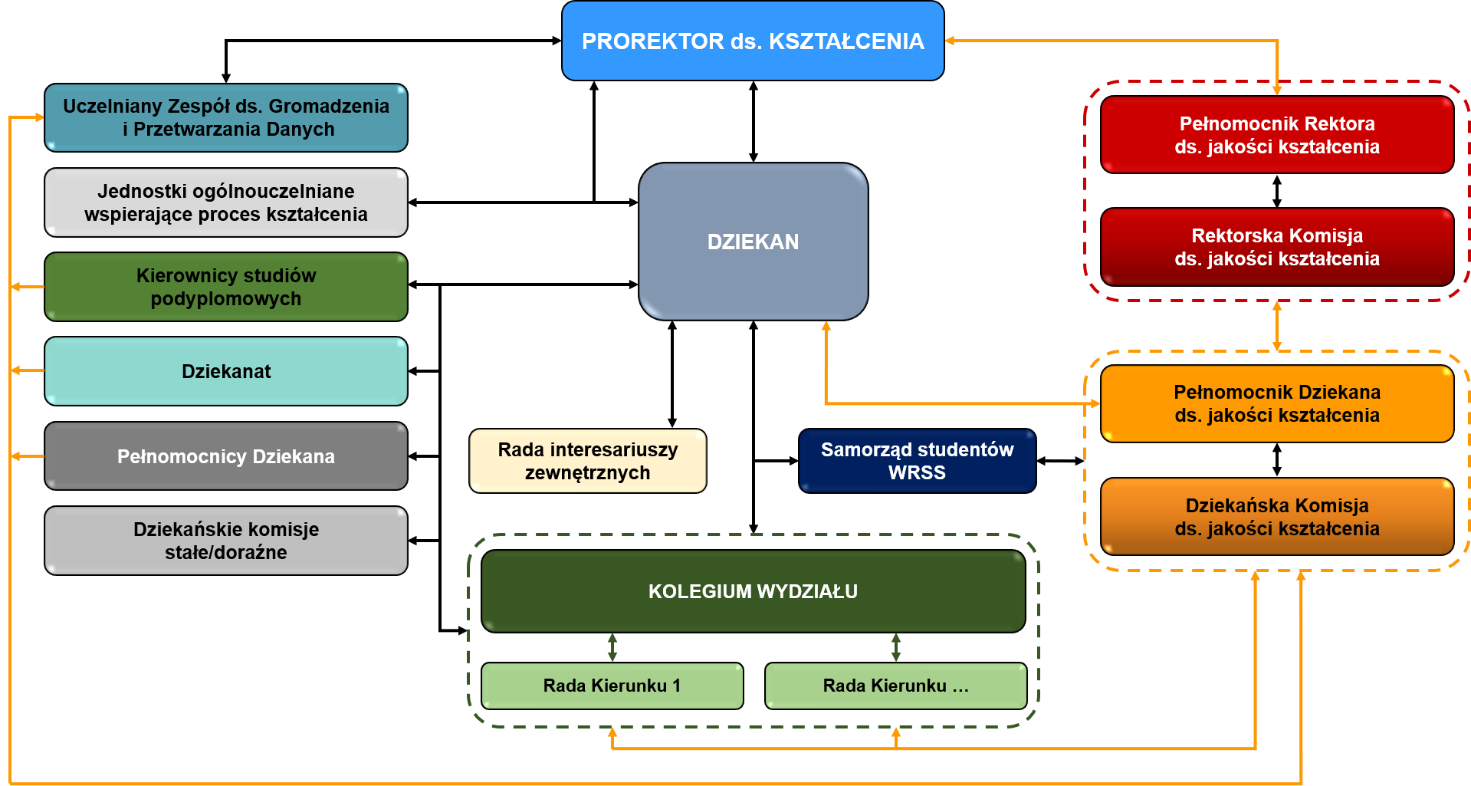 2. ProceduryW roku akademickim 2021/22 w ramach działania Uczelnianego Systemu Zapewnienia Jakości Kształcenia Zarządzeniem Rektora nr 170/2021 z dnia 9 listopada 2021 r. w sprawie wprowadzenia procedur ogólnych dotyczących postępowania z dokumentami Uczelnianego Systemu Zapewnienia Jakości Kształcenia (USZJK) wprowadzono:Procedurę ogólną PO-01 Opracowywanie, aktualizacja i doskonalenie procedur Uczelnianego Systemu Zapewnienia Jakości Kształcenia (USZJK)Procedurę ogólną PO-02 Zgłaszanie potrzeb wprowadzenia zmian w dokumentach Uczelnianego Systemu Zapewnienia Jakości Kształcenia (USZJK)W ramach działania USZJK na WBiO w roku akademickim 2021/2022, biorąc pod uwagę sugestie PKA po wizytacji kierunku technologia roślin leczniczych i prozdrowotnych wprowadzono zmiany do 2 procedur wydziałowych:Procedura hospitacji zajęć dydaktycznych na Wydziale Biotechnologii i Ogrodnictwa Uniwersytetu Rolniczego w Krakowie — Zarządzenie Dziekana Wydziału Biotechnologii i Ogrodnictwa nr 10/2021 z dnia 8 grudnia 2021 r.Procedura odbywania praktyki na Wydziale Biotechnologii i Ogrodnictwa Uniwersytetu Rolniczego w Krakowie, kierunki ogrodnictwo, sztuka ogrodowa, technologia roślin leczniczych i prozdrowotnych oraz winogrodnictwo i enologia— Zarządzenie Dziekana Wydziału Biotechnologii i Ogrodnictwa nr 11/2021 
z dnia 8 grudnia 2021 r.Pozostałe procedury i regulaminy Uczelnianego System Zapewnienia Jakości Kształcenia na WBiO obowiązujące 
w roku akademickim 2021/2022 to: Procedura weryfikacji efektów uczenia się na Wydziale Biotechnologii i Ogrodnictwa Uniwersytetu Rolniczego w Krakowie — Zarządzenie Dziekana Wydziału Biotechnologii i Ogrodnictwa nr 3/2020 z dnia 30 września 2020 r.Procedura dyplomowania na studiach stacjonarnych i niestacjonarnych pierwszego stopnia na Wydziale Biotechnologii i Ogrodnictwa Uniwersytetu Rolniczego w Krakowie — Zarządzenie Dziekana Wydziału Biotechnologii i Ogrodnictwa nr 6/2020 z dnia 30 września 2020 r.Procedura dyplomowania na studiach stacjonarnych i niestacjonarnych drugiego stopnia na Wydziale Biotechnologii i Ogrodnictwa Uniwersytetu Rolniczego w Krakowie — Zarządzenie Dziekana Wydziału Biotechnologii i Ogrodnictwa nr 7/2020 z dnia 30 września 2020 r.Procedura zasad zatwierdzania tematów prac dyplomowych i weryfikacji ich zgodności z efektami kształcenia na Wydziale Biotechnologii i Ogrodnictwa Uniwersytetu Rolniczego w Krakowie, kierunki ogrodnictwo, sztuka ogrodowa oraz technologia roślin leczniczych i prozdrowotnych — Zarządzenie Dziekana Wydziału Biotechnologii i Ogrodnictwa nr 8/2020 z dnia 30 września 2020 r.Procedura zatwierdzania tematów prac dyplomowych i weryfikacji ich zgodności z efektami kształcenia na Wydziale Biotechnologii i Ogrodnictwa Uniwersytetu Rolniczego w Krakowie, kierunek biotechnologia — Zarządzenie Dziekana Wydziału Biotechnologii i Ogrodnictwa nr 9/2020 z dnia 30 września 2020 r.Procedura ankietyzacji studentów Wydziału Biotechnologii i Ogrodnictwa Uniwersytetu Rolniczego 
w Krakowie przeprowadzanej dla oceny przedmiotu/nauczyciela akademickiego — Zarządzenie Dziekana Wydziału Biotechnologii i Ogrodnictwa nr 10/2020 z dnia 30 września 2020 r.Procedura ankietyzacji studentów Wydziału Biotechnologii i Ogrodnictwa Uniwersytetu Rolniczego 
w Krakowie przeprowadzanej dla oceny procesu studiowania  — Zarządzenie Dziekana Wydziału Biotechnologii i Ogrodnictwa nr 11/2020 z dnia 30 września 2020 r.Procedura odbywania praktyki na Wydziale Biotechnologii i Ogrodnictwa Uniwersytetu Rolniczego 
w Krakowie, kierunek biotechnologia — Zarządzenie Dziekana Wydziału Biotechnologii i Ogrodnictwa nr 13/2020 z dnia 30 września 2020 r.Regulamin zatwierdzania i wyboru przez studentów przedmiotów do wyboru — Zarządzenie Dziekana Wydziału Biotechnologii i Ogrodnictwa nr 14/2020 z dnia 30 września 2020 r.Procedury i regulamin zamieszczone są na stronie www WBiO w zakładce Wydział/System Jakości Kształcenia/Procedury i regulaminy. 3. Programy kształceniaNowe inicjatywy dydaktyczneutworzenie kierunku studiów stacjonarnych I stopnia o profilu ogólnoakademickim bioinformatyka i analiza danych – Uchwała nr 92/2022 Senatu Uniwersytetu Rolniczego im. Hugona Kołłątaja w Krakowie z dnia 30 sierpnia 2022 r. ustalenia programu studiów na kierunku winogrodnictwo i enologia, studia II stopnia profil ogólnoakademicki, studia niestacjonarne od roku akademickiego 2022/2023 – Uchwała nr 80/2022 Senatu Uniwersytetu Rolniczego im. Hugona Kołłątaja w Krakowie z dnia 29 czerwca 2022 r. Nowelizacje programów kierunków prowadzonych przez WBiOUchwała nr 143/2021 Senatu Uniwersytetu Rolniczego im. Hugona Kołłątaja w Krakowie z dnia 17 grudnia 2021 r. Dotyczy: zmiany Uchwały Senatu nr 157/2019 z dnia 26 września 2019 roku w sprawie dostosowania programu studiów do wymagań określonych w ustawie na kierunku: technologia roślin leczniczych 
i prozdrowotnych, studia I stopnia, profil ogólnoakademicki, studia stacjonarne, od roku akademickiego 2019/2020, znowelizowanej Uchwałą Senatu nr 73/2021 Uniwersytetu Rolniczego im. Hugona Kołłątaja w Krakowie z dnia 25 czerwca 2021 r.Uchwała nr 144/2021 Senatu Uniwersytetu Rolniczego im. Hugona Kołłątaja w Krakowie z dnia 17 grudnia 2021 r. Dotyczy: zmiany Uchwały Senatu nr 158/2019 z dnia 26 września 2019 roku w sprawie dostosowania programu studiów do wymagań określonych w ustawie na kierunku: technologia roślin leczniczych 
i prozdrowotnych, studia II stopnia, profil ogólnoakademicki, studia stacjonarne, od roku akademickiego 2019/2020, znowelizowanej Uchwałą Senatu nr 74/2021 Uniwersytetu Rolniczego im. Hugona Kołłątaja w Krakowie z dnia 25 czerwca 2021 r.Uchwała nr 145/2021 Senatu Uniwersytetu Rolniczego im. Hugona Kołłątaja w Krakowie z dnia 17 grudnia 2021 r. Dotyczy: zmiany Uchwały Senatu nr 159/2019 z dnia 26 września 2019 roku w sprawie dostosowania programu studiów do wymagań określonych w ustawie na kierunku: technologia roślin leczniczych 
i prozdrowotnych, studia I stopnia, profil ogólnoakademicki, studia niestacjonarne, od roku akademickiego 2019/2020, znowelizowanej Uchwałą Senatu nr 75/2021 Uniwersytetu Rolniczego im. Hugona Kołłątaja w Krakowie z dnia 25 czerwca 2021 r.Uchwała nr 146/2021 Senatu Uniwersytetu Rolniczego im. Hugona Kołłątaja w Krakowie z dnia 17 grudnia 2021 r. Dotyczy: zmiany Uchwały Senatu nr 160/2019 z dnia 26 września 2019 roku w sprawie dostosowania programu studiów do wymagań określonych w ustawie na kierunku: technologia roślin leczniczych 
i prozdrowotnych, studia II stopnia, profil ogólnoakademicki, studia niestacjonarne, od roku akademickiego 2019/2020, znowelizowanej Uchwałą Senatu nr 76/2021 Uniwersytetu Rolniczego im. Hugona Kołłątaja w Krakowie z dnia 25 czerwca 2021 r.Uchwała nr 53/2022 Senatu Uniwersytetu Rolniczego im. Hugona Kołłątaja w Krakowie z dnia 29 czerwca 2022 r. Dotyczy: nowelizacji Uchwały Senatu nr 99/2019 z dnia 26 września 2019 r. w sprawie dostosowania programu studiów do wymagań określonych w ustawie na kierunku biotechnologia, studia I stopnia, profil ogólnoakademicki, studia stacjonarne, od roku akademickiego 2019/2020.Uchwała nr 54/2022 Senatu Uniwersytetu Rolniczego im. Hugona Kołłątaja w Krakowie z dnia 29 czerwca 2022 r. Dotyczy: nowelizacji Uchwały Senatu nr 100/2019 z dnia 26 września 2019 r. w sprawie dostosowania programu studiów do wymagań określonych w ustawie na kierunku biotechnologia, studia II stopnia, profil ogólnoakademicki, studia stacjonarne, od roku akademickiego 2019/2020.Uchwała nr 55/2022 Senatu Uniwersytetu Rolniczego im. Hugona Kołłątaja w Krakowie z dnia 29 czerwca 2022 r. Dotyczy: ustalenia programu studiów na kierunku technologia roślin leczniczych i prozdrowotnych, studia I stopnia, profil ogólnoakademicki, studia stacjonarne, od roku akademickiego 2022/2023.Uchwała nr 56/2022 Senatu Uniwersytetu Rolniczego im. Hugona Kołłątaja w Krakowie z dnia 29 czerwca 2022 r. Dotyczy: ustalenia programu studiów na kierunku technologia roślin leczniczych i prozdrowotnych, studia II stopnia, profil ogólnoakademicki, studia stacjonarne, od roku akademickiego 2022/2023.Uchwała nr 57/2022 Senatu Uniwersytetu Rolniczego im. Hugona Kołłątaja w Krakowie z dnia 29 czerwca 2022 r. Dotyczy: ustalenia programu studiów na kierunku technologia roślin leczniczych i prozdrowotnych, studia I stopnia, profil ogólnoakademicki, studia niestacjonarne, od roku akademickiego 2022/2023.Uchwała nr 58/2022 Senatu Uniwersytetu Rolniczego im. Hugona Kołłątaja w Krakowie z dnia 29 czerwca 2022 r. Dotyczy: ustalenia programu studiów na kierunku technologia roślin leczniczych i prozdrowotnych, studia II stopnia, profil ogólnoakademicki, studia niestacjonarne, od roku akademickiego 2022/2023.Uchwała nr 59/2022 Senatu Uniwersytetu Rolniczego im. Hugona Kołłątaja w Krakowie z dnia 29 czerwca 2022 r. Dotyczy: nowelizacji Uchwały Senatu nr 118/2019 z dnia 26 września 2019 roku w sprawie dostosowania programu studiów do wymagań określonych w ustawie na kierunku International Master of Horticultural Science, studia II stopnia, profil ogólnoakademicki, studia stacjonarne, od roku akademickiego 2019/2020.Uchwała nr 76/2022 Senatu Uniwersytetu Rolniczego im. Hugona Kołłątaja w Krakowie z dnia 29 czerwca 2022 r. Dotyczy: ustalenia programu studiów na kierunku studiów ogrodnictwo, studia I stopnia, profil ogólnoakademicki, studia stacjonarne od roku akademickiego 2022/2023.Uchwała nr 77/2022 Senatu Uniwersytetu Rolniczego im. Hugona Kołłątaja w Krakowie z dnia 29 czerwca 2022 r. Dotyczy: ustalenia programu studiów na kierunku studiów ogrodnictwo, studia II stopnia, profil ogólnoakademicki, studia stacjonarne od roku akademickiego 2022/2023.Uchwała nr 78/2022 Senatu Uniwersytetu Rolniczego im. Hugona Kołłątaja w Krakowie z dnia 29 czerwca 2022 r. Dotyczy: ustalenia programu studiów na kierunku studiów ogrodnictwo, studia I stopnia, profil ogólnoakademicki, studia niestacjonarne od roku akademickiego 2022/2023.Uchwała nr 79/2022 Senatu Uniwersytetu Rolniczego im. Hugona Kołłątaja w Krakowie z dnia 29 czerwca 2022 r. Dotyczy: ustalenia programu studiów na kierunku studiów ogrodnictwo, studia II stopnia, profil ogólnoakademicki, studia niestacjonarne od roku akademickiego 2022/2023.Uchwała nr 81/2022 Senatu Uniwersytetu Rolniczego im. Hugona Kołłątaja w Krakowie z dnia 29 czerwca 2022 r. Dotyczy: ustalenia programu studiów na kierunku sztuka ogrodowa, studia I stopnia, profil ogólnoakademicki, studia stacjonarne, od roku akademickiego 2022/2023.Uchwała nr 82/2022 Senatu Uniwersytetu Rolniczego im. Hugona Kołłątaja w Krakowie z dnia 29 czerwca 2022 r. Dotyczy: ustalenia programu studiów na kierunku sztuka ogrodowa, studia II stopnia, profil ogólnoakademicki, studia stacjonarne, od roku akademickiego 2022/2023.Uchwała nr 83/2022 Senatu Uniwersytetu Rolniczego im. Hugona Kołłątaja w Krakowie z dnia 29 czerwca 2022 r. Dotyczy: ustalenia programu studiów na kierunku sztuka ogrodowa, studia I stopnia, profil ogólnoakademicki, studia niestacjonarne, od roku akademickiego 2022/2023.Uchwała nr 84/2022 Senatu Uniwersytetu Rolniczego im. Hugona Kołłątaja w Krakowie z dnia 29 czerwca 2022 r. Dotyczy: ustalenia programu studiów na kierunku sztuka ogrodowa, studia II stopnia, profil ogólnoakademicki, studia niestacjonarne, od roku akademickiego 2022/2023.______________________________________Spotkania z przedstawicielami otoczenia społeczno-gospodarczego, gdzie omawiano m.in. programy kształcenia 
i realizację procesu kształcenia oraz możliwości współpracy w zakresie kształcenia praktycznego i pozyskiwania środków na badania:13.04.2022 r.	– spotkanie prof. dr hab. Stanisława Mazura, prof. dr hab. Andrzeja Kalisza, dr hab. Iwony Domagała-Świątkiewicz, prof. URK oraz dr inż. Krzysztofa Tokarza, prof. URK z pracownikami firmy OXYGEN FOREST POLAND Spółka z o.o. (firma prowadzi akcję #miliondrzewwpolsce która ma na celu zmniejszenie śladu węglowego, w ramach projektu Neutralność Klimatyczna Polska 2050) w sprawie finansowania badań dotyczących opracowania technologii uprawy szybkorosnących drzew tlenowych gatunku Paulownia.4.03.2022 r. oraz 10.05.2022 r. – spotkanie prof. dr hab. Stanisława Mazura, dr hab. Iwony Domagała-Świątkiewicz, prof. URK, dr hab. Jacka Nawrockiego z pracownikami firmy AgroSmartLab (innowacyjne 
i precyzyjne doradztwo w zakresie ochrony roślin przed chorobami i szkodnikami oparte na nowoczesnym systemie monitoringu i sygnalizacji, doradztwo w zakresie stosowania nowych technologii pozbiorczych): mgr inż. Mirosławem Maziarką (dyrektorem firmy Agro Smart Lab), mgr Oskarem Maziarką oraz dr Gabrielą Wyżgolik w sprawie współpracy w zakresie kształcenia praktycznego i pozyskiwania środków na badania naukowe i dydaktyczne.22.03.2022 r. – spotkanie Dziekana WBiO prof. dr hab. Edwarda Kunickiego, prof. dr hab. Stanisława Mazura, dr hab. Iwony Domagała-Świątkiewicz, prof. URK, dr hab. Jacka Nawrockiego i dr hab. Moniki Bieniasz, prof. URK z zarządem firmy ICL InnovationPolska (ICL jest światowym koncernem specjalizującym się w produkcji produktów opartych na składnikach mineralnych, zaspokajając istotne potrzeby, w trzech segmentach: rolnictwa, żywności i materiałów przemysłowych) w sprawie współpracy w zakresie prowadzenia badań na zlecenie firmy.22.04.2022 r. oraz 20.05.2022 r. – spotkanie prof. dr hab. Edwarda Kunickiego, prof. dr hab. Stanisława Mazura, dr hab. Iwony Domagała-Świątkiewicz, prof. URK i prof. dr hab. Piotra Siwka z zarządem 
i pracownikami Farma Życia-Fundacja Wspólnota Nadziei w Więckowicach (Fundacja prowadzi 
w Więckowicach koło Krakowa Farmę Życia, pierwsze w Polsce miejsce pobytu stałego dla osób dorosłych w spektrum autyzmu; jest miejscem terapii, rehabilitacji, pracy i aktywizacji zawodowej dla osób 
z zaburzeniami w spektrum autyzmu) w sprawie możliwości przeprowadzenia zajęć praktycznych oraz praktyk zawodowych dla studentów WBiO.11.05.2022 r. – spotkanie z zarządem firmy Jenflor w siedzibie w Świbiu (firma specjalizuje się w produkcji kwiatów doniczkowych pod osłonami i w gruncie) prof. dr hab. Bożeny Pawłowskiej, dr hab. Iwony Domagała-Świątkiewicz, prof. URK i dr Bożeny Szewczyk-Taranek w sprawie współpracy w zakresie kształcenia praktycznego i pozyskiwania środków na badania.16.05.2022 r. – spotkanie władz dziekańskich oraz prof. dr hab. Stanisława Mazura z p. Angeliką Badurą, przedstawicielką firmy AMPLUS (firma specjalizuje się w usługach przechowalniczo-chłodniczych dla owoców i warzyw; Spółka Amplus  jest powiązana z Grupą Producentów Amplus) w sprawie praktyk i staży studenckich.07-08.06.2022 r. – spotkanie dr hab. Iwony Domagała-Świątkiewicz, prof. URK i prof. dr hab. Piotra Siwka z Markiem Styczyńskim właścicielem gospodarstwa permakulturowego i firmy Biotop w Lechnicy (Słowacja) oraz studentów WBiO w sprawie współpracy w zakresie kształcenia praktycznego.30.06.2022 r. – spotkanie dr hab. Iwony Domagała-Świątkiewicz, prof. URK, dr hab. Jacka Nawrockiego i dr hab. Moniki Bieniasz, prof. URK z Tadeuszem Kusibabem właścicielem firmy Plantin (firma zajmuje się mikrorozmnażaniem roślin) w Muniakowicach w sprawie praktyk studenckich i prowadzenia badań na zlecenie firmy.01.07.2022 r. – spotkanie dr hab. Iwony Domagała-Świątkiewicz, prof. URK i prof. dr hab. Piotra Siwka 
z pracownikami Małopolskiego Oddziału Doradztwa Rolniczego MODR w Karniowicach Panią Ewą Ryjak – Kierownikiem Działu Technologii Produkcji Rolniczej i Doświadczalnictwa i dr Piotrem Buckim w sprawie organizacji konferencji szkoleniowej „Rośliny bobowate”.W ramach umiędzynarodowienia procesu kształcenia władze dziekańskie i pracownicy WBiO odbyli spotkania dotyczące dydaktyki:03.08.2022 r. - Teams meeting z Marią Bihunową, Moroslavem Baranek i Agnieszką Kiełkowską w sprawach dydaktycznych i studenckich dotyczących kierunku International Master of Horticultural Science.Udział w spotkaniach dwustronnych z partnerami z Mendel University z Brna oraz WBiO (Kraków/Lednice 2021/22) - prof. dr hab. A. Kalisz, członek Subject-Area Board of the international double degree doctoral study program European Horticulture i koordynator ze strony polskiej program EUROHORT w Szkole Doktorskiej Uniwersytetu Rolniczego w Krakowie. 4. KadraDziekańska Komisja ds. Jakości Kształcenia dokonała analizy zasobów kadrowych w aspekcie obowiązków dydaktycznych.Liczba wykładów i ćwiczeń z seminariamiW roku akademickim 2021/2022 pracownicy (32 samodzielnych i 26,5 niesamodzielnych) WBiO realizowali następującą liczbę wykładów, ćwiczeń i seminariów (bez prac dyplomowych i praktyk zawodowych):Realizacja godzin dydaktycznych w KatedrachKBRiB – Katedra Biologii Roślin i Biotechnologii, KBFiOR – Katedra Botaniki, Fizjologii i Ochrony Roślin, KO – Katedra Ogrodnictwa, KROiSzO – Katedra Roślin Ozdobnych i Sztuki Ogrodowej Zlecenia godzin dydaktycznych w ramach umów cywilno-prawnych* na podstawie dodatku zadaniowegoOgółem wypracowano w roku akademickim 2021/2022 – 20 845,5 godzin dydaktycznych (58,5 pracowników dydaktycznych Wydziału, 5 doktorantów zaangażowanych w proces dydaktyczny, 2 pracowników emerytowanych, 21 pracowników innych Uczelni/spoza Uczelni, 4,5 pracowników technicznych, razem = 91 osób).  Uwzględniając godziny za opiekę nad pracami dyplomowymi suma godzin wynosi 21550,5.Obciążenie dydaktyczne samodzielnych pracowników naukowych WBiO w poszczególnych katedrachKBRiB – Katedra Biologii Roślin i Biotechnologii, KBFiOR – Katedra Botaniki, Fizjologii i Ochrony Roślin, 
KO – Katedra Ogrodnictwa, KROiSzO – Katedra Roślin Ozdobnych i Sztuki OgrodowejObciążenie dydaktyczne samodzielnych pracowników naukowych w jednostkachObciążenie godzinowe w przeliczeniu na jednego pracownika samodzielnegoKBRiB – Katedra Biologii Roślin i Biotechnologii, KBFiOR – Katedra Botaniki, Fizjologii i Ochrony Roślin, 
KO – Katedra Ogrodnictwa, KROiSzO – Katedra Roślin Ozdobnych i Sztuki Ogrodowej Obciążenie godzinowe w jednostkach w przeliczeniu na jednego pracownika samodzielnegoObciążenie dydaktyczne niesamodzielnych pracowników naukowych WBiO w poszczególnych katedrach:KBRiB – Katedra Biologii Roślin i Biotechnologii, KBFiOR – Katedra Botaniki, Fizjologii i Ochrony Roślin, 
KO – Katedra Ogrodnictwa, KROiSzO – Katedra Roślin Ozdobnych i Sztuki Ogrodowej Dodatkowo KBRiB – 17 h oraz KBFiOR – 44 h za opiekę nad praktykami studenckimi – łącznie dla grupy pracowników niesamodzielnych 9426,5 hObciążenie dydaktyczne niesamodzielnych pracowników naukowych w jednostkachObciążenie godzinowe w przeliczeniu na jednego pracownika niesamodzielnegoKBRiB – Katedra Biologii Roślin i Biotechnologii, KBFiOR – Katedra Botaniki, Fizjologii i Ochrony Roślin, 
KO – Katedra Ogrodnictwa, KROiSzO – Katedra Roślin Ozdobnych i Sztuki OgrodowejObciążenie godzinowe w jednostkach w przeliczeniu na jednego pracownika niesamodzielnegoPodnoszenie kwalifikacjiNauczyciele akademiccy WBiO uczestniczyli/uczestniczą w warsztatach, szkoleniach, webinariach i in.KBFiOR – 10KBRiB – 25KO – 13KROiSO – 12 Nagrody i wyróżnienia dla nauczycieli akademickich Nagrody Rektora URK  w Krakowie za działalność organizacyjną otrzymali: Prof. dr hab. inż. Andrzej Kalisz – indywidualną III°Dr hab. inż. Alina Wiszniewska, prof. URK – zespołowa II°Dr hab. inż. Zbigniew Gajewski – zespołowa II°Dr hab. Agnieszka Sękara, prof. URK – zespołowa III°Dr hab. inż. Ewa Capecka, prof. URK – zespołowa III°Dr hab. inż. Renata Wojciechowska, prof. URK – zespołowa III°Dr hab. inż. Iwona Domagała-Świątkiewicz, prof. URK – zespołowa III°Dr hab. inż. Ewa Grzebelus, prof. URK – zespołowa III°Dr hab. Paweł Kaszycki, prof. URK – zespołowa III°Dr hab. inż. Maciej Gąstoł, prof. URK – zespołowa III°Dr hab. inż. Elżbieta Jędrszczyk – zespołowa III°Dr hab. inż. Agnieszka Lis-Krzyścin – zespołowa III°Dr inż. Joanna Gil – zespołowa III°Dr Anna Kostecka-Gugała – zespołowa III°Nagrody Rektora URK w Krakowie za działalność naukową otrzymali: Dr hab. inż. Barbara Jagosz, prof. URK – indywidualna II°Dr hab. inż. Krzysztof Tokarz, prof. URK – indywidualna II°Dr inż. Barbara Tokarz, prof. URK – indywidualna II°Prof. dr hab. inż. Sylwester Smoleń – indywidualna III°Dr hab. inż. Monika Bieniasz, prof. URK – indywidualna III°Dr hab. Paweł Kaszycki, prof. URK – indywidualna III°Dr hab. Joanna Augustynowicz, prof. URK – indywidualna III°Dr hab. Agnieszka Sękara, prof. URK – indywidualna III°Dr inż. Małgorzata Czernicka, prof. URK – indywidualna III°Nagrody Rektora URK w Krakowie za całokształt osiągnięć naukowych, dydaktycznych i organizacyjnych:Prof. dr hab. inż. Adela Adamus – indywidualna III°h. Wymiana nauczycieli akademickichWyjazdy nauczycieli w ramach wymiany międzynarodowej w roku akademickim 2021/2022Wykładowcy zagraniczni wizytujący w ramach programu Erasmus+ w roku akademickim 2021/2022Wykładowcy (W)/doktoranci (D)/studenci (S) zagraniczni wizytujący w ramach programu NAWA (realizacja badań) w roku akademickim 2021/2022Wykłady i zajęcia dla studentów przyjeżdżających w roku akademickim 2021/2022 w ramach programu Erasmus+ Wykłady dla studentów WBiO prowadzone przez nauczycieli z zagranicyWykłady dla studentów i pracowników WBiO prowadzone przez nauczycieli z innych instytucji krajowych5.Baza dydaktycznaDziekańska Komisja ds. Jakości Kształcenia monitorowała warunki prowadzenia zajęć dydaktycznych.a. Jakość i warunki prowadzenia zajęć* + ekran telewizyjny + tablica multimedialna; ** 16-N1; 16-N2; 17-sala7 (ze stanowiskiem dla nauczyciela)Wykonane remonty, adaptacje i doposażenie sal dydaktycznych w roku akademickim 2021/2022Ponadto: dokonano kompleksowej przebudowy infrastruktury informatycznej (sieć niskoprądowa), co umożliwi m.in. korzystanie z Wi-Fi w każdym punkcie budynku  przeprowadzono kompletny remont laboratoriów 13, 118, 119, 418, pokoi pracy koncepcyjnej 408, 417, oraz zaadoptowano pomieszczenie 08 (piwnica) na fitotron wyposażono w nowe dygestoria laboratoria 13, 224 i 418 wyposażono w meble laboratoryjne pomieszczenia: 13, 118, 119, 418 Planowane inwestycje remontowe w budynku WBiO na rok 2023 Ponadto inne potrzeby adaptacyjne sal dydaktycznych:  wymiana sprzętu komputerowego w sali 7 z dostosowaniem do zajęć bioinformatycznych wymiana  komputerów i kabli na umożliwiające transmisję w jakości HD (sale nr 4, 8, 9, 10, 21, 22, 320, 326, 328, 333, 425)poprawa wykładziny podłogowej – sala 425kompleksowa wymiana mikroskopów – sala 425sala 123 konferencyjna - wymiana istniejących głośników na głośniki umieszczone w suficiePrzygotowali: Andrzej Pyclik, Krzysztof Rożekb. BibliotekaLista tytułów czasopism zagranicznych zamówionych przez WBiO do prenumeraty na rok 2021/2022 (spoza bazy Springer i Elsevier)6. Ocena przebiegu procesu dydaktycznegoDziekańska Komisja ds. Jakości Kształcenia monitorowała i analizowała przebieg procesu dydaktycznego w roku akademickim 2021/2022.Podsumowanie sesji egzaminacyjnych w roku akademickim 2021/2022 Kierunek Ogrodnictwo studia stacjonarneKierunek Ogrodnictwo studia stacjonarneKierunek Sztuka ogrodowa studia stacjonarneKierunek Sztuka ogrodowa studia stacjonarneKierunek Technologia roślin leczniczych i prozdrowotnych studia stacjonarneKierunek Technologia roślin leczniczych i prozdrowotnych studia stacjonarneKierunek Winogrodnictwo i enologia studia stacjonarneKierunek Winogrodnictwo i enologia studia stacjonarneKierunek Environmental and plant biotechnology (EPB)Kierunek Environmental and plant biotechnologyKierunek International master of horticultural science (IMHS)Kierunek International master of horticultural scienceKierunek Biotechnologia studia stacjonarne1 - Problem z zaliczeniem przedmiotu "Enzymologia"(29 osób z roku II. + 14 osób z roku III. nie zaliczyło  przedmiotu) oraz "Inżynieria genetyczna" (10 osób brak zaliczenia) semestr zimowy 2021/2022 1 rok – 17 osób nie zaliczyło semestru I (z czego 9 nie podjęło studiów) 2 rok – 2 osoby urlop, 3 skreślone 3 rok – 2 osoby urlop, 3 skreślone 4 rok – 4 osoby powtarzanie semestru VII, 2 osoby skreślone, 1 osoba urlop II stopień – 3 osoby  urlop, 4 osoby  skreślone semestr letni 2021/2022 1 rok – 5 osób skreślonych 2 rok – 3 osoby urlop, 4 powtarzanie semestru IV  3 rok – 10 osób powtarzanie semestru VI, 3 osoby urlop, 1 osoba skreślona 1 rok studiów II stopnia – 5 osób skreślonych, 3 osoby urlop 2 rok studiów II stopnia – 2 osoby urlop, 1 osoba skreślona (zaliczenie w terminie - brak pracy dyplomowej)  Kierunek Biotechnologia studia stacjonarneDziekańska Komisja Jakości Kształcenia, wobec zdiagnozowanego (powtarzającego się) problemu z brakiem terminowego zaliczania (szczególnie semestru 4-tego) oraz dużej liczby osób powtarzających semestr 4., 6. i 7. sugeruje, aby Rada Kierunku Biotechnologia przeanalizowała sylabusy wskazanych przedmiotów (Enzymologia, Inżynieria genetyczna) w zakresie treści, a także metod weryfikacji uzyskanych efektów kształcenia oraz zapisy ankiet przedmiotu/prowadzącego w USOS.Kierunek Ogrodnictwo studia niestacjonarne I stopień – specjalność Ogrodnictwo z marketingiemII stopień – 2 osoby (wznowienie studiów 3 sem.)semestr zimowy rok 1 – 11 osób skreślonych rok 2 – 1 osoba urlop, 1 osoba powtarza semestr II, 2 osoby skreślone rok 3 – 2 osoby urlop, 1 osoba skreślenie rok 4– tylko 2 osoby powtarzające semestr VII, z czego jedna została skreślona  semestr letni rok 1 – 6 osób skreślonych (2 w trakcie) rok 2 – 1 osoba urlop,  rok 3 – 2 osoby urlop, 1 powtarzanie semestru VI 2 rok studiów II stopnia – 1 osoba skreślona Kierunek Sztuka ogrodowa studia niestacjonarneI stopień i II stopieńsemestr zimowy rok 1 – 7 osób skreślonych rok 2 – 1 osoba powtarza semestr III, 3 osoby skreślone rok 3 – 3osoby powtarzanie semestru rok 4 – 2 osoby skreślone (w tym 1 zaliczyła semestr w terminie – brak pracy)  semestr letni rok 1 – 6osób skreślonych  rok 2 – 1osoba urlop, 2 powtarzanie semestru IV, 2 osoby skreślone  rok 3 – 1 powtarzanie semestru VI, 1 osoba w trakcie skreślania 3 sem. studiów II stopnia – 1 osoba powtarzanie semestru 3  Kierunek Ogrodnictwo i Sztuka ogrodowa studia niestacjonarnePrzygotowały: mgr inż. Magdalena Pisarczyk-Pyzik, mgr inż. Ewa Podstawska, dr  Małgorzata Gaborska b.   Analiza sprawozdań z weryfikacji efektów uczeniaDziekańska Komisja ds. Jakości Kształcenia analizowała sprawozdania z realizacji przedmiotów – załącznik nr 2 do Procedury weryfikacji efektów uczenia, ze szczególnym uwzględnieniem rocznego cyklu kształcenia na kierunku Ogrodnictwo(przed akredytacją). Kierunek Ogrodnictwo:Zajęcia w roku akademickim 2021/2022 prowadzone były hybrydowo tj. wykłady zdalnie, ćwiczenia stacjonarnie. W semestrze zimowym wykonano: 46 sprawozdań z przedmiotów na I stopniu studiów stacjonarnych 
i niestacjonarnych na 68 zrealizowanych przedmiotów.W zanalizowanych sprawozdaniach stwierdzono następujące nieprawidłowości: niewłaściwe przygotowanie (5); błędnie wpisano efekty kształcenia (7); nie zamieszczono pytań egzaminacyjnych/zaliczeniowych (11) oraz nie podpisano 4 sprawozdań.Na podstawie analizy ocen Komisja przyjęła, że efekty uczenia osiągane były przez studentów na niskim poziomie na przedmiotach: Historia sztuki i krajobrazu, Warzywnictwo, Biofizyka, Biotechnologia roślin, Elementy biotechnologii środowiska, Podstawy sztuki ogrodowej. Komentarze: Część studentów prawdopodobnie zrezygnowała ze studiów, mało rzetelne podejście do przedmiotu, słabe przyswojenie wiedzy, niski poziom sprawozdań i brak chęci poprawy, brak przygotowania do egzaminu, brak komentarza.    Efekty uczenia osiągane przez studentów na wysokim poziomie na przedmiotach: Kultura sztuka i tradycja regionu, Nasiennictwo, Ozdobne kwiaty cięte, Technologia informacyjna, Uprawa grzybów kulinarnych i leczniczych. Komentarze: Studenci aktywnie uczestniczyli w zajęciach, wykazywali duże zainteresowanie przedstawianymi zagadnieniami, terminowo odsyłali zadania, studenci otrzymali zakres zagadnień do egzaminu, mała liczebność ambitnej grupy przełożyła się na wysokie oceny.W semestrze letnim wykonano: 35 sprawozdań z przedmiotów na I stopniu studiów stacjonarnych 
i niestacjonarnych oraz 12 sprawozdań na II stopniu studiów stacjonarnych, na 66 zrealizowanych przedmiotów (53 SI/NS oraz 13 SM), przy czym 3 przedmioty (Rośliny ozdobne, Sadownictwo, Warzywnictwo – SI i NS) są w trakcie realizacji i sprawozdania z nich sporządzone zostaną po egzaminie w semestrze zimowym.W zanalizowanych sprawozdaniach stwierdzono następujące nieprawidłowości: niewłaściwe przygotowanie (3, 
w tym użyty zły formularz); błędnie wpisano kierunek studiów (1), specjalność (2), efekty kształcenia (10); nieprawidłowo przygotowano wykres rozkładu ocen (1); nie zamieszczono pytań egzaminacyjnych/zaliczeniowych (8), wniosków/zaleceń naprawczych (7) oraz formy zaliczenia (5).Na podstawie analizy ocen Komisja przyjęła, że efekty uczenia osiągane były przez studentów na niskim poziomie na przedmiotach: Biologia molekularna, Chemia organiczna z biochemią, Szkółkarstwo roślin sadowniczych, Genetyka i hodowla roślin, Gleboznawstwo, Ekologia i ochrona środowiska. Komentarze: braki programowe, braki w wykształceniu podstawowym, problem z pracą własną, brak przystąpienia do egzaminu, brak uczestnictwa w wykładach, brak zainteresowania przedmiotem, brak nawyku systematycznej pracy.    Efekty uczenia osiągane przez studentów na wysokim poziomie na przedmiotach: Rośliny ozdobne w środowisku człowieka, Diagnostyka z preparatyką, Ekologiczna produkcja warzyw i ziół, Doradztwo w rolnictwie, Regionalizm dziedzictwa kulturowego Polski i Europy, Seminarium, Nowe kierunki w sadownictwie, Ekologia szkodników, Nawożenie roślin ozdobnych, Choroby i szkodniki roślin rolniczych, Pielęgnacja terenów zieleni, Praktikum 
z produkcji ogrodniczej. Komentarze: Duże zaangażowanie, aktywność i dobre przyswajanie wiedzy, terminowe dostarczanie prac, wysoka frekwencja.Kierunek Sztuka ogrodowaSemestr zimowy w roku akademickim 2021/2022 prowadzony był hybrydowo (wykłady zdalnie, ćwiczenia stacjonarnie). Wykonano łącznie 31 sprawozdań z przedmiotów na I stopniu studiów stacjonarnych 
i niestacjonarnych, na 84 zrealizowanych przedmiotów oraz 4 sprawozdania z przedmiotów na II stopniu studiów stacjonarnych i niestacjonarnych, na 18 zrealizowanych przedmiotów.W zanalizowanych sprawozdaniach stwierdzono następujące nieprawidłowości: niewłaściwe przygotowanie (16, 
w tym użyte złe formularze); błędnie wpisano efekty kształcenia (17), formy sprawdzenia efektów kształcenia (5); oraz nie podpisano sprawozdania (1).Na podstawie analizy ocen Komisja przyjęła, że efekty uczenia osiągane były przez studentów na niskim poziomie na przedmiotach: Gleboznawstwo, Podstawy fizjologii roślin. Komentarze: Brak wiedzy ogólnej, trudności z efektywnym uczeniem się, brak chęci uczenia się, trudno uzasadnić niskie oceny, studenci mieli problemy z zaliczaniem przedmiotu mimo udostępnionych zagadnień do egzaminu, zaleca się zwiększenie godzin ćwiczeń z Podstaw fizjologii roślin.    Efekty uczenia osiągane przez studentów na wysokim poziomie na przedmiotach: Nasionoznawstwo, Uszlachetnianie nasion, Historia roślin ogrodowych.Komentarze: Studenci aktywnie uczestniczyli w wykładach i ćwiczeniach, wykazywali duże zainteresowanie przedstawianymi zagadnieniami, co skutkowało zaliczeniem w pierwszym terminie, brak zaleceń naprawczych.Kierunek Technologia roślin leczniczych i prozdrowotnychSemestr zimowy w roku akademickim 2021/2022 prowadzony był hybrydowo (wykłady zdalnie, ćwiczenia stacjonarnie). Wykonano łącznie 18 sprawozdań z przedmiotów na I stopniu studiów stacjonarnych, na 34 zrealizowane przedmioty oraz 6 sprawozdań z przedmiotów na II stopniu studiów stacjonarnych, na 10 zrealizowanych przedmiotów.W zanalizowanych sprawozdaniach stwierdzono następujące nieprawidłowości: niewłaściwe przygotowanie (9, 
w tym użyty zły formularz); błędnie wpisano kierunek studiów (1) – sprawozdanie wykonano łącznie dla dwóch kierunków: Ogrodnictwo i TRLiP, efekty kształcenia (4); nie zamieszczono pytań egzaminacyjnych/zaliczeniowych (13) oraz 2 sprawozdań nie podpisano.Na podstawie analizy ocen Komisja przyjęła, że efekty uczenia osiągane były przez studentów na wysokim poziomie na przedmiotach: Podstawy wirusologii i choroby wirusowe winorośli, Rośliny ozdobne do ogrodów sensorycznych, Biologia nasion, Reprodukcja nasion roślin leczniczych i prozdrowotnych, Zróżnicowanie anatomiczne roślin jako adaptacje środowiskowe, Bioakumulacja azotanów i metali ciężkich, Ochrona własności intelektualnej, Szkodniki przechowywanych produktów zielarskich, Gatunki obce i inwazyjne. Komentarze:Studenci wykazywali duże zainteresowanie i zaangażowanie, otrzymali wykaz zagadnień przed zaliczeniem, brak zaleceń naprawczych.Kierunek BiotechnologiaSemestr zimowy w roku akademickim 2021/2022 prowadzony był hybrydowo (wykłady zdalnie, ćwiczenia stacjonarnie). Wykonano 6 sprawozdań z przedmiotów na I stopniu studiów stacjonarnych, na 38 zrealizowanych przedmiotów oraz 3 sprawozdania z przedmiotów na II stopniu studiów stacjonarnych, na 21 zrealizowanych przedmiotów.W zanalizowanych sprawozdaniach stwierdzono następujące nieprawidłowości: nie wpisano efektów kształcenia (1); nie zamieszczono pytań egzaminacyjnych/zaliczeniowych (3).Na podstawie analizy ocen Komisja przyjęła, że efekty uczenia osiągane były przez studentów na niskim poziomie na przedmiotach: Adaptacja i bioremediacja, Biochemia, Indukcja bioróżnorodności z wykorzystaniem roślinnych kultur in vitro. Komentarze: Brak pracy własnej, niedostateczne przyswajanie wiedzy, brak zainteresowania przedmiotem, obniżona ambicja, nieprzygotowanie się do I terminu zaliczenia, konieczność zwiększenia nakładu pracy własnej i zaangażowania studentów.Efekty uczenia osiągane przez studentów na wysokim poziomie na przedmiotach: Analiza genomu, Transgenika roślin, Seminarium dyplomowe i praca inżynierska.Komentarze:Brak zaleceń naprawczychKierunek Winogrodnictwo i enologiaSemestr zimowy w roku akademickim 2021/2022 prowadzony był hybrydowo (wykłady zdalnie, ćwiczenia stacjonarnie). Wykonano 3 sprawozdania z przedmiotów na II stopniu studiów stacjonarnych, na 12 zrealizowanych przedmiotów.W zanalizowanych sprawozdaniach stwierdzono następujące nieprawidłowości: nie zamieszczono pytań egzaminacyjnych/zaliczeniowych (3); w 1 sprawozdaniu nie podano semestru studiów ocenianych studentów; w 2 sprawozdaniach błędnie zaraportowano oceny studentów.Przygotowały: dr  Małgorzata Maślanka, dr Paulina Supelc.  Hospitacje Hospitacje zajęć dydaktycznychW roku akademickim 2021/22 hospitowano 21 osób (6 wykładów i 15 ćwiczeń). Opinie o prowadzonych zajęciach były bardzo pozytywne, drobne uwagi dotyczyły włączenia studentów do rozmowy, czy też poprawy jakości prezentowanych zdjęć. Ponadto zgłoszono uwagi dotyczące poprawy warunków technicznych prowadzenia zajęć (np. zwiększenia wydajności klimatyzacji w s. N2, sugestia wymiany komputera w s. 425, chwilowe spowolnienia pracy komputerów w s. N1). Zgodnie z Procedurą hospitacji obowiązującą w roku akademickim 2021/2022 objęci nią byli nauczyciele zatrudnieni na WBiO oraz doktoranci, niezależnie od kierunku, na którym prowadzą zajęcia. Hospitacje uwzględniały przedmioty prowadzone dla studentów zagranicznych przebywających w URK w ramach wymiany Erasmus+/realizujących kierunki anglojęzyczne. Hospitacje prowadzili: prof. dr hab. Rafał Barański, prof. dr hab. Bożena Pawłowska, dr hab. Ewa Hanus-Fajerska, prof. URK; dr hab. Maciej Gąstoł, prof. URK; prof. dr hab. Edward Kunicki (Dziekan WBiO), prof. dr hab. Stanisław Mazur, dr hab. Renata Wojciechowska, prof. URK; dr hab. Monika Bieniasz, prof. URK; dr hab. Alina Wiszniewska, prof. URKHospitacje praktyk zawodowychW roku akademickim 2021/22 przeprowadzono hospitacje praktyk zawodowych. W sumie zweryfikowano 7 miejsc odbywania praktyk na terenie Karkowa przez 18 studentów kierunków TRLiP, SzO i Biot. W trakcie hospitacji hospitujący zasięgali opinii zarówno studentów nt. warunków odbywania praktyki zawodowej jak i opiekunów nt. przygotowania i pracy studentów. W opinii studentów wybrane miejsca praktyk umożliwiły im poszerzenie kompetencji praktycznych w zakresie studiowanego kierunku i generalnie byli zadowoleni z przebiegu praktyki. Pracodawcy podkreślali dobry stopień przygotowania studentów do realizacji praktyki i wszyscy potwierdzili możliwość kontynuacji współpracy w zakresie realizacji praktyk w przyszłości. Studenci SzO i TRLiP realizujący praktyki zawodowe w Wojewódzkiej Stacji Sanitarno-Epidemiologicznej w Krakowie zostali szczególnie pochwaleni za swoją pracę w rozmowie telefonicznej z Pełnomocnikiem Dziekana ds. praktykHospitacje przeprowadzili dr inż. Magdalena Kulig oraz dr inż. Przemysław PetryszakAnkietyzacja przedmiotu/nauczyciela w systemie USOSAnalizą objęto przedmioty prowadzone przez wszystkich pracowników Wydziału Biotechnologii i Ogrodnictwa na studiach stacjonarnych (SI) i niestacjonarnych (NS) I i II stopnia na wszystkich kierunkach i realizowane dla różnych wydziałów. Ze względu na poufność ocen poszczególnych nauczycieli, do których ma dostęp zainteresowany oraz Dziekan, nie analizowano ocen imiennie.1 dane w tabeli na podstawie ankiet 194 przedmiotów i 287 prowadzących razem 481), z czego do dalszych analiz zakwalifikowano ankiety dotyczące 82 przedmiotów i 105 nauczycieli (razem 187)Średnie oceny dla poszczególnych pytańUdział procentowy ocen w poszczególnych pytaniachŚrednie oceny dla poszczególnych pytań z podziałem na wykłady i ćwiczeniaPrzygotowali: dr inż. Monika Cioć, dr inż. Wojciech Makowski i mgr Wiktor SkrzypkowskiKierunek Biotechnologia(studia stacjonarne, I i II stopień)1dane w tabeli na podstawie ankiet 55 przedmiotów i 116 prowadzących, z czego spełniające kryteria to ankiety obejmujące 23 przedmiotów i 23 prowadzących.Średnie oceny dla poszczególnych pytań1 dane na podstawie ankiet 6 przedmiotów i 6 prowadzących; 2 dane na podstawie ankiet 4 przedmiotów i 4 prowadzących; 3 dane na podstawie ankiet 1 przedmiotu i 1 prowadzącego; 4 dane na podstawie ankiet 5 przedmiotów i 5 prowadzących; 5 dane na podstawie ankiet 5 przedmiotów i 5 prowadzących; 6 dane na podstawie ankiet 2 przedmiotów i 2 prowadzących.Udział procentowy ocen w poszczególnych pytaniach (podsumowanie tylko dla WBiO)Przygotował: mgr inż. Wojciech MakowskiKierunek Ogrodnictwo (stacjonarne i niestacjonarne, I i II stopień)1Dane w tabeli na podstawie 24 przedmiotów i 30 nauczycieli z czego spełniające kryteria to ankiety obejmujące 12 przedmiotów oraz 18 nauczycieliŚrednie oceny dla poszczególnych pytańUdział procentowy ocen w poszczególnych pytaniachŚrednie oceny dla poszczególnych pytań z podziałem na wykłady i ćwiczenia1 dane w tabeli na podstawie ankiet 6 przedmiotów i 9 prowadzących2 dane w tabeli na podstawie ankiet 12 przedmiotów i 12 prowadzącychPrzygotowała: dr inż. Monika CioćKierunek Sztuka ogrodowa (stacjonarne i niestacjonarne, Ii II stopień)1Dane w tabeli na podstawie  52przedmiotów i  47 nauczycieli (SI I° - 29 przedmiotów i 33 nauczycieli; NS I° - 22 przedmiotów 
i 22 nauczycieli; SM II° - 22 przedmiotów i 27 nauczycieli; NSM II° - 7 przedmiotów i 10 nauczycieli), z czego spełniające kryteria to ankiety obejmujące 26 przedmiotów i 26 nauczycieli (SI I° -  7 przedmiotów i  7 nauczycieli; NS I° - 8  przedmiotów 
i 7 nauczycieli; SM II° -  15 przedmiotów i  17 nauczycieli; NSM II° -  6 przedmiotów i  9 nauczycieli).Średnie oceny dla poszczególnych pytańUdział procentowy ocen w poszczególnych pytaniachŚrednie oceny dla poszczególnych pytań z podziałem na wykłady i ćwiczenia1 dane w tabeli na podstawie ankiet 7 przedmiotów i 7 prowadzących2 dane w tabeli na podstawie ankiet 26 przedmiotów i 23 prowadzącychPrzygotowała: dr inż. Monika CioćKierunek Technologia roślin leczniczych i prozdrowotnych (studia stacjonarne, I i II stopień)1 dane w tabeli na podstawie ankiet 25 przedmiotów i 41 prowadzących, z czego spełniające kryteria to ankiety obejmujące 14 przedmiotów i 18 nauczycieliŚrednie oceny dla poszczególnych pytańUdział procentowy ocen w poszczególnych pytaniachŚrednie oceny dla poszczególnych pytań z podziałem na wykłady i ćwiczenia1 dane w tabeli na podstawie ankiet 1 przedmiotu i 1 prowadzącego;2 dane w tabeli na podstawie ankiet 14 przedmiotów i 18 prowadzących Przygotował: mgr Wiktor SkrzypkowskiWinogrodnictwo i enologia(II stopień stacjonarne, 2021/2022)1 dane w tabeli na podstawie ankiet 10 przedmiotów i 12 prowadzących, z czego spełniające kryteria to ankiety obejmujące 3 przedmiotów i 6 nauczycieliŚrednie oceny dla poszczególnych pytańUdział procentowy ocen w poszczególnych pytaniachŚrednie oceny dla poszczególnych pytań z podziałem na wykłady i ćwiczenia1- brak ankiet spełniających kryteria;2 dane w tabeli na podstawie ankiet 3 przedmiotów i 6 prowadzących Przygotował: mgr Wiktor SkrzypkowskiKierunek Architektura krajobrazu(stacjonarne, Ii II stopień)1 dane w tabeli na podstawie ankiet 14 przedmiotów i 17 prowadzących, z czego spełniające kryteria to ankiety obejmujące 6 przedmiotów i 7 nauczycieliŚrednie oceny dla poszczególnych pytańUdział procentowy ocen w poszczególnych pytaniachŚrednie oceny dla poszczególnych pytań z podziałem na wykłady i ćwiczenia1- brak ankiet spełniających kryteria;2 dane w tabeli na podstawie ankiet 6 przedmiotów i 7 prowadzących Przygotował: mgr Wiktor SkrzypkowskiKierunek Environmental and plant biotechnology(stacjonarne, II stopień)1 dane w tabeli na podstawie ankiet 7 przedmiotów i 17 prowadzących, z czego spełniające kryteria to ankiety obejmujące 6 przedmiotów i 14 nauczycieliŚrednie oceny dla poszczególnych pytańUdział procentowy ocen w poszczególnych pytaniachŚrednie oceny dla poszczególnych pytań z podziałem na wykłady i ćwiczenia1 dane w tabeli na podstawie ankiet 1 przedmiotu i 1 prowadzącego 2 dane w tabeli na podstawie ankiet 6 przedmiotów i 14 prowadzących Przygotował: mgr Wiktor SkrzypkowskiZajęcia prowadzone przez WBiO w ramach programu Erasmus1 dane w tabeli na podstawie ankiet 5 przedmiotów i 11 prowadzących, z czego spełniające kryteria to ankiety obejmujące 1 przedmiotu i 1 nauczycielaŚrednie oceny dla poszczególnych pytańUdział procentowy ocen w poszczególnych pytaniachŚrednie oceny dla poszczególnych pytań z podziałem na wykłady i ćwiczenia1 brak ankiet spełniających kryteria;2 dane w tabeli na podstawie ankiet 1 przedmiotu i 1 prowadzącegoPrzygotował: mgr Wiktor SkrzypkowskiAnkietyzacja procesu studiowania Studia stacjonarne I stopnia  2021/2022Komentarze studentów – kierunek Ogrodnictwo, studia stacjonarne I stopniaNaukę na WBiO oceniam bardzo wysoko, ze względu na ogromne zaangażowanie akademickiej kadry nauczycielskiej.Nie brałam aktywnego udziału w kołach naukowych, pracy samorządu, oraz współpracy z uczelniami zagranicznymi. Potrzeba większej ilości zajęć praktycznych, które przegotowują do pracy w zawodzie. Nie korzystałam z katalogów komputerowych i czytelni, w bibliotece należy wydłużyć godziny otwarcia. Nie korzystałam z pracowni komputerowej, internet bezprzewodowy w budynku WBiO nie działają na innych urządzeniach mobilnych oprócz komputerów na wydziale. Należy zwiększyć ilość godzin praktycznych aby przygotować studentów do pracy w zawodzie. Poprzez praktykę zdobywa się szereg umiejętności oraz można sprawdzić swoją wiedzę teoretyczną.Komentarze studentów – kierunek Biotechnologia, studia stacjonarne I stopniaBrak dostępnego internetu bezprzewodowego dla studentów uczelni. Studia wymagające, natomiast wspominać je będę dobrze. Zakres materiałów na egzamin inżynierski jest za duży, za mało czasu na naukę po oddaniu pracy inżynierskiej.Studia oceniam bardzo pozytywnie, uważam jednak że ilość materiału do egzaminu inżynierskiego powinna zostać zredukowana, a pytania powinny być bardziej przejrzyste. System wyboru przedmiotów do wyboru powinien być zmieniony. Każdy student powinien mieć możliwość wyboru tego przedmiotu którym jest zainteresowany, a nie tego do którego został zmuszony przez grupę.Za dużo pytań do nauki na egzamin inżynierski, za mało czasu pomiędzy sesją a egzaminem inżynierskim.Główny problem leży w obronie inżynierskiej. Ten czas powinien być spokojny i umożliwić spokojne opracowanie materiału na obronę. W tym roku akademickim ostatnia sesja egzaminacyjna była opóźniona o 3 tygodnie, egzaminów w sesji bardzo dużo, a terminowość co do przeprowadzenia zajęć pozostawia wiele do życzenia.Studia I stopnia nie umożliwiają bezpośredniego zatrudnienia w zawodzie ze względu na zbyt małą wiedzę. Wiele prowadzących nie znało naszych dotychczasowych przedmiotów i ich zakresu, przez co bardzo wiele informacji było powtarzane bez ich rozwinięcia. Wiedza z zakresu preparatyki zwierząt bardzo okrojona, głównie studia skupione na roślinach, żywności i mikrobiologii.Uważam, że dzięki studiowaniu na UR zdobyłam potrzebną wiedzę i praktykę potrzebną do kariery zawodowej. Uniwersytet jest przyjaźnie nastawiony na studenta.Na VII semestrze występowała duża ilość zajęć, co utrudniało wykonanie badań do pracy inżynierskiej i skupieniu się na jej pisaniu. Komputery w niektórych czytelniach nie działają sprawnie, co utrudnia prace i wyszukiwanie informacji. Minusem jest rozrzucenie zajęć po różnych wydziałach, zlokalizowanych w różnych częściach miasta.Nie jestem w stanie ocenić niektórych punktów zgodnie z moją subiektywną oceną, gdyż większość semestrów dydaktycznych prowadzono zdalnie lub w nauczaniu hybrydowym.Na ostatnim semestrze bardzo dużo zajęć przez co walka z czasem w pisaniu pracy dyplomowej i zaliczaniu sesji. Brak dostępu do sieci Wi-Fi na wydziale WBiO.Zbyt dużo papierologii podczas zatwierdzania praktyk i rekrutacji. Bardzo mili pracownicy dziekanatu i biblioteki. Kończąc studia nie wiem gdzie wydziałowa sala komputerowa. Brak otwartej Arki to niestety tragedia. Zajęcia ciekawe, warte uwagi. Samo powiadamianie studentów o zajęciach przez prowadzących jest na słabym poziomie. To, że pracuje tu ciągle p. … to żart 😊.Bardzo miłe Panie w bibliotece. Ale sama biblioteka jest stara i brakuje na tej uczelni biblioteki z prawdziwego zdarzenia. Ciekawe zajęcia. Słaba organizacja. Nauczyłem się samodzielności, gdyż musiałem samemu pisać pracę inżynierska, bo promotor mnie olewał. Zamknięcie Arki na minus. Fajna sala gimnastyczna. Miłe miejsce mimo wszystko. Jest to uczelnia z dużym potencjałem, gdzie stawia się duży nacisk na praktykę. Niestety wielu prowadzących podchodzi bez szacunku do studentów, a organizacja jest na słabym poziomie. Covid obnażył braki tej uczelni, brakuje ludzi którzy wykonują swoja pracę z pasją tj. Panie w dziekanacie czy w bibliotece.Komentarze studentów – kierunek Technologia Roślin Leczniczych i Prozdrowotnych, studia stacjonarne I stopniaPrzedmiot Surowce zielarskie mógłby być jeszcze bardziej rozszerzony i mógłby trwać jeszcze dłużej, i z wielką chęcią widziałabym więcej ćwiczeń z przygotowywania preparatów ziołowych.Za mało zajęć laboratoryjnych, za mały przekrój praktyk, za dużo zajęć ogrodniczych. Wiedza i umiejętności i zakres studiów nie pokrywają się z reklamami/opisami kierunku. Ogromny zawód w podejściu prowadzących. Notorycznie twierdzących, że studiujemy ogrodnictwo i tak nas traktujących. Program i profil absolwenta nie pokrywają się z stanem faktycznym. Za mały nacisk na technologię i biotechnologię, za duży na rolnictwo. Lepiej zorganizowany kierunek miałby ogromny potencjał, w obecnej formie zawodzi.Komentarze studentów – kierunek Sztuka Ogrodowa, studia stacjonarne I stopniaBrak informacji o kołach naukowych. Plany zajęć niejednokrotnie udostępniane dzień przed rozpoczęciem nowego semestru. Zbyt małą liczba narzędzi ogrodowych podczas zajęć praktycznych na terenie kampusu i kolekcji UR.  Zwiększyć liczbę przedmiotów do wyboru. Więcej wiedzy projektowej. Krótsze okienka pomiędzy zajęciami. Poprawa aktualności przekazywanej wiedzy. Ewentualnie zmiana kolejności przedmiotów z małej architektury. Mogłoby być więcej godzin z Autocada. Osoby pracujące mogą mieć problem z godzinami otwarcia biblioteki.Za mało różnych dziedzin w przedmiotach do wyboru i zbyt duże grupy minimalne do otwarcia elektywów, nie wszyscy prowadzący wpisują do USOS oceny tuż po zaliczeniu przedmiotu. Mało informacji na temat działań kół naukowych. Elektywy zajmują za dużo godzin, niektóre informacje w kursach wymagają zaktualizowania, wykorzystania współcześniejszej literatury. Brak zapoznania z używaniem internetowych baz danych – może to być przydatne przy pisaniu prac dyplomowych. Mało wszechstronne wykorzystanie umiejętności praktyczne przekazywane na zajęciach. Brak zawartych w kursie informacji dotyczących istotności przekazywanej wiedzy. Zwiększenie oferty kursów do wybory oraz zmniejszenie minimalnej liczby studentów uczestniczących w kursie do wyboru da możliwość wyboru przez studentów przedmiotów które realnie ich interesują zamiast przedmiotów które muszą wybrać.Uważam że UR rozwinął wiele umiejętności których wcześniej nie miałam możliwości poznać. Daję szanse każdemu studentowi, który na początku jest zagubiony lecz później pomaga się mu odkryć swoją ścieżkę do dalszej kariery życiowej. Nauczyłam się odróżniać rzeczy ważne od mniej ważnych i skupiać się na tym co będzie mi potrzebne później. Kadra pracownicza jest na bardzo wysokim poziomie, za co dziękuję. Uniwersytet pozwala spełniać marzenia. Nie spotkałam się żeby pieniądz grał główną rolę tylko chęć przekazania wiedzy. Jeszcze raz dziękuję za możliwość studiowania na tej uczelni. Mam nadzieję, że to nie koniec a dopiero początek tego co chcę w życiu robić, a dzięki nauczaniu mogę czerpać o tym wiedzę.Mało zajęć praktycznych w wyniku pandemii. Brakuje zajęć z programami do wizualizacji, zasad projektowania oświetlenia i nawadniania ogrodu, słabo omawiane ogrody na dachach, zielone ściany i zbiorniki wodne.Więcej przedmiotów projektowych do wyboru, zmniejszenie przedmiotów biologicznych, poprawa aktualności przekazywanej wiedzy.Zwiększyć liczbę przedmiotów do wyboru – więcej projektowych i związanych ze znajomością roślin. Większa liczba godzin zajęć praktycznych, warsztatów terenowych, wyjazdów. Zmiana planu studiów – układ przedmiotów w danych latach – kolejność. Poprawa aktualności przekazywanej wiedzy.Mniej biologicznych i więcej projektowych przedmiotów do wyboru. Więcej wiedzy projektowej, praktycznej, rzetelnej wiedzy technicznej.Niektóre przedmioty powtarzały treści, które były w programie i nie wniosły nowych treści w czasie trwania przedmiotu.Jestem ogólnie zadowolona z toku studiów, zmieniłabym jedynie proponowane przedmioty na I stopniu. Dodałbym więcej przedmiotów projektowych a ograniczyła mniej istotne czasem powtarzalne w treści przedmioty.Brak ogólnodostępnego Wi-Fi. Brak wiedzy praktycznej, miejsc dla studentów do nauki i przerw między zajęciami.Studia niestacjonarne  I stopnia  2021/2022     *- na podstawie jednej ankiety     *- na podstawie jednej ankiety     *- na podstawie jednej ankiety     *- na podstawie jednej ankiety      *- na podstawie jednej ankiety     *- na podstawie jednej ankietyKomentarze studentów – kierunek Ogrodnictwo, studia niestacjonarne I stopniaBrakKomentarze studentów – kierunek Sztuka Ogrodowa, studia niestacjonarne I stopniaSzkoda, że na nie ma zbyt wielu miejsc na wydziale by spokojnie pouczyć się. Studia oceniam pozytywnie. Biblioteka działająca w godzinach, które uniemożliwiają ze zbiorów jak się pracuje. Brak możliwości obsługi profesjonalnych programów graficznych do robienia wizualizacji przez słabą wydolność komputerów.Ocena różna w zależności od przedmiotu i prowadzącego. Praca zdalna, brak kontaktu z wykładowcami, praca zupełnie samodzielna.Bardzo lubiłam tu być i studiować. Na WBiO można się poczuć swobodnie. Chciałabym tu jeszcze wrócić.Wprowadzenie możliwości zdobycia większych umiejętności praktycznych. Wprowadzenie późniejszych godzin zajęć w piątki dla studentów zaocznych. Możliwość poszerzenia wiedzy dla studentów zaocznych w kołach naukowych.Kolejność przedmiotów w trakcie studiów oraz ogólnie zawartość przedmiotów w toku studiów wymagają dopracowania. Niektóre przedmiotu z perspektywy czasu i punktu widzenia studentów są zbędne lub marnowana na nie jest zbyt duża ilość czasu, którą można przeznaczyć na inne bardziej przydatne lub wymagające czasowo przedmioty. Organizacja zajęć – nie zawsze logiczna lub oszczędna czasowo, dostosowanie treści kursów do przedmiotów wcześniej wykładanych –te dwa aspekty również wymagają dopracowania, ze względu na zbyt małą ilość czasu poświęconą na bardziej przydatne lub praktyczne przedmioty. Obciążenie zajęciami i egzaminami w kolejnych semestrach nie jest równomierne, dało się odczuć w niektórych semestrach byliśmy bardziej przeciążeni nauką lub zaliczeniami. Niektóre przedmiotu z perspektywy czasu i punktu widzenia studentów są zbędne lub marnowana na nie jest zbyt duża ilość czasu, którą można przeznaczyć na inne bardziej przydatne lub wymagające czasowo przedmioty. Z tego powodu często brakowało czasu na dokładne i spokojne przeprowadzenie wykładów czy zajęć praktycznych w toku przedmiotów, ważniejszych niż poboczne. Nie nauczyłam się niektórych umiejętności na które liczyłam (głównie przydatne do projektowania komputerowego) ze względu na brak przedmiotów w toku studiów, brak odpowiedniej ilości godzin dla przedmiotów praktycznych lub ich niski poziom nauczania. Aktualność treści kursów – na plus, spójność i kompletność programu – ze względu na wyżej wymienione uwagi – do dopracowania. Możliwość dyskusji i wielkość grup studenckich – również na plus. Liczba godzin zajęć praktycznych – ćwiczenia laboratoryjne: często za mało, ćwiczenia terenowe: wystarczające, praktyki studenckie – w moim odczuciu za dużo. Praktyki mieliśmy dwa razy w toku studiów, po 72 h i z perspektywy czasu wydaje się to o jeden raz za dużo, zdecydowanie wystarczyło by może nieco dłuższe ale jednokrotne praktyki, najlepiej w piątym semestrze studiów. Godziny otwarcia biblioteki Głównej UR, szczególnie dla studentów zaocznych, pracujących w ciągu tygodnia są zdecydowanie zbyt krótkie. Możliwością pozostaje wypożyczenie w soboty, ale w części sobót studenci niestacjonarni studiują i nie maja możliwości odebrania książek, szczególnie dotkliwe w przypadku studentów spoza Krakowa. Byłoby miło, gdyby dało się wydłużyć godziny pracy biblioteki do około godziny 18-19, choć jeden dzień w tygodniu roboczym. Ogólnie biblioteka na plus. Również jej lokalizacja w centrum miasta, bezproblemowy dojazd. Możliwość z korzystania z komputera w pracowni wydziałowej jest miła i przydatna. Jednak komputery w pracowniach, co pokazał tok studiów, są często awaryjne, mają problemy techniczne nie zawsze szybko rozwiązywane. Hardware jest nieco przestarzały i za słaby do programów, których oczekuje się od studentów do posługiwania się i wykonywania prac zaliczeniowych. Oprogramowanie na którym się pracuje, prowadzi zajęcia i na którym uczą się studenci nie jest najnowsze. W trakcie studiów posiadłam niezbędna wiedzą teoretyczną, oceniam to zdecydowanie dobrze, ale z pewnością można jej posiąść więcej, gdyby więcej czasu na niektóre przedmioty. Nie posiadam natomiast w wystarczającym i zadawalającym mnie stopniu umiejętności praktycznych, głównie w zakresie projektowania komputerowego i tych technik. Poszerzyłam swoja wiedzę ogólna i oceniam studia jako zdecydowanie rozwijające. Kierunek Sztuka Ogrodowa to ciekawy, uczący przydatnej teorii i praktyki kierunek studiów, po którym zdecydowanie wynosi się ogrom wiedzy. Wymaga jednak z perspektywy czasu i punktu widzenia studenta gruntownego dopracowania jeśli chodzi o jego organizację, kolejność i zawartość przedmiotów. Cieszę się iż mogłam skończyć te interesujące, przyjemne i wyjątkowe w skali naszego kraju studia.Studia stacjonarne II stopnia 2021/2022Komentarze studentów – kierunek Biotechnologia, studia stacjonarne II stopniaBiotechnologia  stosowana:Pani Ewa z dziekanatu to złota kobieta, pełna ciepła, cierpliwości, zawsze pomocna.Obiegówka zamknięta przez bibliotekę już w maju, przez co brak możliwości wypożyczenia książek niezbędnych do dokończenia pracy magisterskiej. Najpierw był kurs z fizyki, gdzie były obliczenia matematyczne, które pojawiły się na matematyce dopiero za rok. Kursy na II stopniu praktycznie niczym się nie różniły niż te na stopniu ISerdeczne podziękowania  dla p. Ewy Podstawskiej za nieocenioną pomoc i wsparcie studentów. Na zajęciach praktycznych powtarzały się doświadczenia. Często był chaos i nie wiadomo było co i dlaczego robimy. Częste używanie przestarzałych metod. Program studiów nie był dopracowany. Zajęcia powtarzały się, a z drugiej strony dużo metod powinno być pokazane wcześniej. mimo wybrania specjalności (rośliny/zwierzęta) program studiów dla wszystkich był taki sam. Brak lub słabo przekazywane informacje. Możliwości podjęcia dodatkowych aktywności (wymiany, staże, koła naukowe).Przedmioty obowiązkowe mogłyby być lepiej dopasowane do wybranych przez studentów specjalizacji. Zamiast przedmiotów takich jak etyka czy kultura mogłyby być zajęcia praktyczne związane z biotechnologią. To co powyżej (ustęp zajęcia dydaktyczne) więcej zajęć praktycznych zamiast przedmiotów nie związanych z biotechnologią. Przydało by się połączyć dostęp do baz danych z kompem w bibliotece UR tak aby nie trzeba było tych rzeczy osobno załatwiać. Ogólnie studia na URK oceniam dobrze. Przydałoby się wprowadzić więcej zajęć praktycznych zamiast przedmiotów nie związanych z biotechnologią. Dodatkowo w przypadku przedmiotów kończących się zaliczeniem ocena powinna być wystawiana na podstawie np. obecności, prezentacji lub referatu , a nie pisemnego egzaminu.Serdeczne podziękowania dla p. Ewy z dziekanatu za nieocenioną pomoc i wsparcie w trakcie studiów. Zajęcia praktyczne identyczne na różnych przedmiotach. Częsty chaos na ćwiczeniach. Brak informacji o działalności koła naukowego.Pomimo dużej kultury osobistej brakuje prowadzących, którzy faktycznie poprowadzili by grupę i wzięli by za studentów odpowiedzialność.Analityka biotechnologiczna:Jestem zadowolona z atmosfery i stopnia nauczania.Niektóre z przedmiotów były powtórką zagadnień poruszanych na I stopniu studiów przez co zajęcia były nudne. Można tego uniknąć oferując studentom inne zajęcia. Ostatni semestr studiów powinien być poświęcony na pracę magisterską studenta, niestety liczba godzin dydaktycznych to uniemożliwia. Niektórzy prowadzący przedmioty powinni być lepiej dobierani – „typowy naukowiec” nie nadaje się do prowadzenia seminarium.Plan zajęć co chwilę ulega zmianie pomimo ustalonego harmonogramu. Dużo niepotrzebnych i powtarzających się przedmiotów.Wybrałbym bym wydział technologii żywności, wydział bardziej przystosowany do życia studenckiego (więcej miejsc do nauki), ciekawsza oferta zajęć. Dużym plusem wydziału biotechnologi  jest przemiła Pani z dziekanatu, cierpliwa i życzliwa i pomocna.Semestr drugi był absolutnie zbyt obciążony zajęciami ! jest ogromna dysproporcja między pierwszym, drugim a trzecim semestrem. Można z czegoś zrezygnować lub zmniejszyć liczbę godzin, bo to przesada. Studia oferują bogatą ofertę zajęć, które potem można przełożyć na pracę zarobkową. Ogólnie podoba mi się „przemysłowe” podejście prowadzących i użyteczność tematów poruszanych na ćwiczeniach. Studia były rozwojowe, mało stresujące(!) i cieszę się, ze drugi stopień odbyłam na URK a nie na UJ. Dziękuję Dużym minusem jest brak możliwości odbycia kształcenia podyplomowego w kierunku diagnosty laboratoryjnego. W wielu miejscach pracy jest to wymóg.Nie wybrałbym ponownie tego wydziału, nie ze względu na jakość kształcenia, a dlatego, że gdyby dano mi ponowny wybór to wybrałbym inny kierunek studiów.Studia nie są rozłożone równomiernie. W 2. semestrze nie można się skupić na rzeczach ważnych (pisanie pracy) bo jest za dużo zajęć. Jeśli chodzi o infrastrukturę to na WBiO nie chcą wpuścić na pusty parking studentów. Praca pani Ewy Podstawskiej zasługuje na medal – zawsze miła, życzliwa i pomocna. Pan prowadzący biochemię żywności zatrzymał się z wiedzą w latach 90-tych – kurs zupełnie marnujący czas i energię studentów. Pan … i prowadzone przez niego seminaria, to ujma dla tej uczelni. Mimo drobnych wad wybrałbym ponownie ten kierunek na UR. Miło spędzony czas i owocnie. Studia nauczyły mnie zawodowej samodzielności, a wyrozumiałość prowadzących pozwoliła już na studiach rozwijać się w zawodzie.Komentarze studentów – kierunek Sztuka ogrodowa, studia stacjonarne II stopniaPrzedmioty na których mogliśmy robić wizualizacje były na ostatnim semestrze, zamiast pokazać je na I. roku (scketchup, vector-works). Aktualność treści kursów na przedmiocie Nurty nowoczesne uczymy się o różach z XX wieku. Na przedmiotach na magisterce powtarzaliśmy program ze studiów inżynierskich. Na kierunku sztuka ogrodowa po 5 latach studiów nadal nie wiemy jakie części projektu powinny się znaleźć w opracowaniu dla klienta, nie wiemy jak projektować oświetlenie, nawodnienie i roboty koszące. Studia magisterskie pod względem zajęć były zmarnowaniem czasu, dlatego że nie było żadnych przedmiotów praktycznych i materiał powtarzał się ze studiów inżynierskich.Studia magisterskie oceniam pozytywnie. Przedmioty były bardzo interesujące. Jedyną uwagę mam do kolejności ułożenia przedmiotów. Większa liczba godzin powinna być przeznaczona na programy do wizualizacji komputerowych.Osobiście jestem bardzo zadowolona, że mogłam przeżyć ostatnie 5 lat swojego życia na tym wydziale.W ostatnim semestrze były przedmioty, które posiadały projekty na zaliczenie (bardzo obszerne) co uniemożliwiało skupienie na pracy magisterskiej. Dosyć dużo informacji było powtórka ze studiów inż. Informacje na wykładach nie do końca były aktualne. Przedmioty nie do końca uczyły nas o radzeniu sobie w zawodzie m.in. koszty założenia działalności itp. Problematyka znalezienia pracy projektowej Architektura krajobrazu na rynku pracy jest priorytetyzowana.Zieleń projektowana na terenie WBiO, więcej ławek ze stołami, Wi-Fi na wydziale!!!! Więcej zajęć w terenie, w firmach. Za mała liczba miejsc i niekomfortowe miejsca do odpoczynku miedzy zajęciami. Małą liczba zajęć w terenie, brak wykonywania w praktyce ważnych rzeczy np. inwentaryzacji terenu, wykonanie nawadniania – niezbędnych do pracy w zawodzie. Brak przedmiotu związanego z wizualizacjami ogrodów w obowiązujących przedmiotach. Braki w literaturze podawanej w USOS jako podstawowej do danego przedmiotu (dostępność w bibliotece głównej).Brak dostępu do sieci Wi-Fi na wydziale. Dostęp do sieci Wi-Fi na wydziale, więcej praktycznej wiedzy oraz zajęć praktycznych (wykonywanie czynności z założeniem ogrodu, i jego dalszą pielęgnację oraz terenów zieleni. Lepsze rozłożenie zajęć w okresie studiów mgr (I semestr zbyt luźny w stosunku do ostatniego).Szkoda że WBiO wciąż nie ma Wi-Fi. Zajęcia z scaczupa wolałabym mieć wcześniej. Za dużo teoretycznych przedmiotów, za mało praktycznych. Program studiów mgr trochę nudny w porównaniu do inż. Po ukończeniu studiów wciąż nie umiemy robić dobrych wizualizacji. Zajęcia z kilku przedmiotów były niepotrzebne. Brak Wi-Fi, komputery zacinają się, programy źle działają, używałam własnego laptopa.Komentarze studentów – kierunek TRLiP, studia stacjonarne II stopniaStudia wykonane dla tytułu.Komentarze studentów – kierunek WiE, studia II stopniaNa uczelni nie można wypić kawy, nie działają automaty. Brak Wi-Fi na terenie uczelni.Brak internetu bezprzewodowego na wydziale.Bardzo dużo wyniosłem z zajęć. Dowiedziałem się wielu rzeczy. Brak Wi-Fi na terenie wydziału. Szkoda ze to już koniec. Dużo dowiedziałem się informacji z wielu dziedzin. Bardziej interesowała mnie technologia uprawy jak zagadnienia z enologii.Więcej zajęć praktycznych z winem i somelierem. Więcej wycieczek programowych do winnic i producentów wina. W ramach kursu „Komunikacja w branży winiarskiej” moje oczekiwania były inne. Chciałabym, aby na tym kursie uczyć się pracy w social mediach, nagrywanie filmów, tworzenie win, treści kreatywnych, aby rozwijać swoją działalność. Studia były prowadzone hybrydowo więc warunki finansowania i koszty były niższe niż byłoby to w warunkach 100% zajęć na uczelni. Brakuje przedmiotu prawo w winogrodnictwie i sprzedaży wina.Komentarze studentów – kierunek EPB, studia stacjonarne II stopniaWas a good experience and had the opportunity to gain knowledge from the specialists in the fieldStudia niestacjonarne II stopnia 2021/2022          *- na podstawie jednej ankiety            *- na podstawie jednej ankiety           *- na podstawie jednej ankiety          *- na podstawie jednej ankiety                                                     *- na podstawie jednej ankiety         *- na podstawie jednej ankietyKomentarze studentów – kierunek Ogrodnictwo, studia niestacjonarne II stopniaWszystko bardzo dobrze zorganizowane. Dziękuję. Oferta programowa studiów i jakość kształcenia spełniły moje oczekiwania. DziękujęKomentarze studentów – kierunek Sztuka ogrodowa, studia niestacjonarne II stopniaUważam, ze na ostatnim semestrze studiów magisterskich jest za dużo prac projektowych, a za mało czasu na skupienie się na pracy dyplomowej. Mało jest miejsc, gdzie można zjeść, odpocząć zwłaszcza w weekendy.Na studiach niestacjonarnych nie ma możliwości zjedzenia obiadu. Studia ciekawe, wyczerpująco przekazywana wiedza teoretyczna i praktyczna. Brak możliwości pracy w terenie – analiza i zwiedzanie ogrodów.Brak baru w weekendy. Zła organizacja planu zajęć. Podstawy biznesu powtarzają się z I stopniem. Projektowanie zintegrowane za dużo godzin ćwiczeń. Pracownia komputerowa zamknięta w weekendy.Przywrócenie stałego barku na wydziale WBiO, zmiana kolejności realizowania przedmiotów materiałoznawstwo i Rysunek techniczny, ponieważ rysunek był źle prowadzony i wymagał wiedzy którą zdobywaliśmy na przedmiocie Materiałoznawstwo. Mniej przedmiotów projektowych na 3 semestrach magisterskich. Vector-works prowadzony przez dr Monikę Czaję jest bardzo dobrze wytłumaczony i sposób nauczania jest zrozumiały. Można ograniczyć w programie przedmiotów zastosowanie i pielęgnacja róż, ponieważ był on omawiany w trakcie 3 innych przedmiotów. Dla studentów niestacjonarnych, którzy przyjeżdżają na zajęcia w piątki godziny pracy biblioteki są źle dostosowane, ponieważ nie można z niej  skorzystać. Zajęcia z obsługi programu AutoCAD powinny być prowadzone przez osobę, która zna ten program i umie się w nim poruszać, ponieważ jest to podstawowy program do projektowania. Przedmiot Podstawy przedsiębiorczości i Podstawy biznesu niosą te same treści i można je połączyć w jeden przedmiot. Przedmiot Historia sztuki prowadzony przez p. … opierał się na historii sztuki w kontekście malarstwa, muzyki, rzeźby itp. Podobny przedmiot Historia sztuki ogrodowej prowadzony również przez … niósł te same treści, które się powtarzały. Te przedmioty również można ograniczyć w jeden. Dla porównania przedmiot Historia roślin ogrodowych prowadzony przez prof. Annę Kapczyńską był o wiele bardziej interesujący i przydatny niż wymienione wyżej przedmioty dotyczące sztuki. Jeden przedmiot można połączyć również Doniczkowe rośliny ozdobne i Roślinne aranżacje wnętrz ponieważ treści na obydwóch przedmiotach się powtarzają i można z tego zrobić jeden przedmiot. Brak Wi-Fi, brak stołówki, bankomatu, problem z parkingiem.Brak stołówki, elektywy mały wybór, ostatni semestr II stopnia mocno przeciążony złożonymi projektami. Powtarzające się informacje na I i II stopniu, kolejność przedmiotów, szczególnie projektowych fatalna. Zajęcia z vector-worksa były okropne, pod katem możliwości komputerów. Wykładowca cudowny i wyrozumiały – zajęcia zdalne okazały się najlepszym wyjściem.Brak internetu na uczelni, brak stołówki. Student zmuszony jest do korzystania z Internetu pozyskanego z własnych źródeł. Brak zajęć umożliwiających i dopełniających wiedzę praktyczną w zakresie projektowania nawierzchni w ogrodzie oraz zbyt mała ilość godzin poświęcona na kosztorysowanie. Zła organizacja planów zajęć dla studentów dojeżdżających do Krakowa. Brak zajęć dotyczących doboru oraz projektowania oświetlenia, a także automatyki (roboty koszące) oraz nowoczesnych rozwiązań we współczesnych założeniach ogrodowych.Przygotowali:  dr hab. inż. Agnieszka Lis-Krzyścin, dr hab. inż. Jan Błaszyk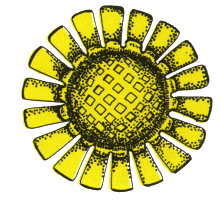 Ocena przebiegu praktyk programowych (zawodowych/dyplomowych)Praktyki zawodoweKierunek Ogrodnictwo – II rok  studia stacjonarneStudenci uprawnieni do zaliczenia praktyk na II roku studiów na kierunku Ogrodnictwo (Agroekologia i ochrona roślin), studia stacjonarne w roku 2021/2022 – rozkład zaliczeńWszyscy studenci odbyli praktyki w Jednostkach WBiO URK. Główny profil tematyczny praktyk
z zakresu szeroko pojętego ogrodnictwa (rośliny ozdobne +warzywnictwo + sadownictwo).Procentowy rozkład rodzaju profilu podmiotów, w których studenci odbywali praktyki Złożone dokumenty (dzienniczki praktyk) zostały sprawdzone pod kątem formalnym i merytorycznym. Studenci przystąpili do egzaminu ustnego (rozmowa) na platformie MS Teams przed komisją w składzie: dr Piotr Stolarczyk – przewodniczący oraz dr hab. inż. Renata Wojciechowska prof. URK.W trakcie rozmowy zostały zadane pytania weryfikujące w oparciu o przedstawione dokumenty.Kierunek Ogrodnictwo – III rok  studia stacjonarneStudenci uprawnieni do zaliczenia praktyk po III roku studiów na kierunku Ogrodnictwo (Agroekologia i ochrona roślin), studia stacjonarne w roku 2021/2022 – rozkład zaliczeńProcentowy rozkład rodzaju podmiotów gospodarczych, w których studenci odbywali praktykiWiększość studentów odbyła praktyki w firmach ogrodniczych. Główny profil tematyczny praktyk
z zakresu szeroko pojętego ogrodnictwa.Wykaz podmiotów gospodarczych, w których studenci odbywali praktyki Złożone dokumenty (dzienniczki praktyk) zostały sprawdzone pod kątem formalnym i merytorycznym.Studenci przystąpili do egzaminu ustnego (rozmowa) na platformie MS Teams przed komisją w składzie: dr Piotr Stolarczyk – przewodniczący oraz dr hab. inż. Ewa Hanus-Fajerska, prof. URK.W trakcie rozmowy zostały zadane pytania weryfikujące w oparciu o przedstawione dokumenty.Kierunek Ogrodnictwo – II rok studia niestacjonarneStudenci uprawnieni do zaliczenia praktyk na II roku studiów na kierunku Ogrodnictwo, studia niestacjonarne 
w roku 2021/2022 – rozkład zaliczeńZaliczenie w pierwszym terminie USOS uzyskało 8 osób z 9 uprawnionych. Jedna osoba nie podeszła w ogóle do zaliczenia.Wszyscy studenci odbyli praktyki z zakresu szeroko pojętego ogrodnictwa w kraju w firmach zewnętrznych. Procentowy rozkład rodzaju podmiotów gospodarczych, w których studenci odbywali praktykiWykaz podmiotów gospodarczych, w których studenci odbywali praktykiZłożone dokumenty (dzienniczki praktyk) zostały sprawdzone pod kątem formalnym i merytorycznym.Studenci przystąpili do egzaminu ustnego (rozmowa) na platformie MS Teams.Skład komisji: dr Piotr Stolarczyk – przewodniczący, dr hab. inż. Iwona Domagała-Świątkiewicz, prof. URKW trakcie rozmowy zostały zadane pytania weryfikujące w oparciu o przedstawione dokumenty.Kierunek Ogrodnictwo – III rok  studia niestacjonarneStudenci uprawnieni do zaliczenia praktyk po III roku studiów na kierunku Ogrodnictwo, studia stacjonarne w roku 2021/2022– rozkład zaliczeńZaliczenie w pierwszym terminie USOS uzyskało 5 osób z 6 uprawnionych. Jedna osoba uzyskała zaliczenie w III terminie.Procentowy rozkład rodzaju podmiotów gospodarczych, w których studenci odbywali praktykiWszyscy studenci odbyli praktyki w kraju w firmach zewnętrznych. Główny profil tematyczny praktyk
z zakresu szeroko pojętego ogrodnictwa (Ogród Botaniczny UJ w Krakowie). Wykaz podmiotów gospodarczych, w których studenci odbywali praktyki Złożone dokumenty (dzienniczki praktyk) zostały sprawdzone pod kątem formalnym i merytorycznym.Studenci przystąpili do egzaminu ustnego (rozmowa) na platformie MS Teams.Skład komisji: dr Piotr Stolarczyk – przewodniczący oraz dr hab. Joanna Augustynowicz, prof. URK. W trakcie rozmowy zostały zadane pytania weryfikujące w oparciu o przedstawione dokumenty.Przykładowe pytania:W jakim miejscu odbywał Pan/Pani praktykę ?Jakich metod/technik nauczył się Pan/ Pani podczas praktyki?Z jakimi roślinami/odmianami Pan/Pani pracował?Jakiego rodzaju narzędzia były wykorzystywane podczas praktyki?Proszę omówić cechy danej rośliny pod kątem zastosowania w ogrodnictwie? Itd.Kierunek Sztuka ogrodowa – II rok  studia stacjonarneStudenci uprawnieni do zaliczenia praktyk na II roku studiów na kierunku Sztuka ogrodowa,
studia stacjonarne w roku 2021/2022 – rozkład zaliczeńZaliczenie w pierwszym terminie USOS uzyskało 26 osób z 26 uprawnionych. Procentowy rozkład rodzaju podmiotów gospodarczych, w których studenci odbywali praktykiWiększość studentów odbyła praktyki w Jednostkach WBiO URK. Główny profil tematyczny praktyk
z zakresu szeroko pojętego ogrodnictwa (rośliny ozdobne + warzywnictwo + sadownictwo). Dwie osoby zrealizowały praktykę w Szwajcarii. Procentowy rozkład rodzaju profilu podmiotów, w których studenci odbywali praktyki
Wykaz podmiotów gospodarczych, w których studenci odbywali praktyki Złożone dokumenty (dzienniczki praktyk) zostały sprawdzone pod kątem formalnym i merytorycznym.Studenci przystąpili do egzaminu ustnego (rozmowa) na platformie MS Teams.Skład komisji: dr Piotr Stolarczyk – przewodniczący oraz dr inż. Justyna Mazur. W trakcie rozmowy zostały zadane pytania weryfikujące w oparciu o przedstawione dokumenty.Kierunek Sztuka ogrodowa – III rok  studia stacjonarneStudenci uprawnieni do zaliczenia praktyk po III roku studiów na kierunku Sztuka ogrodowa, studia stacjonarne w roku 2021/2022– rozkład zaliczeńZaliczenie w pierwszym terminie USOS uzyskało 30 osób z 30 uprawnionych. Procentowy rozkład rodzaju podmiotów gospodarczych, w których studenci odbywali praktykiStudenci odbywali praktykę w firmach zewnętrznych. Główny profil tematyczny praktyk z zakresu szeroko pojętego ogrodnictwa (rośliny ozdobne + tereny zieleni).Wykaz podmiotów gospodarczych, w których studenci odbywali praktykiZłożone dokumenty (dzienniczki praktyk) zostały sprawdzone pod kątem formalnym i merytorycznym.Studenci przystąpili do egzaminu ustnego (rozmowa) na platformie MS Teams.Skład komisji: dr Piotr Stolarczyk – przewodniczący  oraz dr inż. Justyna Mazur.W trakcie rozmowy zostały zadane pytania weryfikujące w oparciu o przedstawione dokumenty.Kierunek Sztuka ogrodowa – II rok studia niestacjonarneStudenci uprawnieni do zaliczenia praktyk na II roku studiów na kierunku Sztuka ogrodowa, studia niestacjonarne 
w roku 2021/2022 – rozkład zaliczeńZaliczenie w pierwszym terminie USOS uzyskało 17 osób z 19 uprawnionych. Dwie osoby nie podeszły do zaliczenia.Procentowy rozkład rodzaju podmiotów gospodarczych, w których studenci odbywali praktykiWszyscy studenci odbyli praktyki w kraju w firmach zewnętrznych.  Główny profil tematyczny praktyk
z zakresu szeroko pojętego ogrodnictwa (firmy ogrodnicze, szkółki i pracownie florystyczne).Wykaz podmiotów gospodarczych, w których studenci odbywali praktyki Złożone dokumenty (dzienniczki praktyk) zostały sprawdzone pod kątem formalnym i merytorycznym.Studenci przystąpili do egzaminu ustnego (rozmowa) na platformie MS Teams.Skład komisji: dr Piotr Stolarczyk – przewodniczący oraz dr inż. Małgorzata Malik. W trakcie rozmowy zostały zadane pytania weryfikujące w oparciu o przedstawione dokumenty.Przykładowe pytania:W jakim miejscu odbywał Pan/Pani praktykę ?Jakich metod/technik nauczył się Pan/ Pani podczas praktyki?Z jakimi roślinami/odmianami Pan/Pani pracował?Jakiego rodzaju narzędzia były wykorzystywane podczas praktyki?Proszę omówić cechy danej rośliny pod kątem zastosowania we florystyce? Itd.Kierunek Sztuka ogrodowa – III rok  studia niestacjonarneStudenci uprawnieni do zaliczenia praktyk po III roku studiów na kierunku Sztuka ogrodowa, 
studia stacjonarne w roku 2021/2022 – rozkład zaliczeńZaliczenie w pierwszym terminie USOS uzyskało 18 osób z 19 uprawnionych. Jedna osoba uzyskała zaliczenie w drugim terminie. Procentowy rozkład rodzaju podmiotów gospodarczych, w których studenci odbywali praktykiWszyscy studenci odbyli praktyki w kraju w firmach zewnętrznych.  Główny profil tematyczny praktyk z zakresu szeroko pojętego ogrodnictwa (firmy ogrodnicze, szkółki i pracownie florystyczne).Wykaz podmiotów gospodarczych w których studenci odbywali praktyki Złożone dokumenty (dzienniczki praktyk) zostały sprawdzone pod kątem formalnym i merytorycznym.Studenci przystąpili do egzaminu ustnego (rozmowa) na platformie MS Teams.Skład komisji: dr Piotr Stolarczyk – przewodniczący oraz dr inż. Małgorzata Malik.W trakcie rozmowy zostały zadane pytania weryfikujące w oparciu o przedstawione dokumenty.Kierunek Technologia roślin leczniczych i prozdrowotnych – II rok  studia stacjonarneStudenci uprawnieni do zaliczenia praktyk na II roku studiów na kierunku Technologia roślin leczniczych i prozdrowotnych, studia stacjonarne w roku 2021/2022 – rozkład zaliczeńZaliczenie w pierwszym terminie USOS uzyskało 14 osób z 15 uprawnionych. Jedna osoba była zwolniona. Wszyscy studenci odbyli praktyki w kraju.  60 % studentów realizowało praktykę w jednostkach WBiO URK.Procentowy rozkład rodzaju podmiotów gospodarczych, w których studenci odbywali praktykiWykaz podmiotów gospodarczych, w których studenci odbywali praktyki Złożone dokumenty (dzienniczki praktyk) zostały sprawdzone pod kątem formalnym i merytorycznym. Studenci przystąpili do egzaminu ustnego (rozmowa) na platformie MS Teams. Skład komisji: dr Piotr Stolarczyk – przewodniczący oraz dr hab. inż. Elżbieta Jędrszczyk. W trakcie rozmowy zostały zadane pytania weryfikujące w oparciu o przedstawione dokumenty.Przykładowe pytania:W jakim miejscu odbywał Pan/Pani praktykę ?Jakich metod/technik nauczył się Pan/ Pani podczas praktyki?Z jakimi roślinami/odmianami Pan/Pani pracował?Jakiego rodzaju narzędzia były wykorzystywane podczas praktyki?Proszę omówić cechy danej rośliny pod kątem zastosowania prozdrowotnego? Itd.Kierunek Technologia roślin leczniczych i prozdrowotnych – III rok  studia stacjonarneStudenci uprawnieni do zaliczenia praktyk na II roku studiów na kierunku Technologia roślin leczniczych i prozdrowotnych, studia stacjonarne w roku 2021/2022 – rozkład zaliczeńZaliczenie w pierwszym terminie USOS uzyskało 20 osób z 20 uprawnionych.  Wszystkie osoby otrzymały oceny bardzo dobre (5,0). Procentowy rozkład rodzaju podmiotów gospodarczych, w których studenci odbywali praktykiWiększość studentów realizowało praktykę poza Uczelnią, w tym prawie 50% w podmiotach innych od gospodarstw, szkółek czy ogrodów botanicznych. Złożone dokumenty (dzienniczki praktyk) zostały sprawdzone pod kątem formalnym i merytorycznym.Studenci przystąpili do egzaminu ustnego (rozmowa) na platformie MS Teams.Skład komisji: dr Piotr Stolarczyk – przewodniczący oraz dr inż. Joanna Gil.W trakcie rozmowy zostały zadane pytania weryfikujące w oparciu o przedstawione dokumenty.Przykładowe pytania:W jakim miejscu odbywał Pan/Pani praktykę ?Jakich metod/technik nauczył się Pan/ Pani podczas praktyki?Z jakimi roślinami/odmianami Pan/Pani pracował?Jakiego rodzaju narzędzia były wykorzystywane podczas praktyki?Proszę omówić cechy danej rośliny pod kątem zastosowania prozdrowotnego? Itd.Wykaz podmiotów gospodarczych, w których studenci odbywali praktyki Podsumowanie Praktyk zawodowych 2021/2022 – analiza ankietStudenci II i III roku (SI, NI) Wydziału Biotechnologii i Ogrodnictwa po zakończeniu realizacji praktyk wypełnili anonimową ankietę, której wyniki przedstawiono poniżej.  Ankieta miała charakter nieobligatoryjny, wzięło w niej udział 123 studentów kierunków Ogrodnictwo, Sztuka Ogrodowa oraz Technologia Roślin Leczniczych i Prozdrowotnych. Uwzględniono również rok i tryb studiów.Charakterystyka ankietowanej grupy studentów: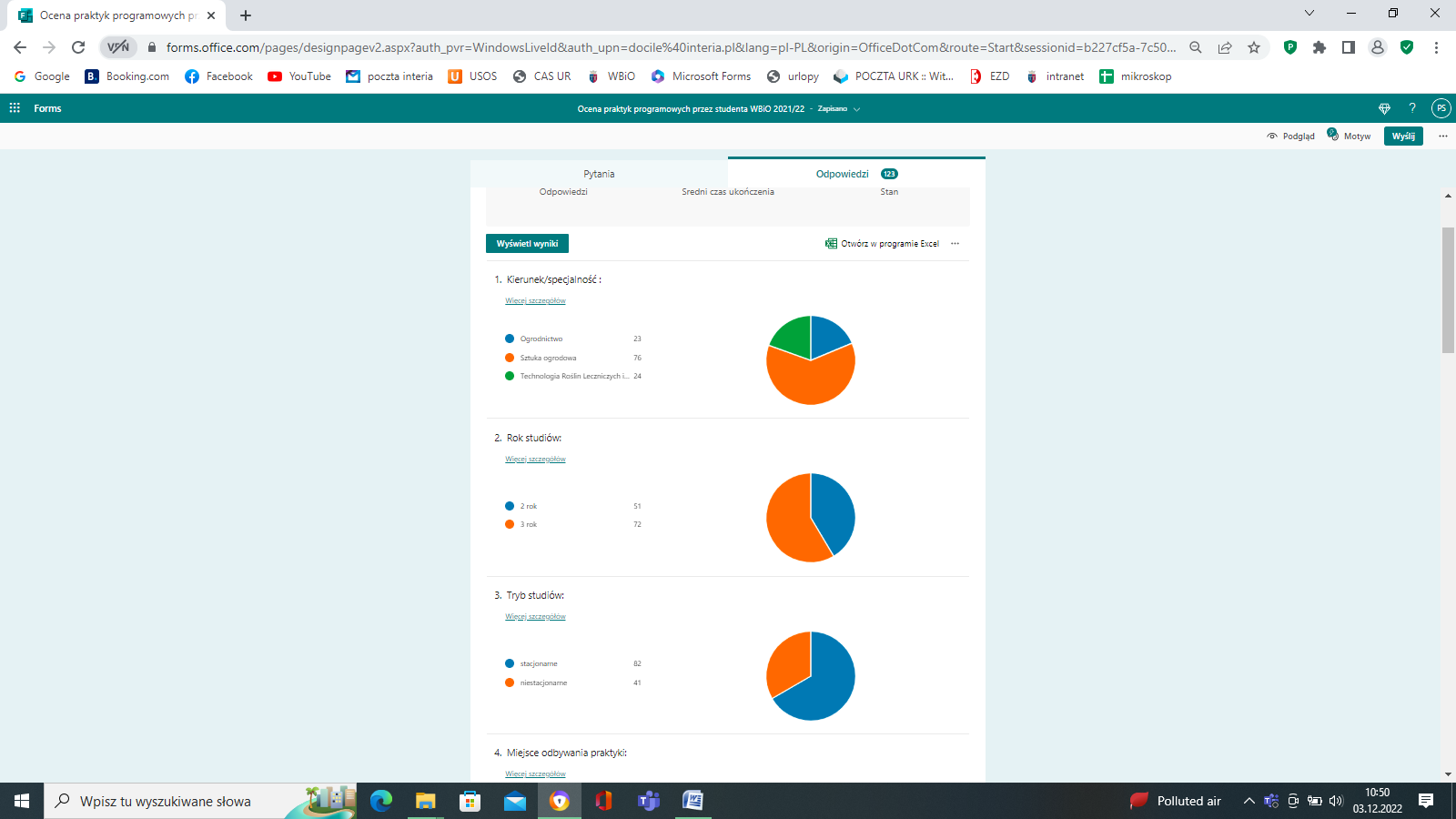 Podczas ankiety studenci wskazali miejsce i termin odbywania praktyki oraz odpowiedzieli na szereg różnych pytań związanych z oceną jej przebiegu i satysfakcją z odbytych zajęć. 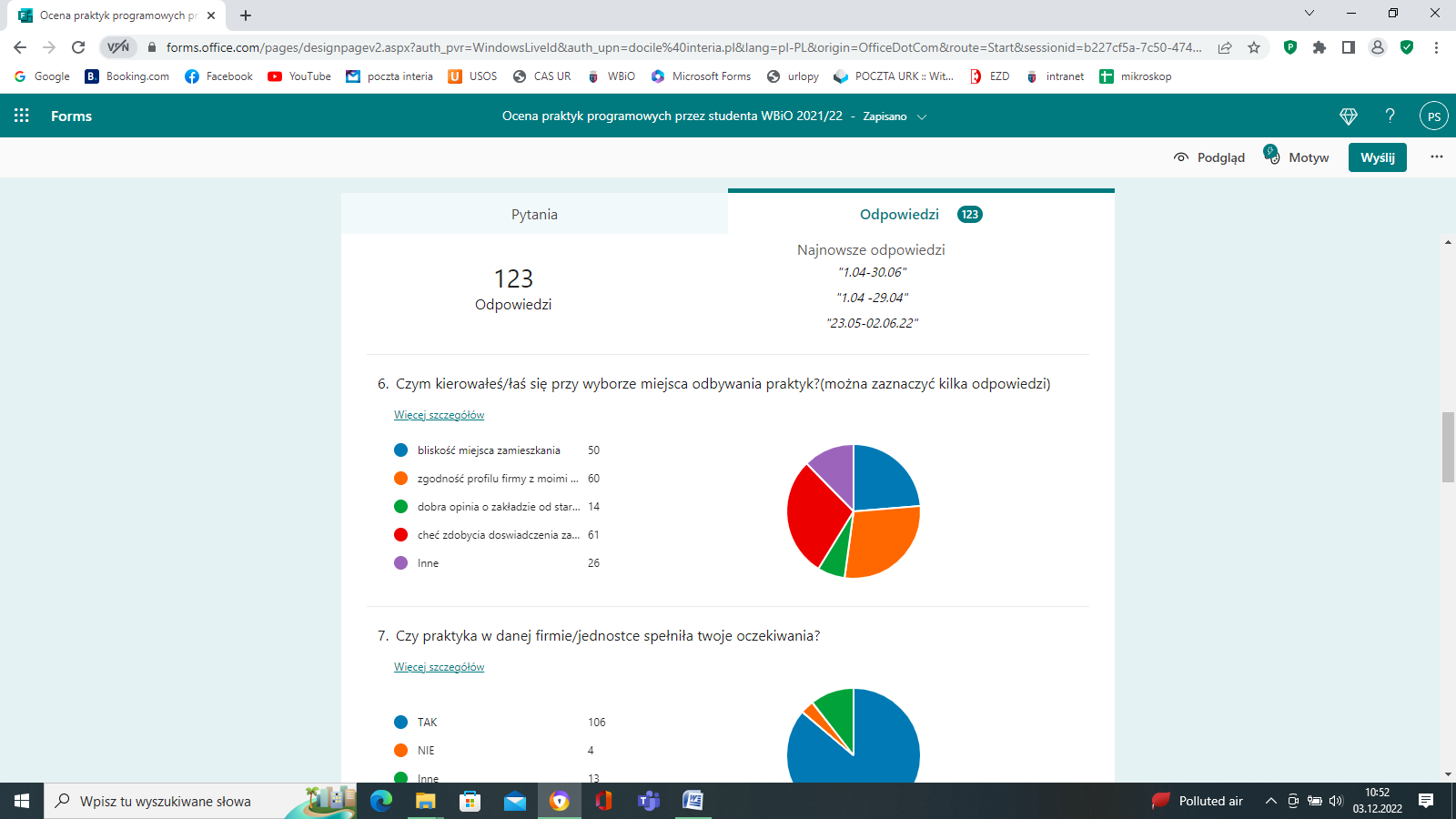 Ważnym kryterium wyboru studentów był profil firmy i jego zgodność z profilem studiów 48% ankietowanych oraz chęć zdobycia doświadczenia zawodowego (50%).Duża grupa studentów podczas wyboru miejsca praktyki kierowała się przede wszystkim lokalizacją w stosunku do ich miejsca zamieszkania (około 40% ankietowanych). Miało to istotne znaczenie ze względu na sytuację epidemiologiczną i zasady bezpieczeństwa, studenci chętniej wybierali takie miejsca do których nie musieli daleko dojeżdżać. Poniższy wykres prezentuje motywacje studentów podczas odbywania praktyki: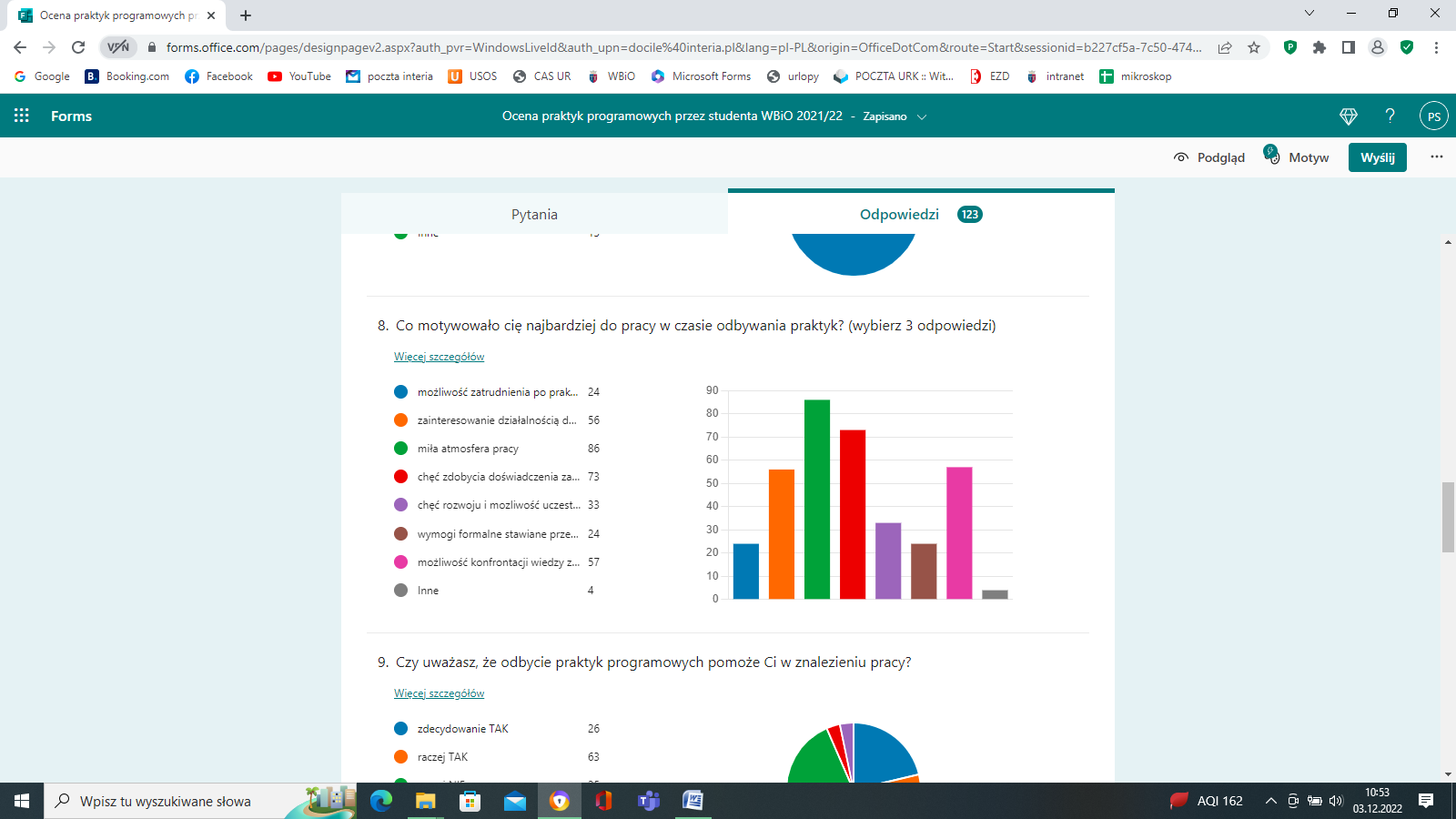 Istotnym czynnikiem dla studentów była możliwość zdobycia doświadczenia zawodowego w trakcie trwania praktyki (80% ankietowanych) oraz możliwość konfrontacji wiedzy zdobytej na Uczelni z praktyką (55% ankietowanych). Podczas realizacji praktyk studenci doskonalili przede wszystkim umiejętności z zakresu wiedzy zdobytej na uczelni (90%) oraz nauczyli się nowych dla nich umiejętności (75%):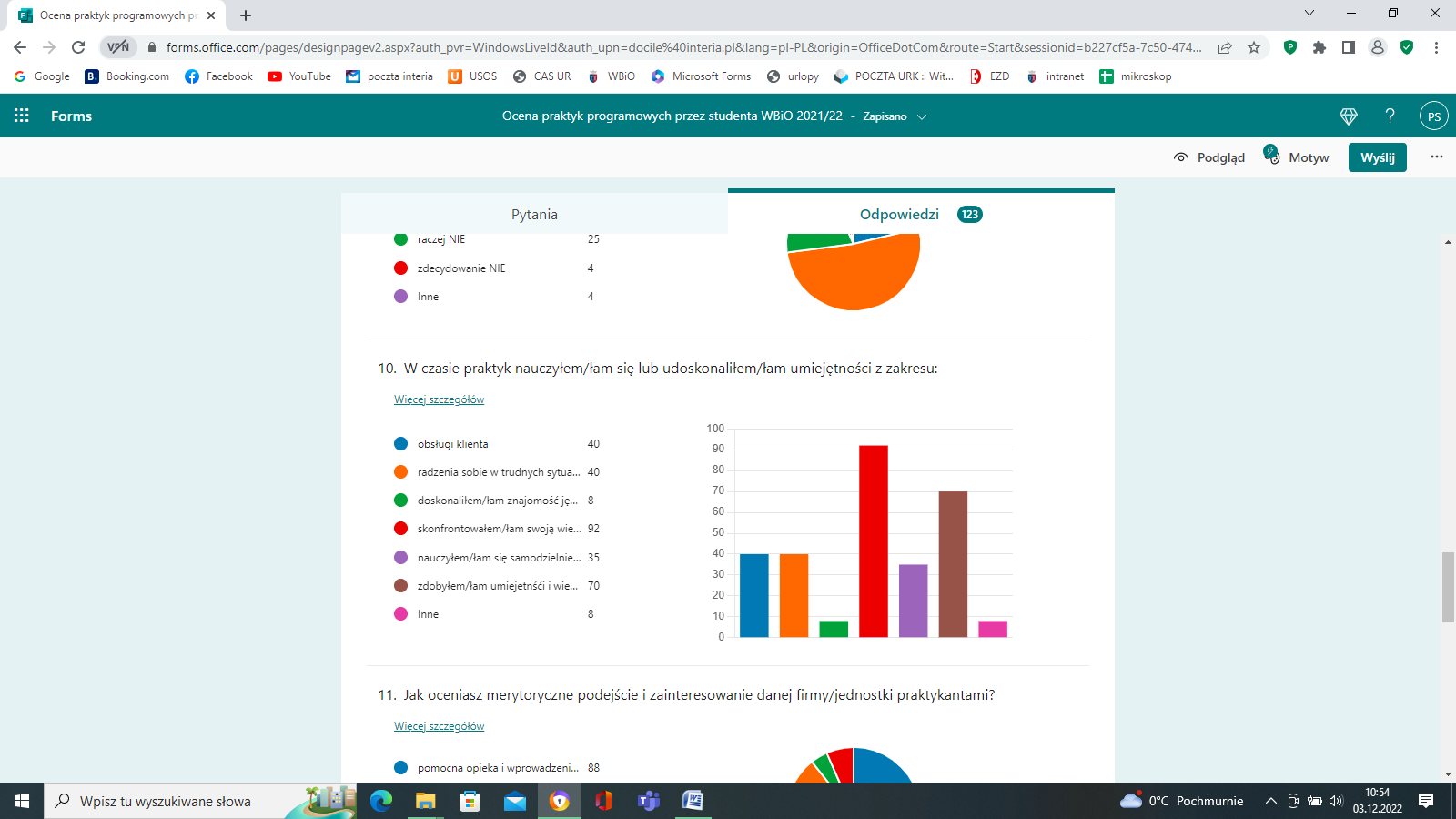 Jest to niezmiernie istotne ponieważ w założeniu przedmiot ma przede wszystkim na celu rozwijać umiejętności studentów (zgodność z programem studiów).72% studentów potwierdza, że zrealizowana praktyka będzie dla nich pomocna przy podejmowaniu nowych kroków zawodowych.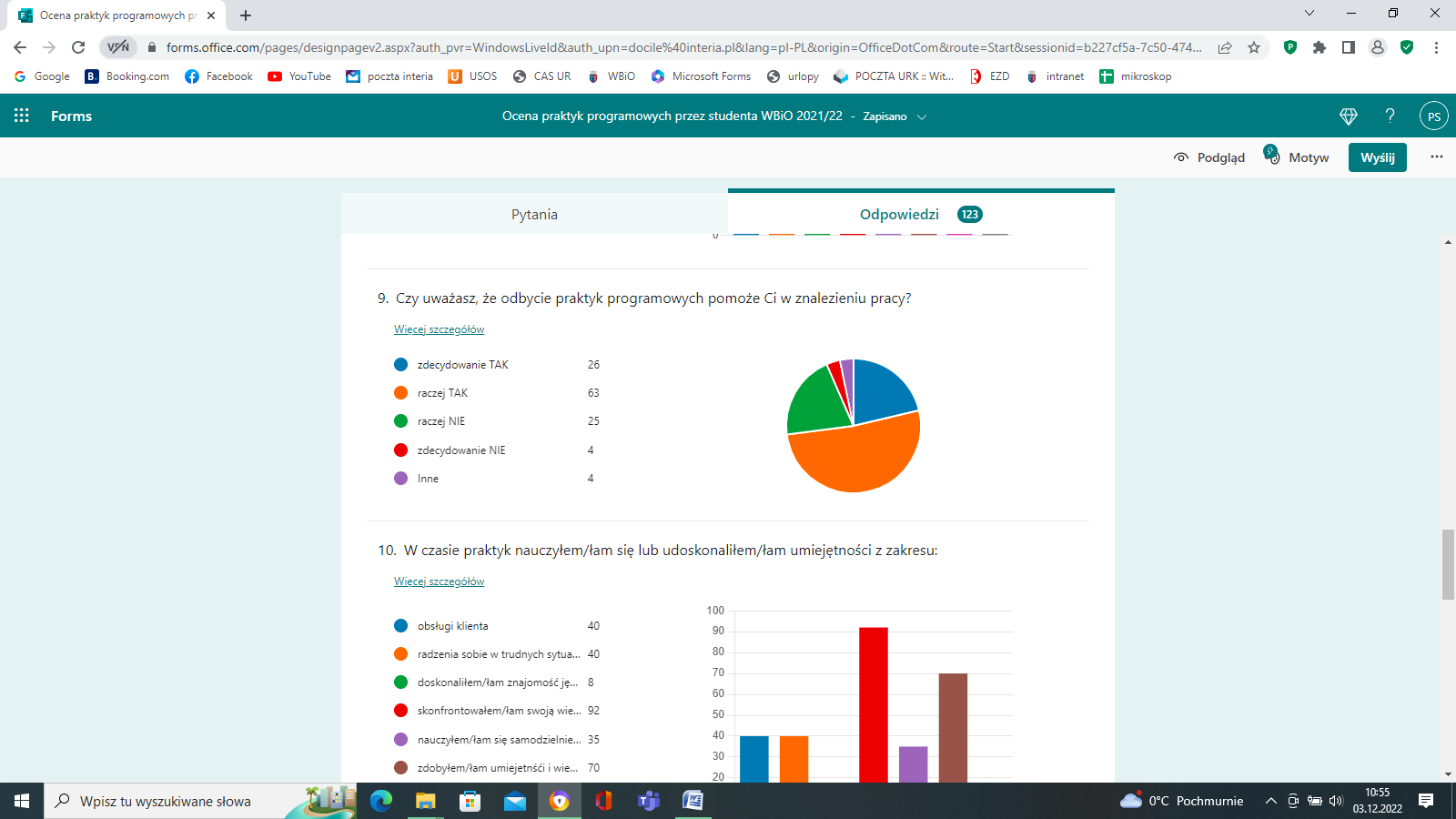 85% ankietowanych studentów deklaruje, że praktyka zawodowa którą odbyli w pełni spełniła ich oczekiwania. Prawie wszyscy zwrócili uwagę na zaangażowanie bezpośrednich opiekunów praktyk pod kątem opieki i wdrożenia studentów do powierzonych im zadań do wykonania.Studenci wyraźnie podkreślili, że odbyta praktyka zawodowa utwierdziła ich w przekonaniu o prawidłowym wyborze studiów (35% zdecydowanie tak, 45% raczej tak). Mając na uwadze możliwość zagrożenia epidemiologicznego władze WBiO umożliwiły studentom realizacje godzin w sposób elastyczny. Zastosowano limity liczby studentów w poszczególnych jednostkach Wydziału, aby w pełni zapewnić bezpieczeństwo zarówno studentom jak i pracownikom. Duża grupa studentów zdecydowała się również na realizacje praktyk studenckich w jednostkach pozawydziałowych (firmy zewnętrzne, gospodarstwa, instytucje publiczne, ogrody botaniczne itp.). Zaproponowana przez Wydział forma wydaje się być dobra co potwierdzają studenci: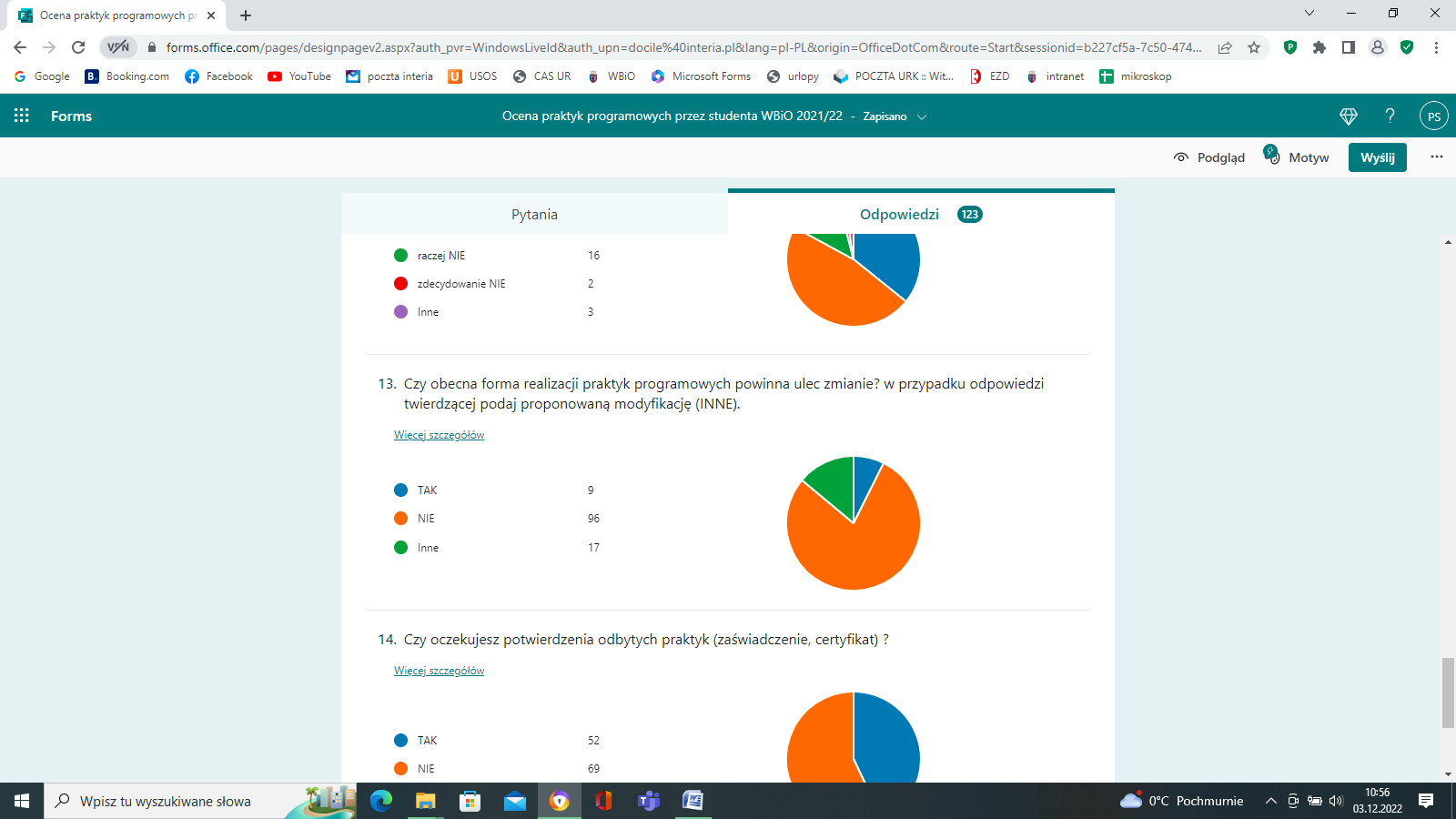 Studenci zwracają uwagę na następujące kwestie, co zostanie uwzględnione w kolejnym cyklu praktyk: Organizacja praktyk przebiegła bardzo sprawnie, kiedy mieliśmy pytania, w każdej chwili można było skontaktować się 
z koordynatorem poprzez platformę TEAMS, co było bardzo wygodne. Ogólne informacje i dokumenty potrzebne do rozpoczęcia praktyk moim zdaniem zostały dostarczone nam trochę późno, zwłaszcza że potrzebne były do nich pieczątki i podpisy, na których zdobycie potrzeba trochę czasu. Praktyki przebiegły bardzo sprawnie bez żadnych problemów, miałam okazję w praktyce wykorzystać wiedzę zdobytą na zajęciach, jak również nauczyłam się wielu nowych rzeczy od swoich rówieśników odbywających ze mną praktyki. Dzięki praktykom w stacji mieliśmy okazję wprowadzić w życie samodzielnie zaprojektowane przez nas założenie, co sprawiło, że były one bardzo interesującym doświadczeniem. Zauważyłam jednak brak jasno sformułowanej organizacji czasu pracy studenta, gdybyśmy sami nie wyszli z inicjatywą i pomysłami na zagospodarowanie tych 10 dni, prawdopodobnie przesiedzielibyśmy ten okres nic nie robiąc. Były to dla mnie miłe i owocne praktyki.Organizacja praktyk według mnie była bardzo dobra, w każdej chwili można było zwrócić się do koordynatora praktyk z pytaniami poprzez platformę TEAMS. Było to bardzo wygodne i pomocne. Koordynator dokładnie wyjaśnił dokumentację nam przesłaną, jednak uważam że dokumentacja została przesłana trochę za późno. Praktyki te były wspaniałą okazją aby zmierzyć się z pracą poza uczelnią. Czułam się bardzo dobrze w miejscu odbywania praktyk, wszyscy pracownicy byli mili i pomocni oraz polegali na naszej wiedzy zdobytej do tej pory na studiach. Czuję jednak że gdyby nie nasza własna inicjatywa praktyki te mogłyby się potoczyć nieco inaczej i niestety nie wynieślibyśmy z nich tyle ile jesteśmy w stanie. Dzięki tym praktykom dużo nauczyłam się również od moich rówieśników poszerzając moją wiedzę nie tylko związana z moim kierunkiem studiów za co jestem wdzięczna.Wydziałowy koordynator ds. Praktyk zawsze służył pomocą i ją ofiarował, przypominał o składaniu wniosków, dzienniczków praktyk w terminie. Zasady odbycia praktyki na III roku studiów zostały dokładnie wyjaśnione na zdalnie zorganizowanym spotkaniu na MS Teams, co było dla nas, studentów bardzo wygodne.Wszystkie informacje zostały jasno przedstawione przez koordynatora, składanie dokumentów bezproblemowe.Koordynator ds. praktyk sprawnie odpowiada na wiadomości i służy pomocą. Podoba mi się możliwość przesyłania dokumentów związanych z praktyką za pośrednictwem utworzonych na Teamsie zadań. Jedynym dla mnie minusem jest brak wcześniej wyznaczonego terminu egzaminu z praktyk, przez co spokojnie nie można zaplanować ostatnich tygodni września. Warto przy praktykach czwartkowych umieszczać numer telefonu (lub poprosić o sprawdzanie TEAMS-a) do osoby u której praktyki się odbywają. Niestety, nie zawsze udało się przez TEAMS-a skontaktować i pojawiały się problemy np. czy jechać do danej jednostki, gdy pada, itd. (a na wydziale nikogo nie ma); - czwartki miały być tylko na praktykę, a po nich mieliśmy jeszcze jeden przedmiot, co było trochę kłopotliwe - tylko to chyba bardziej uwaga do układających plany zajęć; - Ale tak to wszystko super, dziękuję!Jasne wprowadzenie w temat jakim są praktyki zawodowe, przedstawienie oraz zapoznanie studentów z wymaganą dokumentacją. Wydziałowy koordynator praktyk chętnie udzielał porad oraz służył pomocą gdy sytuacja tego wymagała. Częsty kontakt ze studentami polegający na wyjaśnieniu trudności oraz przypominanie o ważnych terminach.Sugerowałbym większy kontakt uczelni z firmami zewnętrznymi aby oferty praktyk były bardziej zróżnicowaneBardzo miło spędzony czas w fajnej atmosferze. Cieszę się że mogłam pomóc panu Pyzikowi w pracach porządkowych w stacji doświadczalnej, gdyż sama zauważyłam ile potrzeba poświęcić na to czasu.Bardzo dobra organizacja pracy, a także przekazanie istotnych informacji. Nie było problemu z kontaktem z koordynatorem, 
na wszystkie wątpliwości i pytania zostały udzielone rzetelne odpowiedzi w krótkim czasie.Koordynator wykazał się ogromną chęcią pomocy i zawsze służył pomocną ręką, chętnie odpowiadał na pytania. Udzielał konkretnych i zrozumiałych odpowiedzi.42% ankietowanych studentów oczekuje po zakończeniu praktyki osobnego zaświadczenia lub certyfikatu. 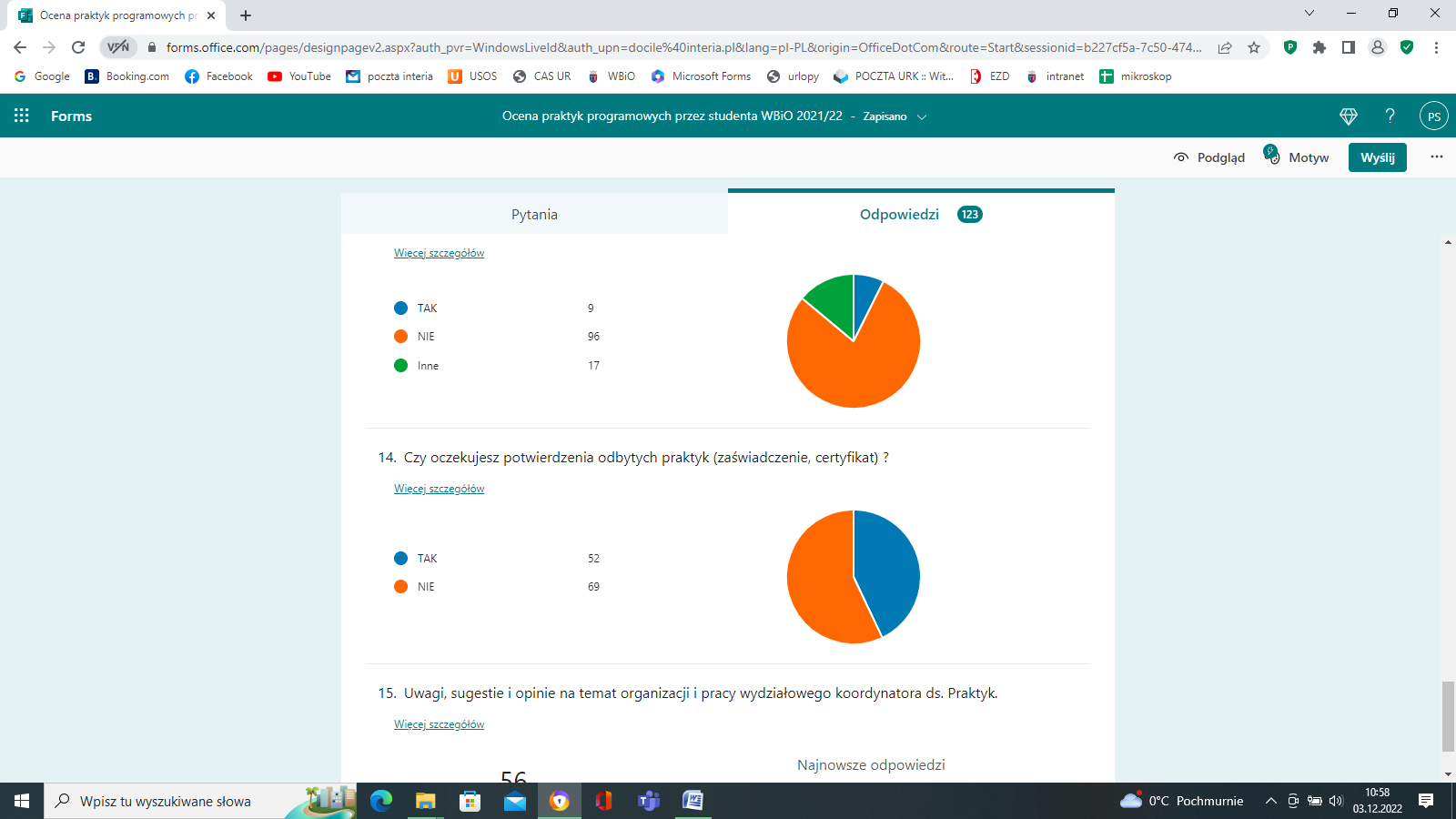 Opracował: dr Piotr Stolarczyk, Pełnomocnik Dziekana ds. PraktykWykaz wybranych firm/instytucji, w których studenci kierunków Ogr, SzO i TRLiP odbywali praktykę zawodową:Opracował: dr Piotr Stolarczyk, Pełnomocnik Dziekana ds. Praktyk dla kierunków Ogr, SzO i TRLiPKierunek Biotechnologia Sprawozdanie z realizacji praktyk zawodowych na studiach I stopnia w roku akademickim 2021/2022W roku akademickim 2021/2022 miesięczne praktyki zawodowe podjęło 63 studentów Biotechnologii. Studenci realizowali te praktyki w miesiącach wakacyjnych – głównie w lipcu i sierpniu 2021 roku. Studenci odbywali praktyki w instytucjach zgodnych z profilem studiów. Studenci najliczniej odbywali praktyki w laboratoriach diagnostycznych i analitycznych (24 osoby) oraz jednostkach naukowo- badawczych (16 osób). Dużym zainteresowaniem cieszyły się laboratoria mikrobiologiczne (9 osób) i chemiczne (4 osoby). Wśród pozostałych firm znajdowały się Instytucja z zakresu biotechnologii roślin (2 osoby) oraz firmy farmaceutyczne lub kosmetyczne (5 osób) i inne (3 osoby). Struktura firm i instytucji, w których studenci III roku (I stopień) Biotechnologii 
odbywali praktykę zawodową w roku akademickim 2021/2022Wykaz firm i instytucji, w których studenci III roku (I stopień) Biotechnologii odbyli praktykę zawodową w roku akademickim 2021/2022W roku akademickim 2021/2022 zaliczenie praktyk zawodowych dla III roku Biotechnologii studiów stacjonarnych I stopnia odbyło się w dwóch terminach: 20 oraz 27 września 2022 r. Komisja w składzie: dr inż. Magdalena Klimek-Chodacka, prof. URK oraz dr inż. Małgorzata Czernicka, prof. URK (27.09) lub dr Alicja Macko-Podgórni, prof. URK (20.09), przeprowadziła rozmowę z każdym studentem na temat przebiegu praktyki i uzyskanego doświadczenia zawodowego. Każdy student przed przystąpieniem do egzaminu dostarczył komisji komplet wymaganych dokumentów, w skład których wchodził: wypełniony przez studenta Dziennik Praktyk i opinia wystawiona przez pracodawcę. Większość studentów została dopuszczona do zaliczenia praktyki i zgłosiła się na egzamin w wyznaczonych terminach uzyskując zaliczenie. Dwie osoby zgłosiły się na egzamin 13 października 2022 r. (po uzyskaniu zgody na przedłużenie sesji od Prodziekana ds. Dydaktycznych i Studenckich).Wszyscy studenci na zakończenie egzaminu z praktyk złożyli ankiety oceny praktyk programowych. Wyniki ankiet zostały zestawione w poniższym podsumowaniu:Czym kierowałeś/łaś się przy wyborze danej firmy jako miejsca odbywania praktyk?Chęć zdobycia doświadczenia zawodowego: 50,8%Bliskość miejsca zamieszkania: 8,2%Zgodność profilu firmy z moimi zainteresowaniami: 31,2%Dobra opinia o zakładzie uzyskana od starszych kolegów/koleżanek: 4,9%Inne: 4,9%Czy praktyka w danej firmie/jednostce spełniła twoje oczekiwania?tak: 93,4%nie: 6,6%Co motywowało cię najbardziej do pracy w czasie odbywania praktyk?Chęć zdobycia doświadczenia zawodowego: 37,7%Miła atmosfera pracy: 16,4 %Zainteresowanie działalnością danej firmy/jednostki: 13,1%Chęć rozwoju i możliwość uczestnictwa w ciekawych projektach: 19,6%Możliwość konfrontacji wiedzy ze studiów z praktyką: 6,6%Możliwość zatrudnienia po praktyce: 6,6%Czy uważasz, że odbycie praktyk programowych pomoże ci w znalezieniu pracy?Raczej TAK: 73,8%Zdecydowanie TAK: 16,4% Raczej NIE: 9,8%W czasie praktyk nauczyłem/łam się lub udoskonaliłem/łam umiejętności z zakresu:Skonfrontowałem/łam swoją wiedzę teoretyczną z praktyką: 42,6%Zdobyłem umiejętności i wiedzę, z którymi do tej pory się nie zetknąłem: 36,1%Nauczyłem/łam się pracy w zespole: 18%Nauczyłem/łam się samodzielnie podejmować decyzje zawodowe: 3,3%Doskonaliłem/łam znajomość języków obcych: 4%Jak oceniasz merytoryczne podejście i zainteresowanie danej firmy/jednostki praktykantami?Pomocna opieka i wprowadzenie studenta w zagadnienia zawodowe: 90,2%Możliwość realizacji własnych pomysłów w ramach praktyki: 3,3%Brak jasno sformułowanych zadań i organizacji czasu pracy studenta w trakcie praktyk: 6,5%Czy odbyta praktyka utwierdziła cię w prawidłowym wyborze kierunku studiów zgodnym z twoimi zainteresowaniami?Raczej TAK: 44,3%Zdecydowanie TAK: 47,5%Raczej NIE: 8,2%Czy obecna forma realizacji praktyk programowych powinna ulec zmianie? W przypadku odpowiedzi twierdzącej podaj proponowaną modyfikację?nie: 63%tak: 5%nie mam zdania: 32%Czy oczekujesz potwierdzenia odbytych praktyk (zaświadczenia, certyfikatu)?nie: 41%tak: 59%Czy możesz polecić Instytucję w której odbywałeś praktyki swoim młodszym kolegom?tak: 95%nie: 5%Kierunek Biotechnologia Sprawozdanie z realizacji praktyk dyplomowych na studiach II stopnia w roku akademickim 2021/2022W roku akademickim 2021/2022 praktyki dyplomowe odbywało 48 studentów. Praktyki odbywały się w terminach wakacyjnych po zakończeniu pierwszego semestru studiów magisterskich. Dwie osoby nie przystąpiły do praktyk, co było spowodowane urlopem dziekańskim. Studenci odbywali praktyki pod kierunkiem promotorów swoich prac magisterskich. Na specjalności analityka biotechnologiczna, którą wybrało 28 osób, studenci realizowali prace magisterskie 
w jednostkach:Wydział Hodowli i Biologii Zwierząt (39%). Magistranci wybrali jednostki:Katedra Fizjologii i Endokrynologii Zwierząt – 1 osobaKatedra Genetyki, Hodowli i Etologii Zwierząt – 1 osobaKatedra Rozrodu, Anatomii i Genomiki Zwierząt – 4 osobyKatedra Żywienia, Biotechnologii Zwierząt i Rybactwa – 5 osóbWydział Biotechnologii i Ogrodnictwa (18%). Wszyscy magistranci wybrali Katedrę Biologii Roślin 
i BiotechnologiiWydział Technologii Żywności (18%)Katedra Analizy i Oceny Jakości Żywności – 1 osoba Katedra Inżynierii i Aparatury Przemysłu Spożywczego – 3 osobyKatedra Technologii Fermentacji i Mikrobiologii – 1 osobaWydział Rolniczo-Ekonomiczny ( 11%)Katedra Fizjologii, Hodowli Roślin i Nasiennictwa – 2 osobyKatedra Mikrobiologii i Biomonitoringu – 1 osobapoza Uniwersytetem RolniczymKatedra Immunologii Klinicznej i Transplantologii, Zakład Transplantologii, Uniwersytet Jagielloński – 
4 osobyNa specjalności biotechnologia stosowana, którą wybrało 20 osób, studenci realizowali prace magisterskie 
w jednostkach:Wydział Hodowli i Biologii Zwierząt (15%). Magistranci wybrali jednostki:Katedra Genetyki, Hodowli i Etologii Zwierząt – 2 osobyKatedra Rozrodu, Anatomii i Genomiki Zwierząt – 1 osobaWydział Biotechnologii i Ogrodnictwa (40%). Katedra Biologii Roślin i Biotechnologii – 5 osóbKatedra Botaniki, Fizjologii i Ochrony Roślin – 2 osobyKatedra Ogrodnictwa – 1 osoba Wydział Technologii Żywności (10%)Katedra Analizy i Oceny Jakości Żywności – 1 osoba Katedra Technologii Fermentacji i Mikrobiologii – 1 osobaWydział Rolniczo-Ekonomiczny ( 30%)Katedra Mikrobiologii i Biomonitoringu – 6 osóbpoza Uniwersytetem RolniczymKatedra Immunologii Klinicznej i Transplantologii, Zakład Transplantologii, Uniwersytet Jagielloński – 
1 osobaMagistranci odbywali praktyki dyplomowe pod opieką promotorów załączonych w poniższej tabeli. Wszyscy studenci zaliczyli praktyki, uzyskując ocenę 5.0. Nikt nie zgłaszał uwag ani zastrzeżeń. Przygotowała: dr inż. Magdalena Klimek-Chodacka – Pełnomocnik Dziekana ds. Praktyk na kierunku Biotechnologia Prace dyplomowe – weryfikacja oryginalności przy pomocy systemu antyplagiatowegoWszystkie prace dyplomowe podlegają procedurze antyplagiatowej w programie JSA (Jednolity System Antyplagiatowy) bezpośrednio po zarchiwizowaniu przez studenta pracy w systemie USOS, a pomyślny wynik jest podstawą dopuszczenia pracy do recenzji.W żadnej z analizowanych prac nie stwierdzono przekroczonych współczynników, które mogły by świadczyć 
o zaistniałym plagiacie.Ocena procesu dyplomowania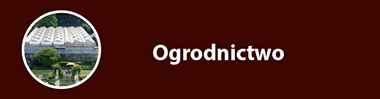 Dla roku dyplomowania 2021/2022 – studia stacjonarne I stopnia w roku 2018/2019 rozpoczęło 53 osoby, z czego ostatni semestr zaliczyło i do egzaminu dyplomowego przystąpiło 17 osób.Wszyscy absolwenci ukończyli specjalność Agroekologia i ochrona roślin.Spośród 17 absolwentów ocenę 5,0 uzyskało 0 osób, ocenę 4,5 – 3 osoby (17,64%), ocenę 4,0 – 7 osób (41,17%), ocenę 3,5 – 6  osób (35,29%) oraz ocenę 3,0 – 1 osoba (5,88%).Ocena procesu dyplomowania dla kierunku ogrodnictwo na studiach stacjonarnych II stopnia – brak naboru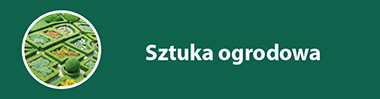 Ocena procesu dyplomowania na studiach stacjonarnych I stopniaDla roku dyplomowania 2021/2022 – studia stacjonarne I stopnia w roku 2018/2019 rozpoczęło 46 osób, z czego ostatni semestr zaliczyło i do egzaminu dyplomowego przystąpiło  25 osób.Spośród 25 absolwentów ocenę 5,0 uzyskało 6 osób (24%), ocenę 4,5 – 7 osób (28%), ocenę 4,0 – 12  osób (48%), ocenę 3,5 – 0 osób oraz ocenę 3,0 –  0 osób .Ocena procesu dyplomowania na studiach stacjonarnych II stopnia Dla roku dyplomowania 2021/2022 – studia stacjonarne II stopnia w roku 2020/2021 rozpoczęły 32  osoby, z czego ostatni semestr zaliczyło i do egzaminu dyplomowego przystąpiło 24  osoby. Spośród 24 absolwentów ocenę 5,0 uzyskało 20 osób (83,33%), w tym 7 osób z wyróżnieniem, ocenę 4,5 – 3 osoby (12,5%), ocenę 4,0 – 1 osoba (4,16%), ocenę 3,5 – 
0 osób, ocenę 3,0 – 0 osób.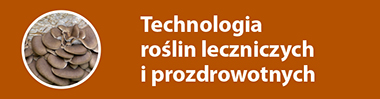 Ocena procesu dyplomowania na studiach stacjonarnych I stopniaDla roku dyplomowania 2021/2022 – studia stacjonarne I stopnia w roku 2018/2019 rozpoczęło 40 osób, z czego ostatni semestr zaliczyło i do egzaminu dyplomowego przystąpiło  6 osób. Spośród 6 absolwentów ocenę 5,0 uzyskały 2 osoby (33,33%), ocenę 4,5 –  3 osoby (50%), ocenę 4,0 – 0  osób (%), ocenę 3,5 –  0 osób (%), ocenę 3,0 – 1 osoba (16,66%). Ocena procesu dyplomowania na studiach stacjonarnych II stopnia Dla roku dyplomowania 2021/2022 – studia stacjonarne II stopnia w roku 2020/2021 rozpoczęło  15  osób, z czego ostatni semestr zaliczyło i do egzaminu dyplomowego przystąpiło 13 osób. Spośród 13 absolwentów ocenę 5,0 uzyskało 7 osób ( 53,84%), ocenę 4,5 – 5 osób (38,46%), ocenę 4,0 – 1 osoba (7,69%).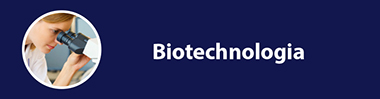 Ocena procesu dyplomowania na studiach stacjonarnych I stopniaDla roku dyplomowania 2021/2022 – studia stacjonarne I stopnia w roku 2018/2019 rozpoczęło 68 osób (przyjęto 80 osób, z czego 12 osób nie podjęło studiów). Do egzaminu inżynierskiego w roku 2021/2022 przystąpiło 51 osób, 7 osób nie przystąpiło do egzaminu dyplomowego (5 powtarzanie semestru VII, 2 skreślenie).Spośród 51 absolwentów ocenę 5,0 uzyskało 8 osób (15,69%), ocenę 4,5 – 8 osób (15,69%), ocenę 4,0 – 19 osób (37,25%), ocenę 3,5 – 14 osób (27,45%), ocenę 3,0 – 2 osoby (3,92%). Ocena procesu dyplomowania na studiach stacjonarnych II stopniaDla roku dyplomowania 2021/2022 – studia stacjonarne II stopnia w roku 2020/2021 rozpoczęło 80 osób – do egzaminu magisterskiego w roku 2021/22 przystąpiło 79 osób.Spośród 47 absolwentów specjalności Analityka biotechnologiczna ocenę 5,0 z wyróżnieniem uzyskały 2 osoby (4,26% przystępujących do egzaminu), ocenę 5,0 uzyskało 28 osób (59,57%), 9 osób uzyskało ocenę 4,5 (19,15 %), 8 osób uzyskało ocenę 4,0 (17,02%).  Spośród 32 absolwentów specjalności Biotechnologia stosowana ocenę 5,0 uzyskało 12 osób (37,50%),  11 osób uzyskało ocenę 4,5 (34,38 %), 9 osób uzyskało ocenę 4,0 (28,12%). Razem dla kierunku Biotechnologia II stopnia (79 osób): 2 osoby uzyskały ocenę 5,0 z wyróżnieniem (2,53%), 40 osób uzyskało ocenę 5,0 (50,63%), 20 osób uzyskało ocenę 4,5 (25,32%), 17 osób uzyskało ocenę 4,0 (21,52%). 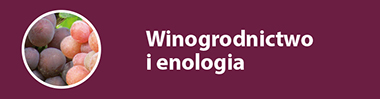 Ocena procesu dyplomowania na studiach stacjonarnych II stopnia Dla roku dyplomowania 2021/2022 – studia stacjonarne II stopnia w roku 2020/2021 rozpoczęło 12 osób, z czego ostatni semestr zaliczyło i do egzaminu dyplomowego przystąpiło 6 osób.Spośród 6 absolwentów ocenę 5,0 z wyróżnieniem uzyskała 1 osoba (16,67%), ocenę 5,0 uzyskały 4 osoby (66,67%), ocenę 4,5 – 1 osoba (16,67%).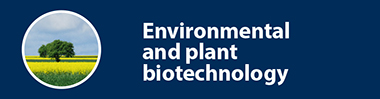 Ocena procesu dyplomowania na studiach stacjonarnych II stopnia Dla roku dyplomowania 2021/2022 – studia stacjonarne II stopnia w roku 2020/2021 nie rozpoczął żaden student. Do obrony przystąpiła 1 osoba, które rozpoczęła studia w roku akademickim 2019/2020 i powtarzała semestr 3 oraz 1 osoba, która rozpoczęła studia w roku akademickim 2018/2019 i powtarzała 3 semestr.1 osoba uzyskała ocenę 4,0 ( 50%), 1 osoba uzyskała ocenę 3,5 (50%).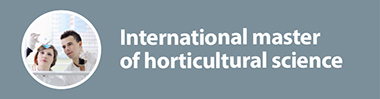 Ocena procesu dyplomowania na studiach stacjonarnych II stopnia Dla roku dyplomowania 2021/2022 – studia stacjonarne II stopnia w roku 2020/2021 nie rozpoczął żaden student i żaden student nie przystąpił do obrony w roku akademickim 2021/2022Przygotowała: dr inż. Małgorzata Gaborska Analiza jakości wybranych prac inżynierskich i magisterskichW roku akademickim 2021/2022 na studiach stacjonarnych I i II stopnia złożono odpowiednio 51 prac inżynierskich oraz 79 magisterskich. Dziekańska Komisja ds. Jakości Kształcenia przeanalizowała losowo wybrane prace dyplomowe wykonane w ramach kierunku Biotechnologia (10 prac inżynierskich i 10 prac magisterskich). Ocena prac inżynierskich Ocena prac magisterskich W roku akademickim 2021/2022 na studiach stacjonarnych i niestacjonarnych I stopnia złożono odpowiednio 16 
i 1 prac inżynierskich wykonanych w ramach kierunku Ogrodnictwo. Przeanalizowano losowo wybrane cztery prace inżynierskie ze studiów stacjonarnych i jedną z niestacjonarnych. Na studiach II stopnia niestacjonarnych złożono jedną pracę, która została poddana ocenie.Ocena prac inżynierskich – studia stacjonarne Ocena prac inżynierskich – studia niestacjonarneOcena prac magisterskich – studia niestacjonarneW roku akademickim 2021/2022 na studiach stacjonarnych I i II stopnia złożono odpowiednio 6 prac inżynierskich oraz 13 prac magisterskich. Dziekańska Komisja ds. Jakości Kształcenia przeanalizowała losowo wybrane prace dyplomowe – 3 inżynierskie i 4 magisterskie). Ocena prac inżynierskich Ocena prac magisterskich W roku akademickim 2021/2022 na studiach stacjonarnych i niestacjonarnych I stopnia złożono odpowiednio 25 oraz 16 prac inżynierskich. Przeanalizowano losowo wybrane prace inżynierskie wykonane w ramach kierunku Sztuka ogrodowa (łącznie 5 prac w ramach studiów stacjonarnych i 4 dla niestacjonarnych).Ocena prac inżynierskich – studia stacjonarneOcena prac inżynierskich – studia niestacjonarneW roku akademickim 2021/2022 na studiach II stopnia stacjonarnych i niestacjonarnych złożono odpowiednio 24 
i 13 prac magisterskich. Dziekańska Komisja ds. Jakości Kształcenia przeanalizowała losowo wybrane prace dyplomowe wykonane w ramach kierunku Sztuka ogrodowa (3 prace na studiach stacjonarnych i 3 dla niestacjonarnych).Ocena prac magisterskich – studia stacjonarneOcena prac magisterskich – studia niestacjonarneW roku akademickim 2021/2022 na stacjonarnych studiach II stopnia kierunku Winogrodnictwo i enologia złożono 6 prac magisterskich. Przeanalizowano 3 prace magisterskie.Ocena prac magisterskich W roku akademickim 2021/2022 na stacjonarnych studiach II stopnia kierunku Environmental and plant biotechnology złożono 2 prace magisterskie, które poddano analizie.Ocena prac magisterskich Opracowały: dr hab. Renata Wojciechowska, prof. URK i dr hab. Elżbieta Wojciechowicz-Żytko 7. Wymiana studentówWyjazdy studentów na studia i praktyki  w roku akademickim 2021/2022 w ramach Erasmus+ i CEEPUS Przyjazdy studentów na studia w roku akademickim 2021/2022 w ramach Erasmus+StudiaPraktyki Przyjazdy studentów na International master of horticultural science (IMHS) w roku akademickim 2021/2022Przyjazdy studentów na Environmental and plant biotechnology (EPB) w roku akademickim 2021/2022Przygotowały: dr hab. Maria Pobożniak, dr hab. Agnieszka Lis-Krzyścin, dr Małgorzata Gaborska8. Otoczenie społeczno-gospodarcze Wyjazdy studialne studentów w roku akademickim 2021/20229. Działalność Koła Naukowego i aktywność publikacyjna studentówSprawozdanie z działalności wydziałowych kół naukowych: Koła Naukowego Ogrodników (KNO) i Koła Naukowego Biotechnologów „Helisa” (KNB) w roku akademickim 2021/2022Skład osobowy Zarządu KNOStudenci nie wybrali do tej pory nowego zarząduSkład osobowy Zarządu KNBPrzewodniczący: Damian DudaZastępca przewodniczącego: Gabriela WaśSekretarz: Mirosław CebulaOpiekun Koła Naukowego Ogrodników (KNO)dr inż. Wojciech Makowski (KBFiOR, pokój 408, wojciech.makowski@urk.edu.pl )Opiekun Koła Naukowego Biotechnologów „Helisa” (KNB)dr hab. inż. Alina Wiszniewska, prof. URK (KBFiOR, pokój 405, alina.wiszniewska@urk.edu.pl)Wykaz aktualnie działających sekcji KNOWykaz aktualnie działających sekcji KNBSprawozdanie z działalności Koła Naukowego Ogrodników w roku akademickim 2021/2022W dniu 30 maja 2022 r. na Wydziale Biotechnologii i Ogrodnictwa UR miała miejsce Sesja Wydziałowych Kół Naukowych. Na sesji wygłoszonych zostało 9 referatów przez studentów WBiO pracujących w KNO. Tematy prac realizowanych przez członków KNO były zgodne z treścią prezentowanych referatów. Wszystkie prezentowane na Sesji prace zostały opublikowane w formie abstraktów w materiałach konferencyjnych.W skład jury oceniającego referaty weszli:1. dr hab. Joanna Augustynowicz, prof. URK,  Botaniki, Fizjologii i Ochrony Roślin2. dr hab. inż. Monika Bieniasz, Katedra Ogrodnictwa3. dr hab. inż. Barbara Jagosz, prof. URK, Katedra Biologii Roślin i Biotechnologii4. dr hab. inż. Agnieszka Kiełkowska, Biologii Roślin i Biotechnologii 5. dr inż. Anna Kostecka-Gugała, Katedra Biologii Roślin i BiotechnologiiCzłonkowie KNO zaprezentowali następujące referaty: Sekcja Botaniki i Ekologii Julia Wincenciak. Uzyskanie in vitro linii Daphne jasminea wykazującej tolerancję na zasolenie podłoża, etap aklimatyzacji mikroroślin, i uprawa szklarniowa uzyskanych roślin. Opieka naukowa: dr inż. Aleksandra KoźmińskaSekcja Fizjologii RoślinMarika Chwiałkiewicz. Akumulacja związków fenolowych w kulturach kalusa Pontechium maculatum i ich właściwości antyoksydacyjne. Opieka naukowa: mgr inż. Wojciech Makowski, dr inż. Krzysztof Tokarz, prof. URK Sekcja Grzybów Jadalnych i LeczniczychDaniel Łukawski, Bartłomiej Pawelec, Krystian Marzec. Opracowanie i ocena efektywności nowatorskiej technologii uprawy w pojemnikach wielorazowych. Opieka naukowa: mgr inż. Piotr Zięba, dr hab. Agnieszka Sękara, prof. URKKrystian Marzec, Bartłomiej Pawelec, Daniel Łukawski. Opracowanie i ocena efektywności nowatorskiej technologii uprawy grzybów na podłożu ozonowanym”. Opieka naukowa: mgr inż. Piotr Zięba, dr hab. Agnieszka Sękara prof. URK,  Bartłomiej Pawelec. Analiza wpływu podłoża ze słomy konopi siewnej na plon i wybrane parametry jakościowe owocników soplówki jeżowatej i soplówki amerykańskiej. Opieka naukowa: mgr inż. Piotr Zięba, dr hab. Agnieszka Sękara prof. URKSekcja Roślin LeczniczychAleksandra Hajkowska. Wartość́ odżywcza jadalnych kwiatów wybranych gatunków z rodzaju Allium. Opieka naukowa: dr hab. inż. Elżbieta Jędrszczyk, dr inż. Joanna GilJulia Orlińska. Wpływ przechowywania na zawartość́ składników odżywczych w wybranych gatunkach 
w fazie microgreens. Opieka naukowa: dr hab. inż. Elżbieta Jędrszczyk, dr inż. Joanna GilMichał Potaczek. Wpływ przechowywania na skład chemiczny kwiatów wybranych gatunków i odmian 
z rodzaju Cucurbita. Opieka naukowa: dr hab. inż. Elżbieta Jędrszczyk, dr inż. Joanna GilSekcja Warzywnictwa Katarzyna Barszczewska. Wpływ warunków uprawy na wartość́ odżywczą strąków fasolnika chińskiego. Opieka naukowa: dr hab. inż. Elżbieta JędrszczykInne konferencje:Katarzyna Barszczewska. Możliwości uprawy w Polsce fasolnika chińskiego”. Prezentacja podczas szkolenia „Bobowate podstawą diety i żyzności gleby” organizowanego przez MODR w Karniowicach oraz Wydział Biotechnologii i Ogrodnictwa UR w Krakowie, 6.07.2022 Mydlniki. Opieka naukowa: dr hab. inż. Elżbieta JędrszczykKrystian Marzec. Analysis of medicinal and nutritional properties of selected mushroom species from the genus Hericium.” Conference MycoRise Up! Youth in Mycology 3rd EDITION, Polish Mycological Society, Uniwersytet Warszawski, 27-29.05.2022, Warszawa. Opieka naukowa: mgr inż. Piotr Zięba, dr hab. Agnieszka Sękara prof. URKPiotr Zięba, Krystian Marzec, Bartłomiej Pawelec, Damian Łukawski, Agnieszka Sękara. Ozonation of the mushroom substrate - an innovative and ecological technology. Conference MycoRise Up! Youth in Mycology 3rd EDITION, Polish Mycological Society, Uniwersytet Warszawski, 27-29.05.2022, Warszawa.Pozostałe osiągnięcia:Realizacja wniosku o finansowanie projektu w ramach programu pod nazwą „Studenckie koła naukowe tworzą innowacje", nr rejestracyjny: SKN/SP/496634/20215, umowa: SKN/SP/496634/20212 z dnia 24.06.2021 r. Tytuł projektu: „Nowatorskie technologie w uprawie jadalnych i leczniczych grzybów nadrewnownych". Jednostka organizacyjna wnioskodawcy realizująca zadanie: Uniwersytet Rolniczy w Krakowie, Koło Naukowe Ogrodników, Sekcja Grzybów Jadalnych i Leczniczych. Okres finansowania – 24.06.2021-23.06.2022. Opiekun: mgr inż. Piotr Zięba, dr hab. Agnieszka Sękara, prof. URK.Sprawozdanie z działalności Koła Naukowego Biotechnologów „Helisa” w roku akademickim 2021/2022W dniu 30 maja 2022 r. na Wydziale Biotechnologii i Ogrodnictwa UR miała miejsce Sesja Wydziałowych Kół Naukowych. Na sesji wygłoszonych zostało 8 referatów przez studentów WBiO pracujących w KNB”H”. Tematy prac realizowanych przez członków KNB”H” były zgodne z treścią prezentowanych referatów. Wszystkie prezentowane na Sesji prace zostały opublikowane w formie abstraktów w materiałach konferencyjnych. W skład jury oceniającego referaty wchodzili:1. dr hab. Joanna Augustynowicz, prof. URK,  Botaniki, Fizjologii i Ochrony Roślin2. dr hab. inż. Monika Bieniasz, Katedra Ogrodnictwa3. dr hab. inż. Barbara Jagosz, prof. URK, Katedra Biologii Roślin i Biotechnologii4. dr hab. inż. Agnieszka Kiełkowska, Biologii Roślin i Biotechnologii 5. dr inż. Anna Kostecka-Gugała, Katedra Biologii Roślin i BiotechnologiiCzłonkowie KNB”H” zaprezentowali następujące referaty:Sekcja GenomikiEmilia Data, Alicja Seweryn. Konstrukcja wektorów wahadłowych do transformacji E. coli i S. cerevisiae. Opiekun naukowy: mgr inż. Kornelia KwolekDominik Huber. Edycja genu OPR11 marchwi (Daucus carota L.) z wykorzystaniem CRISPR-Cas9. Opiekun naukowy: dr inż. Magdalena Klimek-ChodackaKinga Zygmuntowicz, Natalia Piasecka. Próba globalnej identyfikacji sekwencji insulatorowych w genomie marchwi. Opiekunowie naukowi: prof. dr hab. inż. Dariusz Grzebelus, dr inż. Alicja Macko-Podgórni, prof. URKSekcja Botaniki i Fizjologii RoślinJoanna Jasińska. Potencjał antyoksydacyjny pożywki kondycjonowanej otrzymanej z Nostoc spp. Opiekun naukowy: dr inż. Iwona Kamińska Miłosz Rutkowski. Ocena działania roztworów wodnych biodegradowalnych żeli zawierających różne stężenia nanocząstek srebra na wzrost siewek ogórka (Cucumis sativus L.). Opiekunowie naukowi: dr Lidia Krzemińska-Fiedorowicz, dr hab. Gohar Khachatryan, prof. URK, prof. dr hab. inż. Andrzej Kalisz, dr hab. Agnieszka Sękara, prof. URKSekcja MikrobiologiiGabriela Waś. Piaskownice jako potencjalne źródło zagrożenia mikrobiologicznego. Opiekun naukowy: dr hab. inż. Katarzyna Wolny-Koładka, prof. URKSekcja Wirusologiczna Karol Kotarski. Zawartość chlorofili, karotenoidów i dialdehydu malonowego (MDA) w warunkach stresowych na przykładzie szpinaku malabarskiego (łac. Basella alba) oraz maliny (łac. Rubus ideaus).Opiekun naukowy: dr hab. inż. Barbara NowakAlicja Matyjewicz, Julia Sroka. Analiza aktywności peroksydazy oraz zawartości proliny jako wskaźników reakcji odporności na stres u szpinaku malabarskiego (Basella alba) oraz maliny (Rubus idaeus). Opiekun naukowy: dr hab. inż. Barbara NowakInne konferencje:Lenart–Boroń A., Rutkowski M., Suder A., Kulik K., Kabacińska J., Krzemińska-Fiedorowicz L., Khachatryan G. Badanie właściwości przeciwdrobnoustrojowych biodegradowalnych folii zawierających nanocząstki srebra na mikroorganizmach wyizolowanych z jamy ustnej zwierząt towarzyszących. III Ogólnopolska Konferencja Naukowa „Kierunek NANO – badania i osiągnięcia z obszaru nanotechnologii”, Fundacja na rzecz promocji nauki i rozwoju Tygiel. 25.11.2021Rutkowski M., Krzemińska-Fiedorowicz L., Khachatryan G., Sękara A., Kalisz A. Badanie wzrostu siewek ogórka (Cucumis L.) poddanych działaniu roztworów wodnych zawierających zróżnicowane stężenia nanocząstek srebra. III Ogólnopolska Przyrodnicza Konferencja Naukowa „Mater naturae” – osiągnięcia, wyzwania i problemy nauk przyrodniczych, Fundacja na rzecz promocji nauki i rozwoju Tygiel. 10.12. 2021Rutkowski M., Krzemińska-Fiedorowicz L., Khachatryan G., Florkiewicz A., Sękara A., Kalisz A., Kaszycki P., Petryszak P. Wpływ innowacyjnych folii zawierających nanocząstki srebra na dynamikę populacji drobnoustrojów podłoża torfowego. 45. Międzynarodowe Seminarium Naukowo-Technicznego “Chemistry for Agriculture” organizowane w Karpaczu, Centrum Naukowo-Badawcze Chemii, Agrochemii i Ochrony Środowiska AGROPHOS Sp. z o.o. 21-24.11.2021Wykaz prac naukowych opublikowanych lub zgłoszonych do druku, których autorami/współautorami są członkowie Koła:Rutkowski M., Krzemińska-Fiedorowicz, L., Khachatryan G., Dańda P., Gajewski Z., 2021.,Wpływ biokompozytów zawierających nanocząstki srebra na efektywność zakażenia tytoniu (Nicotiana L.) wirusem mozaiki pomidora (ToMV), Nauki ścisłe i przyrodnicze – przegląd wybranych zagadnień, Wydawnictwo Naukowe TYGIEL sp. z o.o, 129-138. Rutkowski M., Krzemińska – Fiedorowicz L., Khachatryan G., Sękara A., Kalisz A., 2022., Wpływ roztworów wodnych żeli o zróżnicowanym stężeniu nanocząsteczek srebra na wzrost siewek ogórka (Cucumis sativus L.), Mikroorganizmy i rośliny – wykorzystanie w nauce i przemyśle, Wydawnictwo Naukowe TYGIEL sp. z o.o.,  str. 160 – 169Rutkowski M., Krzemińska-Fiedorowicz L., Khachatryan G., Kabacińska J., Tischner M., Suder A., Kulik K., Lenart-Boroń A., 2022., Antibacterial Properties of Biodegradable Silver Nanoparticle Foils Based on Various Strains of Pathogenic Bacteria Isolated from The Oral Cavity of Cats, Dogs and Horses., Materials 15, 1269. https://doi.org/10.3390/ma1503126Rutkowski M., Krzemińska-Fiedorowicz L., Khachatryan G., Bulski K., Kołton A., Khachatryan K., 2022., Biodegradable Silver Nanoparticles Gel and Its Impact on Tomato Seed Germination Rate in In Vitro Cultures., Appl. Sci. 12, 2722. https://doi.org/ 10.3390/app12052722Pozostałe osiągnięcia:Realizacja wniosku o finansowanie projektu w ramach programu pod nazwą „Studenckie koła naukowe tworzą innowacje", nr rejestracyjny SKN/SP/535768/2022. Tytuł projektu: „Opracowanie innowacyjnych pojemników ogrodniczych zawierających nanocząstki srebra". Jednostka organizacyjna wnioskodawcy realizująca zadanie: Uniwersytet Rolniczy w Krakowie, Koło Naukowe Biotechnologów „Helisa”, Sekcja Biotechnologii Środowiskowej. Opiekun: dr inż. Przemysław Petryszak.Opracowali: dr hab. inż. Alina Wiszniewska, prof. URK - opiekun KNB, dr inż. Wojciech Makowski – opiekun KNOWykaz prac naukowych opublikowanych z udziałem studentów (pogrubienie) w roku akademickim 2021/2022Udział studentów (pogrubienie) w konferencjach w roku akademickim 2021/202210. Inne osiągnięcia studentów i pracowników w realizacji efektów uczeniaNagrody i wyróżnienia – studenciDyplomy z wyróżnieniem (liczba)Nagrody i wyróżnienia – pracownicyNagroda Amicus Hominum 2021 dla dr inż. Bożeny Szewczyk-Taranek za pełną zaangażowania pracę na rzecz wdrażania i popularyzacji metody terapeutycznej, jaką jest hortiterapia w placówkach rehabilitacyjnych, terapeutycznych i edukacyjnych, w szczególności na terenie Małopolski, a także za działalność propagującą znaczenie ogrodów terapeutycznych i sensorycznych poprzez utworzenie interdyscyplinarnych studiów podyplomowych pn. „Terapia Ogrodnicza"; 13.12.202211. Spotkania otwarte Prodziekana ds. Dydaktycznych i Studenckich ze studentami12. Działania promocyjne/informacyjne/szkolenioweDziałania promocyjno-informacyjne na rzecz dzieci i młodzieży Działania promocyjno-informacyjne na rzecz otoczenia społeczno-gospodarczego13. Rekomendacje DKJK dotyczące podniesienia jakości kształceniaOpinia Rad kierunków: Biotechnologia, Ogrodnictwo, Sztuka ogrodowa, Technologia roślin leczniczych 
i prozdrowotnych, Winogrodnictwo i enologia, International master of horticulture science oraz Environmental and plant biotechnology oraz Kolegium Wydziałowego WBiO w dniu 26.01.2023 r.Propozycje działań na rzecz poprawy jakości kształcenia na Wydziale Biotechnologii i Ogrodnictwa przygotowane na podstawie danych zawartych w „Rocznym raporcie samooceny z działania Uczelnianego Systemu Zapewnienia Jakości Kształcenia na Wydziale Biotechnologii i Ogrodnictwa w roku akademickim 2021/2022” oraz bieżących nowelizacji procedur.Baza dydaktycznaWymiana/modernizacja komputerów wraz ze stosownym oprogramowaniem specjalistycznym (do prowadzenia zajęć bioinformatycznych) w sali komputerowej 7.Wymiana komputerów dla wykładowców i oprzyrządowania umożliwiających transmisję w jakości HD w części sal wykładowych (4, 8, 9, 10, 21, 22, 320, 326, 328, 333, 425). Adaptacja holu przed głównymi salami wykładowymi na miejsca wypoczynku i nauki dla studentów.Zwiększenie dostępności czytelni i możliwości wypożyczania książek przez studentów studiów niestacjonarnych.Proces dydaktycznyAktualizacja procedur wydziałowych: ankietyzacji, weryfikacji efektów uczenia, dyplomowania na studiach stacjonarnych i niestacjonarnych pierwszego i drugiego stopnia, zasad zatwierdzania tematów prac dyplomowych i weryfikacji ich zgodności z efektami kształcenia.Opracowanie nowych procedur wydziałowych: kontroli prac dyplomowych oraz przenoszenia i uznawania osiągnięć.Aktualizacja Regulaminu zatwierdzania i wyboru przez studentów przedmiotów do wyboru. Opracowanie zakresu obowiązków opiekuna roku.Przeanalizowanie treści sylabusów przedmiotów pod kątem powtarzających się treści programowych (częste uwagi w komentarzach do ankiet procesu studiowania).Wsparcie (szkolenia/warsztaty) dla studentów oraz nauczycieli akademickich w zakresie kompetencji miękkich.Wsparcie dla studentów oraz nauczycieli akademickich w zakresie zasad uczelnianego savoir vivre.Wsparcie dla nauczycieli akademickich w zakresie radzenia sobie w trudnych sytuacjach.Wydział Biotechnologii i OgrodnictwaUniwersytet Rolniczy w KrakowieWydanie: 2023UCZELNIANY SYSTEM JAKOŚCI KSZTAŁCENIA NA WBiOWydanie: 2023ROCZNY RAPORT SAMOOCENY Z DZIAŁANIA USZJK NA WBiO
W ROKU AKADEMICKIM 2021/2022ROCZNY RAPORT SAMOOCENY Z DZIAŁANIA USZJK NA WBiO
W ROKU AKADEMICKIM 2021/2022ROCZNY RAPORT SAMOOCENY Z DZIAŁANIA USZJK NA WBiO
W ROKU AKADEMICKIM 2021/2022Raport przyjęty na posiedzeniu Kolegium Wydziału w dniu 26.01.2023 r.Raport przyjęty na posiedzeniu Kolegium Wydziału w dniu 26.01.2023 r.Raport przyjęty na posiedzeniu Kolegium Wydziału w dniu 26.01.2023 r.RozdziałRozdziałTytułStrona1.Uczelniany System Zapewniania Jakości Kształcenia na WBiO – schemat organizacyjny i zadania realizowane w roku akademickim 2020-2021Uczelniany System Zapewniania Jakości Kształcenia na WBiO – schemat organizacyjny i zadania realizowane w roku akademickim 2020-202152.ProceduryProcedury63. Programy kształceniaProgramy kształcenia74.KadraKadra10Liczba wykładów i ćwiczeń z seminariamiLiczba wykładów i ćwiczeń z seminariami10Realizacja godzin dydaktycznych w KatedrachRealizacja godzin dydaktycznych w Katedrach11Zlecenia godzin dydaktycznych w ramach umów cywilno-prawnychZlecenia godzin dydaktycznych w ramach umów cywilno-prawnych11Obciążenie dydaktyczne samodzielnych pracowników naukowychObciążenie dydaktyczne samodzielnych pracowników naukowych12Obciążenie dydaktyczne niesamodzielnych pracowników naukowychObciążenie dydaktyczne niesamodzielnych pracowników naukowych15Podnoszenie kwalifikacjiPodnoszenie kwalifikacji13Nagrody i wyróżnienia dla nauczycieli akademickichNagrody i wyróżnienia dla nauczycieli akademickich15Wymiana nauczycieli akademickichWymiana nauczycieli akademickich165.Baza dydaktycznaBaza dydaktyczna19Jakość i warunki prowadzenia zajęćJakość i warunki prowadzenia zajęć19BibliotekaBiblioteka206.Ocena przebiegu procesu dydaktycznegoOcena przebiegu procesu dydaktycznego21Podsumowanie sesji egzaminacyjnych w roku akademickim 2021/2022Podsumowanie sesji egzaminacyjnych w roku akademickim 2021/202221Analiza sprawozdań z weryfikacji efektów uczeniaAnaliza sprawozdań z weryfikacji efektów uczenia27HospitacjeHospitacje31Ankietyzacja przedmiotu/nauczyciela w systemie USOSAnkietyzacja przedmiotu/nauczyciela w systemie USOS32Ankietyzacja procesu studiowania Ankietyzacja procesu studiowania 42Ocena przebiegu praktyk programowychOcena przebiegu praktyk programowych63Prace dyplomowe – weryfikacja w systemie antyplagiatowymPrace dyplomowe – weryfikacja w systemie antyplagiatowym87Ocena procesu dyplomowaniaOcena procesu dyplomowania887.Wymiana studentówWymiana studentów1018.Otoczenie społeczno-gospodarczeOtoczenie społeczno-gospodarcze1039. Działalność Koła Naukowego i aktywność publikacyjna studentówDziałalność Koła Naukowego i aktywność publikacyjna studentów10510.Inne osiągnięcia studentów i pracowników w realizacji efektów uczeniaInne osiągnięcia studentów i pracowników w realizacji efektów uczenia11311.Spotkania otwarte Prodziekana ds. Dydaktycznych i Studenckich ze studentamiSpotkania otwarte Prodziekana ds. Dydaktycznych i Studenckich ze studentami11312. Działania promocyjne/informacyjne/szkolenioweDziałania promocyjne/informacyjne/szkoleniowe11413.Rekomendacje DKJK dotyczące podniesienia jakości kształceniaRekomendacje DKJK dotyczące podniesienia jakości kształcenia117Kierunek/WydziałLiczba godzin Liczba godzin Liczba godzin Liczba godzin Liczba godzin Liczba godzin Liczba godzin Liczba godzin Liczba godzin Kierunek/WydziałStacjonarneStacjonarneStacjonarneStacjonarneNiestacjonarneNiestacjonarneNiestacjonarneNiestacjonarneRazemKierunek/Wydziałw.w.ćw.+sem.ćw.+sem.w.w.ćw.+sem.ćw.+sem.RazemOgrodnictwoOgrodnictwoOgrodnictwoOgrodnictwoOgrodnictwoOgrodnictwoOgrodnictwoOgrodnictwoOgrodnictwo3119Katedra Biologii Roślin i BiotechnologiiKatedra Biologii Roślin i Biotechnologii210210190190969687583Katedra Botaniki, Fizjologii i Ochrony RoślinKatedra Botaniki, Fizjologii i Ochrony Roślin32032063463487871791220Katedra OgrodnictwaKatedra Ogrodnictwa280280201201171171189841Katedra Roślin Ozdobnych i Sztuki OgrodowejKatedra Roślin Ozdobnych i Sztuki Ogrodowej221221140140757539475BiotechnologiaBiotechnologiaBiotechnologiaBiotechnologiaBiotechnologiaBiotechnologiaBiotechnologiaBiotechnologiaBiotechnologia2200Katedra Biologii Roślin i Biotechnologii27827814091409----1687Katedra Botaniki, Fizjologii i Ochrony Roślin5454321321----375Katedra Ogrodnictwa00120120----120Katedra Roślin Ozdobnych i Sztuki Ogrodowej181800----18Sztuka ogrodowa (SzO)Sztuka ogrodowa (SzO)Sztuka ogrodowa (SzO)Sztuka ogrodowa (SzO)Sztuka ogrodowa (SzO)Sztuka ogrodowa (SzO)Sztuka ogrodowa (SzO)Sztuka ogrodowa (SzO)Sztuka ogrodowa (SzO)5847Katedra Biologii Roślin i Biotechnologii205205305305140140175175826Katedra Botaniki, Fizjologii i Ochrony Roślin21121162462482822552551172Katedra Ogrodnictwa1351352452458181108108569Katedra Roślin Ozdobnych i Sztuki Ogrodowej464464181718173203206796793280Technologia roślin leczniczych i prozdrowotnych (TRLiP)Technologia roślin leczniczych i prozdrowotnych (TRLiP)Technologia roślin leczniczych i prozdrowotnych (TRLiP)Technologia roślin leczniczych i prozdrowotnych (TRLiP)Technologia roślin leczniczych i prozdrowotnych (TRLiP)Technologia roślin leczniczych i prozdrowotnych (TRLiP)Technologia roślin leczniczych i prozdrowotnych (TRLiP)Technologia roślin leczniczych i prozdrowotnych (TRLiP)Technologia roślin leczniczych i prozdrowotnych (TRLiP)2838Katedra Biologii Roślin i Biotechnologii320320492492----812Katedra Botaniki, Fizjologii i Ochrony Roślin268268474474----742Katedra Ogrodnictwa291291765765----1056Katedra Roślin Ozdobnych i Sztuki Ogrodowej108108120120----228Winogrodnictwo i enologia (WiE)Winogrodnictwo i enologia (WiE)Winogrodnictwo i enologia (WiE)Winogrodnictwo i enologia (WiE)Winogrodnictwo i enologia (WiE)Winogrodnictwo i enologia (WiE)Winogrodnictwo i enologia (WiE)Winogrodnictwo i enologia (WiE)Winogrodnictwo i enologia (WiE)510Katedra Biologii Roślin i Biotechnologii30301515----45Katedra Botaniki, Fizjologii i Ochrony Roślin30304545----75Katedra Ogrodnictwa9090300300----390ErasmusErasmusErasmusErasmusErasmusErasmusErasmusErasmusErasmus811,5Katedra Biologii Roślin i Biotechnologii300300264264----564Katedra Botaniki, Fizjologii i Ochrony Roślin111111136,5136,5----247,5Environmental and plant biotechnology (EPB)Environmental and plant biotechnology (EPB)Environmental and plant biotechnology (EPB)Environmental and plant biotechnology (EPB)Environmental and plant biotechnology (EPB)Environmental and plant biotechnology (EPB)Environmental and plant biotechnology (EPB)Environmental and plant biotechnology (EPB)Environmental and plant biotechnology (EPB)695Katedra Biologii Roślin i Biotechnologii235,5235,5276,5276,5----512Katedra Botaniki, Fizjologii i Ochrony Roślin5757126126----183International master of horticultural science (IMHS)International master of horticultural science (IMHS)International master of horticultural science (IMHS)International master of horticultural science (IMHS)International master of horticultural science (IMHS)International master of horticultural science (IMHS)International master of horticultural science (IMHS)International master of horticultural science (IMHS)International master of horticultural science (IMHS)264Katedra Biologii Roślin i Biotechnologii93938787----180Katedra Botaniki, Fizjologii i Ochrony Roślin3636484884Wydział Rolniczo-EkonomicznyWydział Rolniczo-EkonomicznyWydział Rolniczo-EkonomicznyWydział Rolniczo-EkonomicznyWydział Rolniczo-EkonomicznyWydział Rolniczo-EkonomicznyWydział Rolniczo-EkonomicznyWydział Rolniczo-EkonomicznyWydział Rolniczo-Ekonomiczny62Katedra Ogrodnictwa10105252000062Architektura krajobrazu (AK) – Wydział Inżynierii Środowiska i GeodezjiArchitektura krajobrazu (AK) – Wydział Inżynierii Środowiska i GeodezjiArchitektura krajobrazu (AK) – Wydział Inżynierii Środowiska i GeodezjiArchitektura krajobrazu (AK) – Wydział Inżynierii Środowiska i GeodezjiArchitektura krajobrazu (AK) – Wydział Inżynierii Środowiska i GeodezjiArchitektura krajobrazu (AK) – Wydział Inżynierii Środowiska i GeodezjiArchitektura krajobrazu (AK) – Wydział Inżynierii Środowiska i GeodezjiArchitektura krajobrazu (AK) – Wydział Inżynierii Środowiska i GeodezjiArchitektura krajobrazu (AK) – Wydział Inżynierii Środowiska i Geodezji1615Katedra Botaniki, Fizjologii i Ochrony Roślin9191270270----361Katedra Ogrodnictwa37376868----105Katedra Roślin Ozdobnych i Sztuki Ogrodowej209209940940----1149Wydział Technologii ŻywnościWydział Technologii ŻywnościWydział Technologii ŻywnościWydział Technologii ŻywnościWydział Technologii ŻywnościWydział Technologii ŻywnościWydział Technologii ŻywnościWydział Technologii ŻywnościWydział Technologii Żywności73Katedra Biologii Roślin i Biotechnologii303000000030Katedra Botaniki, Fizjologii i Ochrony Roślin4499000013Katedra Ogrodnictwa10102020000030Wydział Hodowli i Biologii ZwierzątWydział Hodowli i Biologii ZwierzątWydział Hodowli i Biologii ZwierzątWydział Hodowli i Biologii ZwierzątWydział Hodowli i Biologii ZwierzątWydział Hodowli i Biologii ZwierzątWydział Hodowli i Biologii ZwierzątWydział Hodowli i Biologii ZwierzątWydział Hodowli i Biologii Zwierząt571Katedra Biologii Roślin i Biotechnologii15153030000090Katedra Botaniki, Fizjologii i Ochrony Roślin10510533633610103030481Wydział LeśnyWydział LeśnyWydział LeśnyWydział LeśnyWydział LeśnyWydział LeśnyWydział LeśnyWydział LeśnyWydział Leśny9Katedra Roślin Ozdobnych i Sztuki Ogrodowej99009OgółemOgółemOgółemOgółemOgółemOgółemOgółemOgółemOgółem18614,5JednostkaZrealizowane godziny pracowników dydaktycznych (w tym prace dyplomowe i praktyki zawodowe)w tym nadgodzinyGodziny dydaktyczne doktorantówKBRiB5483,01771,090KBFiOR5099,51339,50KO3279,0899,00KROiSzO5480,01610,045Suma19341,55619,5135JednostkaKierunek/WydziałPracownicy naukowi innych uczelni/ spoza URPracownicy naukowi innych uczelni/ spoza URPracownicy emerytowaniPracownicy emerytowaniPracownicy techniczni*Pracownicy techniczni*Doktoranci (ponad limit) + inne Doktoranci (ponad limit) + inne Ogółem godzinJednostkaKierunek/WydziałliczbagodzinyliczbagodzinyliczbagodzinyliczbagodzinyOgółem godzinKBRiBBiotechnologia2900000241131KBRiBOgrodnictwo110000011525KBRiBTRLiP000011014454KBRiBWiE00000011515KBRiBWTŻ11500000015KBFiORBiotechnologia112001240036KBFiORSzO00001120012KBFiORTRLiP00001180018KOTRLiP4164000000164KOWiE31500016000210KOWTŻ00001190019KOErasmus00130000030KROiSzOBiotechnologia00000017575KROiSzOOgrodnictwo00000017575KROiSzOSzO6535178182298919KROiSzOAK245111100142198WBiOBiotechnologia37800000078RazemRazem23109932197151106052074JednostkaLiczba pracowników samodzielnychW.Ćw.Sem.Prace inż./mgrOgółemKBRiB1117391038222903089KBFiOR101162,51838150483600,5KO899610863131022497KROiSzO3519246283931141Suma324434,5459296833310327,5JednostkaLiczba pracowników samodzielnychW.Wykłady na 1 pracownikaĆw.Ćwiczenia na 1 pracownikaSem.Seminaria na 1 pracownikaPrace inż./mgrPrace na 1 pracownikaKBRiB111739158,09103894,3622220,18908,18KBFiOR101162,5116,251838183,8015015,00484,80KO8996124,501086135,7531339,1310212,75KROiSzO3519173,0024682,0028394,339331,00Suma324434,54592968333JednostkaLiczba pracowników niesamodzielnychW.Ćw.Sem.Prace inż./mgrOgółemKBRiB7228,52088,512482384KBFiOR6,5303,51499,50541863,5KO3109656143785KROiSzO109053152552284350Suma26,515467396813339382,5JednostkaLiczba pracowników niesamodzielnychW.Wykłady na 
1 pracownikaĆw.Ćwiczenia na 1 pracownikaSem.Seminaria na 1 pracownikaPrace inż./mgrPrace na 
1 pracownikaKBRiB7228,532,642088,5298,36121,71486,86KBFiOR6,5303,546,691499,5230,6900,00548,31KO310936,33656218,67144,6731,00KROiSzO1090590,503152315,20555,5022822,80Suma26,51546739681333Liczba umów międzynarodowych w danym roku 86 (URK, WBiO) + 20 Erasmus+Liczba nauczycieli prowadzących zajęcia za granicą, nazwa programu:ERASMUS+1CEEPUS0MostAR0Inne0Liczba nauczycieli z zagranicy prowadzących zajęcia na kierunku, nazwa programu:ERASMUS+1CEEPUS0MostAR0InneLiczba spotkań na których uczestnicy wymiany przekazali doświadczenia i obserwacjeLp.Imię i nazwiskoTermin pobytuMiejsce pobytuCel wyjazduŹródło finansowania1.Małgorzata Czernicka30.08-3.09.2022Turcjakonferencja naukowaprojekt badawczy 2.Iwona Domagała-Świątkiewicz7-8.06.2022Słowacjawarsztaty dla studentówfundusz dydaktyczny WBIO3.Joanna Gil9-13.11.202119-23.09.2022Mendel University in Brno, Czechykonsultacje, badania naukoweNAWA4.Ewa Grzebelus3-6.07.2022Austria, Wiedeńkonferencja naukowaorganizator konferencji,projekt badawczy5.Andrzej Kalisz 5-9.10.20219-13.11.202111-17.07.202219-23.09.2022Mendel University in Brno, Czechybadania naukowekonsultacjewarsztaty dla doktorantówNAWA6.Anna Kapczyńska18.09.-20.10.2022Czechy, Pragastaż badawczo-dydaktyczny"Innowacyjny program strategicznego rozwoju Uczelni"7.Magdalena Klimek-Chodacka17-18.08.2022Dania, Kopenhagaprowadzenie warsztatówprojekt badawczy 8.Bożena Pawłowska 2-6.05.2022Mendel University in Brno, Czechykonsultacje naukowo-dydaktycznefundusz SP Florystyka9.Agnieszka Sękara5-9.10.202116-20.12.2021Mendel University in Brno, Czechybadania naukoweNAWA19-24.07.2022Włochy, Syrakuzykonsultacje, konferencja naukowaorganizator konferencji18.09-20.10.2022Czechy, Pragastaż badawczo-dydaktyczny"Innowacyjny program strategicznego rozwoju Uczelni"10.Piotr Siwek 8.08.-8.09.2022Agricultural University, Plovdiv, Bułgariastaż badawczo-dydaktyczny"Innowacyjny program strategicznego rozwoju Uczelni"11.Bożena Szewczyk-Taranek2-06.05.2022Mendel University in Brno, Czechystaff mobility for teachingErasmus+Lp.Imię i nazwiskoUczelnia macierzystaTermin pobytu1.Józef FailHungarian University of Agriculture and Life Sciences, Węgry17-22.07.2022Lp.Imię i nazwiskoUczelnia macierzystaTermin pobytu1.Dalibor Húska (D)Mendel University in Brno1-8.11.20212.Martin Füleky (D)Mendel University in Brno1-6.11.202113-18.06.20223.Petr Botek (D)Mendel University in Brno30.11-3.12.20214.Lucia Ragasova (D)Mendel University in Brno19-23.07.20215.Vojtech Ferby (D)Mendel University in Brno19-22.10.20216.Nikola Vintrlikova (D)Mendel University in Brno23.05-03.06.20227.Pavel Chaloupsky (D)Mendel University in Brno16.05-27.05.20228.Radim Zelinka (D)Mendel University in Brno1-6.11.202129.05-03.06.202213-18.06.20229.Tehseen Chikte (D)Mendel University in Brno30.05-3.06.202210.Robert Pokluda (W)Mendel University in Brno19-22.10.202130.11-3.12.202130.05-3.06.202211.Tomas Kopta (W)Mendel University in Brno19-22.10.202130.11-3.12.202130.05-3.06.2022kod przedmiotunazwa przedmiotukoordynator(zy)liczba godzinliczba godzinliczba godzinliczba godzinliczba godzinkod przedmiotunazwa przedmiotukoordynator(zy)w.w.ćw.ćw.sem.semestr zimowysemestr zimowysemestr zimowysemestr zimowysemestr zimowysemestr zimowysemestr zimowysemestr zimowyE.1z.BCH.SC.ECTIE.OBiochemistrydr hab. P. Kaszycki, prof. URK 303030E.1z.EBB.SC.ECTIE.OEnvironmental biotechnology and bioremediationdr hab. P. Kaszycki, prof. URK 301515E.1z.ECO.SC.ECTIE.OEcological methods of plant protectiondr hab. inż. J. Nawrocki, dr hab. inż. E. Wojciechowicz-Żytko 151515E.1z.GEG.SC.ECTIE.OGenetic engineeringdr hab. M. Szklarczyk, prof. URK303030E.1z.GMO.SC.ECTIE.OGMO development and assessment techniquesprof. dr hab. inż. R. Barański 151515E.1z.IAN.SC.ECTIE.OInstrumental analysisprof. dr hab. inż. S. Smoleń 4545E.1z.PGX.SC.ECTIE.OPlant genomicsprof. dr hab. inż. D. Grzebelus 151515E.1z.PMB.SC.ECTIE.OPlant and microbial proteomicsdr hab. P. Kaszycki, prof. URK 151515E.1z.PTF.SC.ECTIE.OPostharvest technology of fruit cropsdr hab. inż. E. Dziedzic 201010E.1z.PVI.SC.ECTIE.OPlant virologydr hab. inż. B. Nowak 102020E.1z.SCM.SC.ECTIE.OSoil chemistry and microbiologydr hab. inż. A. Lis-Krzyścin 201010semestr letnisemestr letnisemestr letnisemestr letnisemestr letnisemestr letnisemestr letnisemestr letniE.1l.BCH.SC.ECTIE.OBiochemistrydr hab. P. Kaszycki, prof. URK 3030E.1l.BIO.SC.ECTIE.OBiological and biotechnical methods of plant protectiondr hab. inż. M. Pobożniak 301515E.1l.CIM.SC.ECTIE.OCrop improvementprof. dr hab. inż. D. Grzebelus24303066E.1l.EBB.SC.ECTIE.OEnvironmental biotechnology and bioremediationdr hab. P. Kaszycki, prof. URK 301515E.1l.FBS.SC.ECTIE.OFlora of brown fieldsdr hab. inż. E. Hanus-Fajerska, prof. URK301515E.1l.GEG.SC.ECTIE.OGenetic engineeringdr hab. M. Szklarczyk, prof. URK153030E.1l.GMO.SC.ECTIE.OGMO development and assessment techniquesprof. dr hab. inż. R. Barański301515E.1l.INT.SC.ECTIE.OIntegrated plant protectiondr hab. inż. M. Pobożniak,dr hab. inż. J. Nawrocki 152424E.1l.TCC.SC.ECTIE.OTissue culture for crop improvementdr hab. inż. A. Kiełkowska, prof. URK15151566imię i nazwiskojednostka/uczelniadatatemat wystąpieniaimię i nazwisko
(jednostka gospodarza)-----------------------------------------------------------------------------imię i nazwiskojednostka/uczelniadatatemat wystąpieniaimię i nazwisko
(jednostka gospodarza)Dorota KowalewskaBIOCERT Małopolska sp. z o.o.6.04.2022W ramach przedmiotu Ekologiczna produkcja warzyw I ziół – dla studentów 1 sem. II st. OgrodnictwaPiotr Siwek (KO)Joanna Chojak-KoźniewskaInstytut Hodowli i Aklimatyzacji Roślin PIB w Radzikowie26.05.2022Projekt „PAPILLONS”” - Plastic in Agricultural Production: Impacts, life-cycle and long-term sustainabilityRafał Barański (KBRiB)Krzysztof MichalskiInstytut Hodowli i Aklimatyzacji Roślin PIB w Radzikowie26.05.2022Optymalizacja systemów oceny konstruktów CRISPR/Cas w edytowaniu genów zbóżRafał Barański (KBRiB)Sławomir SowaInstytut Hodowli i Aklimatyzacji Roślin PIB w Radzikowie26.05.2022Zadania Krajowego Laboratorium Referencyjnego w obszarze wykrywania, identyfikacji i ilościowego oznaczania GMO w żywności, paszy i materiale siewnymRafał Barański (KBRiB)Liczba studentów studiów stacjonarnych  I stopnia na dzień 15.10.2022Biotechnologia OgrodnictwoSztuka ogrodowaTechnologia roślin leczniczych i prozdrowotnychBioinformatyka i analiza danych255631359412Liczba studentów studiów stacjonarnych  II stopnia na dzień 15.10.2022BiotechnologiaOgrodnictwo Sztuka ogrodowaTechnologia roślin leczniczych i prozdrowotnychWinogrodnictwo i enologiaInternational master of horticultural scienceEnvironmental and plant biotechnology561429011716Liczba studentów studiów niestacjonarnych I stopnia na dzień 15.10.2022Ogrodnictwo Sztuka ogrodowa Liczba studentów studiów niestacjonarnych II stopnia na dzień 15.10.202238900RAZEM liczba studentów WBiO na dzień 15.10.2022820 (w tym studentów niestacjonarnych – 128 studentów studiów anglojęzycznych –  23)Liczba sal wykładowych6Liczba sal ćwiczeniowych, liczba laboratoriów (sal specjalistycznych, sal seminaryjnych, itp.) wykorzystywanych w procesie dydaktycznym    27* Liczba stanowisk komputerowych wykorzystywanych w procesie dydaktycznym dostępnych dla wszystkich przedmiotów     49** Liczba rzutników multimedialnych zainstalowanych na stałe25Licencje oprogramowania wykorzystywanego w procesie dydaktycznymMicrosoft Dev Tools for Teaching (ogólna licencja)Statistica (ogólna licencja) Office 2007 (ogólna licencja) Office 2019Corel (licencja edukacyjna 20 stanowisk) AutoCad 2019 (licencja edukacyjna)AutoCad 2022, 3DS Max (licencja edukacyjnaArchitectureRhinoceros (licencja edukacyjna 30 stanowisk) Vectorworks (licencja edukacyjna 35 stanowisk) ArchiCad (licencja edukacyjna 16 stanowisk) Liczebność grup ćwiczeniowych laboratoryjnych, projektowych, terenowych15Liczba terenowych stacji dydaktyczno-badawczych Stacja Dydaktyczno-Badawcza przy Kampusie 29 Listopada 54Sadownicza Stacja Dydaktyczno-Badawcza Garlica MurowanaWarzywnicza Stacja Dydaktyczno-Badawcza MydlnikiStacja Doświadczalna w Prusach4Obiekt Nazwa zadania Sala 4 Doposażenie w tablicę  kredową Sala 9 Montaż tablicy kredowej, wymiana rolet, wymiana projektora multimedialnego Sala 113, 326, 425, 530 Wymiana projektora multimedialnego Sale dydaktyczne – Garlica Wymiana 2 projektorów multimedialnych L.p. Nazwa zadania Przewidywane koszty 1. Remont laboratoriów i s. dydaktycznych: 317, 320 200 000,00 zł  2. Wyposażenie laboratoriów i s. dydaktycznych: 317, 320 100 000,00 zł  3. Remont toalet 170 000,00 zł  4. Remont pomieszczenia magazynu odczynników 500 000,00 zł  5. Remont części szklarni 2 500 000,00 zł  6. Remont łącznika przyszklarniowego (budynek) 200 000,00 zł  7. Remont szatni dla studentów z WC i prysznicami (łącznik) 400 000,00 zł  Razem 4 070 000,00 zł L.p.TytułWersja zamawiana1.Journal of Apicultural Researchonline2.Journal of Plant Physiology online3.Phytopathology online4.HortScience printRok studiówWpisani 
na semestrZaliczenie 
w terminie%Po terminie%Ogrodnictwo semestr zimowy 2021/2022Ogrodnictwo semestr zimowy 2021/2022Ogrodnictwo semestr zimowy 2021/2022Ogrodnictwo semestr zimowy 2021/2022Ogrodnictwo semestr zimowy 2021/2022Ogrodnictwo semestr zimowy 2021/2022I – dla całego kierunku23939,114,3II - dla całego kierunku14428,617,1III – Agroekologia i ochrona roślin12758,3541,7IV – Agroekologia i ochrona roślin191578,9-Ogrodnictwo semestr letni 2021/2022Ogrodnictwo semestr letni 2021/2022Ogrodnictwo semestr letni 2021/2022Ogrodnictwo semestr letni 2021/2022Ogrodnictwo semestr letni 2021/2022Ogrodnictwo semestr letni 2021/2022I – dla całego kierunku 9444,4444,4II – Agroekologia i ochrona roślin5480,0-III – Agroekologia i ochrona roślin1212100-1 sem. mgr. – Agroekologia
i ochrona roślin15960,0213,3% zaliczeń w terminie% zaliczeń w terminie% zaliczeń po terminie% zaliczeń po terminieSesjazimowaletniazimowaLetniaOgrodnictwo51,2471,1117,7128,88Rok studiówWpisani 
na semestrZaliczenie 
w terminie%Po terminie%semestr zimowy 2021/2022semestr zimowy 2021/2022semestr zimowy 2021/2022semestr zimowy 2021/2022semestr zimowy 2021/2022semestr zimowy 2021/2022I 522650,059,6II 352468,6411,4III353188,612,9IV2525100-2 sem. magisterskie2727100-semestr letni 2021/2022semestr letni 2021/2022semestr letni 2021/2022semestr letni 2021/2022semestr letni 2021/2022semestr letni 2021/2022I 332472,7515,2II 272696,3-III 312787,126,51 sem. magisterskie242395,814,23 sem. magisterskie292689,7-Stopień% zaliczeń w terminie% zaliczeń w terminie% zaliczeń po terminie% zaliczeń po terminieSesjazimowaletniazimowaletniaSztuka ogrodowa81,4288,317,968,58Rok studiówWpisani 
na semestrZaliczenie 
w terminie%Po terminie%Semestr zimowy 2021/2022Semestr zimowy 2021/2022Semestr zimowy 2021/2022Semestr zimowy 2021/2022Semestr zimowy 2021/2022Semestr zimowy 2021/2022I 29931,0310,3II 311238,739,7III231982,614,3IV66100-2 sem. magisterskie12975216,7semestr letni 2021/2022semestr letni 2021/2022semestr letni 2021/2022semestr letni 2021/2022semestr letni 2021/2022semestr letni 2021/2022I 15746,7640,0II151386,716,7III20199515,03 sem. magisterskie1313100-Stopień% zaliczeń w terminie% zaliczeń w terminie% zaliczeń po terminie% zaliczeń po terminieSesjazimowaletniazimowaletniaTRLiP65,4682,0810,2517,22Rok studiówWpisani 
na semestrZaliczenie 
w terminie%Po terminie%semestr zimowy 2021/2022semestr zimowy 2021/2022semestr zimowy 2021/2022semestr zimowy 2021/2022semestr zimowy 2021/2022semestr zimowy 2021/20222 sem. studia II stopnia6466,7233,3semestr letni 2021/2022semestr letni 2021/2022semestr letni 2021/2022semestr letni 2021/2022semestr letni 2021/2022semestr letni 2021/20223 sem. studia II stopnia66100,0--1 sem. studia II stopnia121191,7--% zaliczeń w terminie% zaliczeń w terminie% zaliczeń po terminie% zaliczeń po terminieSesjazimowaletniazimowaletniaWinogrodnictwo i enologia66,6795,8433,334,16Rok studiówWpisani 
na semestrZaliczenie 
w terminie%Po terminie%semestr zimowy 2021/2022semestr zimowy 2021/2022semestr zimowy 2021/2022semestr zimowy 2021/2022semestr zimowy 2021/2022semestr zimowy 2021/20223 sem. studia II stopnia22100,0--1 sem. studia II stopnia7457,1242,9semestr letni 2021/2022semestr letni 2021/2022semestr letni 2021/2022semestr letni 2021/2022semestr letni 2021/2022semestr letni 2021/20222 sem. studia II stopnia6583,3-16,7% zaliczeń w terminie% zaliczeń w terminie% zaliczeń po terminie% zaliczeń po terminieSesjazimowaletniazimowaletniaEPB78,5783,3321,4316,67Rok studiówWpisani 
na semestrZaliczenie 
w terminie%Po terminie%semestr zimowy 2021/2022semestr zimowy 2021/2022semestr zimowy 2021/2022semestr zimowy 2021/2022semestr zimowy 2021/2022semestr zimowy 2021/20221 sem. magisterskie44100--semestr letni 2021/2022semestr letni 2021/2022semestr letni 2021/2022semestr letni 2021/2022semestr letni 2021/2022semestr letni 2021/20222 sem. magisterskie44100--% zaliczeń w terminie% zaliczeń w terminie% zaliczeń po terminie% zaliczeń po terminieSesjazimowaletniazimowaletniaIMHS100100--Rok studiówWpisani 
na semestrZaliczenie 
w terminie%Po terminie%semestr  zimowy 2021/2022semestr  zimowy 2021/2022semestr  zimowy 2021/2022semestr  zimowy 2021/2022semestr  zimowy 2021/2022semestr  zimowy 2021/2022I754458,71418,7II584984,546,9III716591,611,4IV585187,90-2 sem.  magisterskie837489,222,4semestr  letni 2021/2022semestr  letni 2021/2022semestr  letni 2021/2022semestr  letni 2021/2022semestr  letni 2021/2022semestr  letni 2021/2022I585086,235,2II552036,428150,9III744662,21418,91 sem. magisterskie543972,2713,03 sem.  magisterskie828097,60-Specjalność% zaliczeń w terminie% zaliczeń w terminie% zaliczeń po terminie% zaliczeń po terminieSesjazimowaletniazimowaletniaBiotechnologia82,0372,766,0916,10Rok studiówWpisani 
na semestrZaliczenie 
w terminie%Po terminie%semestr  zimowy 2021/2022semestr  zimowy 2021/2022semestr  zimowy 2021/2022semestr  zimowy 2021/2022semestr  zimowy 2021/2022semestr  zimowy 2021/2022I231252,2-II12758,318,3III9444,4222,2IV2150,0-semestr  letni 2021/2022semestr  letni 2021/2022semestr  letni 2021/2022semestr  letni 2021/2022semestr  letni 2021/2022semestr  letni 2021/2022I13753,9-II9777,8114,3III8562,5-3 sem. magisterskie2150,0-Rok studiówWpisani 
na semestrZaliczenie 
w terminie%Po terminie%semestr zimowy 2021/2022semestr zimowy 2021/2022semestr zimowy 2021/2022semestr zimowy 2021/2022semestr zimowy 2021/2022semestr zimowy 2021/2022I292069,026,90II241666,7416,7III241666,7520,8IV181794,4-2 sem. magisterskie 14 10 71,44 28,6 semestr  letni 2021/2022semestr  letni 2021/2022semestr  letni 2021/2022semestr  letni 2021/2022semestr  letni 2021/2022semestr  letni 2021/2022I221254,5418,2II231669,628,7III211781,029,53 sem.  magisterskie141392,9-Specjalność% zaliczeń w terminie% zaliczeń w terminie% zaliczeń po terminie% zaliczeń po terminieSesjazimowaletniazimowaletniaOgrodnictwo52,1762,506,523,12Sztuka ogrodowa72,4872,5013,7610,00Liczba nauczycieli akademickich Wydziału Biotechnologii i Ogrodnictwa68,5Liczba przeprowadzonych hospitacji nauczycieli akademickich18 (26,3%) +3 doktorantówLiczba przeprowadzonych powtórnych hospitacji tej samej osoby-Liczba hospitacji związanych z niską oceną (komentarzami) w ankiecie studentów-Liczba hospitowanych osóbLiczba hospitowanych osóbLiczba hospitowanych osóbLiczba hospitowanych osóbLiczba hospitowanych osóbLiczba hospitowanych osóbstanowiskospoza wydziałuz wydziałuz wydziałuz wydziałuz wydziałustanowiskospoza wydziałuKBRiBKBFiORKROiSzOKOprofesor (w tym prof. URK)152adiunkt z hab.5adiunkt12asystent11doktorant21Lp.Miejsce odbywania praktykiTermin realizacji praktykiLiczba hospitowanych studentówKierunek studiów1.Instytut Botaniki PAN - zielnik, Krakówwrzesień 20223TRLiP2.Wojewódzka Stacja Sanitarno-Epidemiologiczna, Krakówlipiec 20222TRLiP2.Wojewódzka Stacja Sanitarno-Epidemiologiczna, Krakówlipiec 20223SzO3.APK Zielone Dachy, Krakówlipiec 20224SzO4.Diagnostyka, Krakówsierpień 20223Biot5.Chemiczno-Farmaceutyczna Spółdzielnia Pracy ESPEFA, Krakówsierpień 20221Biot6.Centrum Badań Mikrobiologicznych 
i Autoszczepionek, Krakówwrzesień 20222BiotFrekwencja1OgółemStudia 1˚Studia 2˚Liczba ankiet do wypełnienia18988140164972Liczba ankiet wypełnionych16931162531Udział procentowy ankiet wypełnionych8,98,310,7Liczba ankiet spełniających kryteria653478175Udział procentowy ankiet spełniających kryteria (wśród ankiet wypełnionych)38,641,133,0PytanieOcenaAtrakcyjność zajęć (rozbudzenie zainteresowania przedmiotem, stopień wykorzystania środków dydaktycznych)5,43Sprecyzowanie wymagań wobec studentów (warunki zaliczenia, egzaminu, zasady oceny pracy)5,25Umiejętność przekazywania wiedzy5,30Terminowość i punktualność zajęć oraz wykorzystanie czasu zajęć5,42Komunikatywność pomiędzy prowadzącym a studentami5,44PytanieOcenaOcenaOcenaOcenaOcenaPytanie23456Atrakcyjność zajęć (rozbudzenie zainteresowania przedmiotem, stopień wykorzystania środków dydaktycznych)13,418,7515,0436,6526,15Sprecyzowanie wymagań wobec studentów (warunki zaliczenia, egzaminu, zasady oceny pracy)9,002,8413,0238,7936,35Umiejętność przekazywania wiedzy7,309,3915,8739,5627,88Terminowość i punktualność zajęć oraz wykorzystanie czasu zajęć7,744,0213,6134,3940,24Komunikatywność pomiędzy prowadzącym a studentami9,883,8814,1939,8232,23PytanieOcenaOcenaPytaniećwiczeniawykładyAtrakcyjność zajęć (rozbudzenie zainteresowania przedmiotem, stopień wykorzystania środków dydaktycznych)5,235,61Sprecyzowanie wymagań wobec studentów (warunki zaliczenia, egzaminu, zasady oceny pracy)5,515,72Umiejętność przekazywania wiedzy5,505,33Terminowość i punktualność zajęć oraz wykorzystanie czasu zajęć5,635,59Komunikatywność pomiędzy prowadzącym a studentami5,605,71FrekwencjaStudia 1˚Studia 2˚Ogółem1Liczba ankiet do wypełnienia6881318510066Liczba ankiet wypełnionych619271890Udział procentowy ankiet wypełnionych9,08,58,8Liczba ankiet spełniających kryteria14662208Udział procentowy ankiet spełniających kryteria (wśród ankiet wypełnionych)23,522,923,4PytanieOcenaOcenaOcenaOcenaOcenaOcenaOcenaPytanieogółemdla Jednostekdla Jednostekdla Jednostekdla Jednostekdla Jednostekdla JednostekPytanieogółemWBiO1WHiBZ2WIŚiG3WRE4WTŻ5UCMW6Atrakcyjność zajęć (rozbudzenie zainteresowania przedmiotem, stopień wykorzystania środków dydaktycznych).4,735,114,714,734,924,614,32Sprecyzowanie wymagań wobec studentów (warunki zaliczenia, egzaminu, zasady oceny pracy).4,685,204,914,724,614,214,45Umiejętność przekazywania wiedzy.4,614,935,104,433,824,794,59Terminowość, punktualność, wykorzystanie czasu zajęć.5,165,255,504,475,784,405,57Komunikatywność pomiędzy prowadzącym, 
a studentami.4,845,394,924,753,954,545,47PytanieOcenaOcenaOcenaOcenaOcenaPytanie23456Atrakcyjność zajęć (rozbudzenie zainteresowania przedmiotem, stopień wykorzystania środków dydaktycznych).5,2616,2518,2525,7834,46Sprecyzowanie wymagań wobec studentów (warunki zaliczenia, egzaminu, zasady oceny pracy).0,0013,5023,2540,2523,00Umiejętność przekazywania wiedzy.10,000,0025,2445,2019,56Terminowość i punktualność zajęć oraz wykorzystanie czasu zajęć.0,000,0020,0040,0050,00Komunikatywność pomiędzy prowadzącym a studentami.0,0010,0020,0030,0040,00FrekwencjaStudia 1˚Studia 1˚Studia 1˚Studia 2˚Studia 2˚Studia 2˚1OgółemSINSRazemSINSRazem1OgółemLiczba ankiet do wypełnienia230342572135-135707Liczba ankiet wypełnionych714211310-10123Udział procentowy ankiet wypełnionych30,912,37,4-7,417,4Liczba ankiet spełniających kryteria648720-072Udział procentowy ankiet spełniających kryteria (wypełnionych)90,119,10-058,5PytanieOcenaAtrakcyjność zajęć (rozbudzenie zainteresowania przedmiotem, stopień wykorzystania środków dydaktycznych)5,32Sprecyzowanie wymagań wobec studentów (warunki zaliczenia, egzaminu, zasady oceny pracy)5,52Umiejętność przekazywania wiedzy5,44Terminowość i punktualność zajęć oraz wykorzystanie czasu zajęć5,60Komunikatywność pomiędzy prowadzącym a studentami5,56PytanieOcenaOcenaOcenaOcenaOcenaPytanie23456Atrakcyjność zajęć (rozbudzenie zainteresowania przedmiotem, stopień wykorzystania środków dydaktycznych)0,09,094,5531,8254,55Sprecyzowanie wymagań wobec studentów (warunki zaliczenia, egzaminu, zasady oceny pracy)2,380,02,3833,3361,90Umiejętność przekaz. wiedzy0,04,882,4436,5956,10Terminowość i punktualność zajęć oraz wykorzystanie czasu zajęć0,02,380,033,3364,29Komunikatywność pomiędzy prowadzącym a studentami0,02,332,3332,5662,79PytanieOcenaOcenaPytaniećw.1w.2Atrakcyjność zajęć (rozbudzenie zainteresowania przedmiotem, stopień wykorzystania środków dydaktycznych)5,325,32Sprecyzowanie wymagań wobec studentów (warunki zaliczenia, egzaminu, zasady oceny pracy)5,565,50Umiejętność przekazywania wiedzy5,475,42Terminowość i punktualność zajęć oraz wykorzystanie czasu zajęć5,505,67Komunikatywność pomiędzy prowadzącym a studentami5,505,60FrekwencjaStudia 1˚Studia 1˚Studia 1˚Studia 2˚Studia 2˚Studia 2˚1OgółemSINSRazemSINSRazem1OgółemLiczba ankiet do wypełnienia197511123087122833615644651Liczba ankiet wypełnionych151110261153101254515Udział procentowy ankiet wypełnionych7,79,98,512,530,116,211,1Liczba ankiet spełniających kryteria4730777060130207Udział procentowy ankiet spełniających kryteria (wypełnionych)31,127,329,545,859,451,240,2PytanieOcenaAtrakcyjność zajęć (rozbudzenie zainteresowania przedmiotem, stopień wykorzystania środków dydaktycznych)4,85Sprecyzowanie wymagań wobec studentów (warunki zaliczenia, egzaminu, zasady oceny pracy)5,22Umiejętność przekazywania wiedzy5,03Terminowość i punktualność zajęć oraz wykorzystanie czasu zajęć5,26Komunikatywność pomiędzy prowadzącym a studentami5,18PytanieOcenaOcenaOcenaOcenaOcenaPytanie23456Atrakcyjność zajęć (rozbudzenie zainteresowania przedmiotem, stopień wykorzystania środków dydaktycznych)6,9010,3412,9330,1739,66Sprecyzowanie wymagań wobec studentów (warunki zaliczenia, egzaminu, zasady oceny pracy)1,943,8810,6836,6846,60Umiejętność przekazywania wiedzy3,677,3412,8434,8641,28Terminowość i punktualność zajęć oraz wykorzystanie czasu zajęć0,006,1910,3135,0548,45Komunikatywność pomiędzy prowadzącym a studentami2,914,8511,6532,0448,54PytanieOcenaOcenaPytaniećw.1w.2Atrakcyjność zajęć (rozbudzenie zainteresowania przedmiotem, stopień wykorzystania środków dydaktycznych)4,884,85Sprecyzowanie wymagań wobec studentów (warunki zaliczenia, egzaminu, zasady oceny pracy)5,175,24Umiejętność przekazywania wiedzy5,005,04Terminowość i punktualność zajęć oraz wykorzystanie czasu zajęć5,185,28Komunikatywność pomiędzy prowadzącym a studentami5,145,20FrekwencjaStudia 1˚Studia 2˚Ogółem1Liczba ankiet do wypełnienia1227771304Liczba ankiet wypełnionych1597166Udział procentowy ankiet wypełnionych13,09,112,7Liczba ankiet spełniających kryteria65065Udział procentowy ankiet spełniających kryteria (wypełnionych)40,88039,2PytanieOcenaAtrakcyjność zajęć(rozbudzenie zainteresowania przedmiotem, stopień wykorzystania środków dydaktycznych)5,32Sprecyzowanie wymagań wobec studentów (warunki zaliczenia, egzaminu, zasady oceny pracy)5,42Umiejętność przekazywania wiedzy5,39Terminowość i punktualność zajęć oraz wykorzystanie czasu zajęć5,41Komunikatywność pomiędzy prowadzącym a studentami5,47PytanieOcenaOcenaOcenaOcenaOcenaPytanie23456Atrakcyjność zajęć (rozbudzenie zainteresowania przedmiotem, stopień wykorzystania środków dydaktycznych)0,005,2610,5331,5852,63Sprecyzowanie wymagań wobec studentów (warunki zaliczenia, egzaminu, zasady oceny pracy)2,785,562,7825,0063,89Umiejętność przekaz. wiedzy0,005,565,5633,3355,56Terminowość i punktualność zajęć oraz wykorzystanie czasu zajęć3,136,256,3515,6368,75Komunikatywność pomiędzy prowadzącym a studentami3,133,136,2518,7568,75PytanieOcenaOcenaPytaniećw.1w.2Atrakcyjność zajęć (rozbudzenie zainteresowania przedmiotem, stopień wykorzystania środków dydaktycznych)5,505,31Sprecyzowanie wymagań wobec studentów (warunki zaliczenia, egzaminu, zasady oceny pracy)6,005,40Umiejętność przekazywania wiedzy5,505,38Terminowość i punktualność zajęć oraz wykorzystanie czasu zajęć6,005,39Komunikatywność pomiędzy prowadzącym a studentami6,005,45Frekwencja1Studia 2˚Liczba ankiet do wypełnienia288Liczba ankiet wypełnionych44Udział procentowy ankiet wypełnionych15,3Liczba ankiet spełniających kryteria12Udział procentowy ankiet spełniających kryteria (wypełnionych)27,3PytanieOcenaAtrakcyjność zajęć (rozbudzenie zainteresowania przedmiotem, stopień wykorzystania środków dydaktycznych)4,36Sprecyzowanie wymagań wobec studentów (warunki zaliczenia, egzaminu, zasady oceny pracy)4,64Umiejętność przekazywania wiedzy4,45Terminowość i punktualność zajęć oraz wykorzystanie czasu zajęć4,60Komunikatywność pomiędzy prowadzącym a studentami4,45PytanieOcenaOcenaOcenaOcenaOcenaPytanie23456Atrakcyjność zajęć (rozbudzenie zainteresowania przedmiotem, stopień wykorzystania środków dydaktycznych)36,360,09,090,054,55Sprecyzowanie wymagań wobec studentów (warunki zaliczenia, egzaminu, zasady oceny pracy)27,270,09,099,0954,55Umiejętność przekaz. wiedzy27,279,099,090,054,55Terminowość i punktualność zajęć oraz wykorzystanie czasu zajęć30,00,010,00,060,0Komunikatywność pomiędzy prowadzącym a studentami27,279,099,090,054,55PytanieOcenaOcenaPytaniećw.1w.2Atrakcyjność zajęć (rozbudzenie zainteresowania przedmiotem, stopień wykorzystania środków dydaktycznych)-4,36Sprecyzowanie wymagań wobec studentów (warunki zaliczenia, egzaminu, zasady oceny pracy)-4,64Umiejętność przekazywania wiedzy-4,45Terminowość i punktualność zajęć oraz wykorzystanie czasu zajęć-4,60Komunikatywność pomiędzy prowadzącym a studentami-4,45FrekwencjaStudia I˚Studia II˚1OgółemLiczba ankiet do wypełnienia1034601094Liczba ankiet wypełnionych1126118Udział procentowy ankiet wypełnionych10,81010,8Liczba ankiet spełniających kryteria50050Udział procentowy ankiet spełniających kryteria (wypełnionych)44,64042,37PytanieOcenaAtrakcyjność zajęć (rozbudzenie zainteresowania przedmiotem, stopień wykorzystania środków dydaktycznych)5,05Sprecyzowanie wymagań wobec studentów (warunki zaliczenia, egzaminu, zasady oceny pracy)5,00Umiejętność przekazywania wiedzy5,05Terminowość i punktualność zajęć oraz wykorzystanie czasu zajęć5,16Komunikatywność pomiędzy prowadzącym a studentami5,17PytanieOcenaOcenaOcenaOcenaOcenaPytanie23456Atrakcyjność zajęć (rozbudzenie zainteresowania przedmiotem, stopień wykorzystania środków dydaktycznych)0,004,7623,8133,3338,10Sprecyzowanie wymagań wobec studentów (warunki zaliczenia, egzaminu, zasady oceny pracy)4,764,7614,2938,1038,10Umiejętność przekaz. wiedzy0,004,5522,7336,3636,36Terminowość i punktualność zajęć oraz wykorzystanie czasu zajęć0,005,2615,7936,8442,11Komunikatywność pomiędzy prowadzącym a studentami5,560,0011,1138,8944,44PytanieOcenaOcenaPytaniećw.1w.2Atrakcyjność zajęć (rozbudzenie zainteresowania przedmiotem, stopień wykorzystania środków dydaktycznych)-5,05Sprecyzowanie wymagań wobec studentów (warunki zaliczenia, egzaminu, zasady oceny pracy)-5,00Umiejętność przekazywania wiedzy-5,05Terminowość i punktualność zajęć oraz wykorzystanie czasu zajęć-5,16Komunikatywność pomiędzy prowadzącym a studentami-5,17Frekwencja1Studia II˚Liczba ankiet do wypełnienia187Liczba ankiet wypełnionych34Udział procentowy ankiet wypełnionych18,2Liczba ankiet spełniających kryteria20Udział procentowy ankiet spełniających kryteria (wypełnionych)58,8PytanieOcenaAtrakcyjność zajęć (rozbudzenie zainteresowania przedmiotem, stopień wykorzystania środków dydaktycznych)5,06Sprecyzowanie wymagań wobec studentów (warunki zaliczenia, egzaminu, zasady oceny pracy)5,53Umiejętność przekazywania wiedzy5,11Terminowość i punktualność zajęć oraz wykorzystanie czasu zajęć5,56Komunikatywność pomiędzy prowadzącym a studentami5,00PytanieOcenaOcenaOcenaOcenaOcenaPytanie23456Atrakcyjność zajęć (rozbudzenie zainteresowania przedmiotem, stopień wykorzystania środków dydaktycznych)16,670,000,0027,7855,56Sprecyzowanie wymagań wobec studentów (warunki zaliczenia, egzaminu, zasady oceny pracy)5,880,005,8811,7676,47Umiejętność przekaz. wiedzy5,565,5616,6716,6755,56Terminowość i punktualność zajęć oraz wykorzystanie czasu zajęć5,560,005,5611,1177,78Komunikatywność pomiędzy prowadzącym a studentami10,530,0010,5336,8442,11PytanieOcenaOcenaPytaniećw.1w.2Atrakcyjność zajęć (rozbudzenie zainteresowania przedmiotem, stopień wykorzystania środków dydaktycznych)5,55,0Sprecyzowanie wymagań wobec studentów (warunki zaliczenia, egzaminu, zasady oceny pracy)6,05,5Umiejętność przekazywania wiedzy4,55,19Terminowość i punktualność zajęć oraz wykorzystanie czasu zajęć5,05,67Komunikatywność pomiędzy prowadzącym a studentami5,05,0FrekwencjaLiczba ankiet do wypełnienia165Liczba ankiet wypełnionych16Udział procentowy ankiet wypełnionych9,7Liczba ankiet spełniających kryteria1Udział procentowy ankiet spełniających kryteria (wypełnionych)6,3PytanieOcenaAtrakcyjność zajęć (rozbudzenie zainteresowania przedmiotem, stopień wykorzystania środków dydaktycznych)6,0Sprecyzowanie wymagań wobec studentów (warunki zaliczenia, egzaminu, zasady oceny pracy)6,0Umiejętność przekazywania wiedzy6,0Terminowość i punktualność zajęć oraz wykorzystanie czasu zajęć6,0Komunikatywność pomiędzy prowadzącym a studentami6,0PytanieOcenaOcenaOcenaOcenaOcenaPytanie23456Atrakcyjność zajęć (rozbudzenie zainteresowania przedmiotem, stopień wykorzystania środków dydaktycznych)0,000,000,000,00100,00Sprecyzowanie wymagań wobec studentów (warunki zaliczenia, egzaminu, zasady oceny pracy)0,000,000,000,00100,00Umiejętność przekaz. wiedzy0,000,000,000,00100,00Terminowość i punktualność zajęć oraz wykorzystanie czasu zajęć0,000,000,000,00100,00Komunikatywność pomiędzy prowadzącym a studentami0,000,000,000,00100,00PytanieOcenaOcenaPytaniećw.1w.2Atrakcyjność zajęć -6,00Sprecyzowanie wymagań wobec studentów -6,00Umiejętność przekazywania wiedzy-6,00Terminowość i punktualność zajęć oraz wykorzystanie czasu zajęć-6,00Komunikatywność pomiędzy prowadzącym a studentami-6,00I. Dane o studentachOgrodnictwoBiotechnologiaTRLiPSzOI. Dane o studentachLiczba ankietLiczba ankiet1652625I. Dane o studentachPłećKobiet841523I. Dane o studentachPłećMężczyzn81012I. Dane o studentachMiejsce zamieszkaniaMiasto1233512I. Dane o studentachMiejsce zamieszkaniaWieś418113I. Dane o studentachŚrednia ocena ze studiówŚrednia ocena ze studiów3,593,804,074,05II. Organizacja studiówPytaniePytanieOgrodnictwoBiotechnologiaTRLiPSzOII. Organizacja studiów1Informacje o planie i programie studiów (katalog kursów)4,504,843,674,76II. Organizacja studiów2Informacja o harmonogramie zajęć4,314,204,004,56II. Organizacja studiów3Oferta przedmiotów do wyboru przez studentów (elektywów)4,754,713,504,12II. Organizacja studiów4Kolejność przedmiotów w planie studiów4,634,493,834,52II. Organizacja studiów5Obciążenie zajęciami i egzaminami w poszczególnych semestrach4,444,203,174,60II. Organizacja studiów6Wymiana studentów w ramach współpracy zagranicznej3,934,583,334,26II. Organizacja studiów7Możliwość rozwoju i pracy w kołach naukowych4,534,753,674,33II. Organizacja studiów8Praca samorządu studentów4,504,944,674,96II. Organizacja studiów9Praca dziekanatu5,195,554,505,24II. Organizacja studiów10Organizacja zajęć4,814,453,674,83II. Organizacja studiów11Dostosowanie treści kursów do przedmiotów wcześniej wykładanych4,884,573,834,88II. Organizacja studiów12Przygotowanie do zajęć na następnych latach4,754,693,834,92II. Organizacja studiów13Sposób rejestracji na II stopień studiów4,534,965,335,10II. Organizacja studiów14Terminowość wpisania ocen do USOS4,444,474,004,48II. Organizacja studiów15Infrastruktura Wydziału (barek, miejsce do odpoczynku itp.)5,004,884,835,17ŚredniaŚrednia4,614,683,994,72III Zajęcia dydaktycznePytaniePytanieOgrodnictwoBiotechnologiaTRLiPSzOIII Zajęcia dydaktyczne1Aktualność treści kursów4,445,064,334,72III Zajęcia dydaktyczne2Spójność i kompletność programu4,754,763,834,88III Zajęcia dydaktyczne3Proporcje między przedmiotami pod względem ilości  godzin4,384,413,834,54III Zajęcia dydaktyczne4Możliwość dyskusji z prowadzącym w trakcie zajęć5,065,085,005,36III Zajęcia dydaktyczne5Wielkość grup studenckich5,005,335,005,56III Zajęcia dydaktyczne6Liczba godzin zajęć praktycznych (ćw. laboratoryjne, terenowe)3,815,044,675,20III Zajęcia dydaktyczne7Dobór zajęć praktycznych do kierunku studiów4,135,023,834,68III Zajęcia dydaktyczne8Wyposażenie sal dydaktycznych4,884,654,675,16III Zajęcia dydaktyczne9Relacja nauczyciel akademicki-student5,194,615,175,32III Zajęcia dydaktyczneŚredniaŚrednia4,634,884,485,05IV. Praca Biblioteki Głównej URPytaniePytanieOgrodnictwoBiotechnologiaTRLiPSzOIV. Praca Biblioteki Głównej UR1Dostępność literatury potrzebnej do zajęć5,384,744,835,04IV. Praca Biblioteki Głównej UR2Czas oczekiwania na książki w czytelni/ bibliotece5,635,214,835,40IV. Praca Biblioteki Głównej UR3Informacja o usługach bibliotecznych5,005,064,334,84IV. Praca Biblioteki Głównej UR4Godziny otwarcia czytelni/ biblioteki4,944,874,505,08IV. Praca Biblioteki Głównej UR5Dostępność do katalogów/ baz danych komputerowych5,004,874,505,24IV. Praca Biblioteki Głównej UR6Liczba miejsc w czytelni4,945,074,505,28IV. Praca Biblioteki Głównej UR7Warunki pracy w czytelni5,134,934,505,36IV. Praca Biblioteki Głównej UR8Dostępność do komputerowych baz danych4,694,804,335,04IV. Praca Biblioteki Głównej URŚredniaŚrednia5,094,954,545,16V Wydziałowa Pracownia KomputerowaPytaniePytanieOgrodnictwoBiotechnologiaTRLiPSzOV Wydziałowa Pracownia Komputerowa1Jak często korzystał/a Pan/Pani z pracowni komputerowejV Wydziałowa Pracownia Komputerowacodziennie0000V Wydziałowa Pracownia Komputerowakilka razy w tygodniu0100V Wydziałowa Pracownia Komputerowakilka razy w miesiącu0104V Wydziałowa Pracownia Komputerowarzadziej1446421V Wydziałowa Pracownia Komputerowa2Możliwość korzystania z komputerów pracowni wydziałowej4,804,844,674,44V Wydziałowa Pracownia Komputerowa3Godziny otwarcia pracowni4,674,684,334,48V Wydziałowa Pracownia Komputerowa4Stan techniczny komputerów4,474,614,334,76V Wydziałowa Pracownia Komputerowa5Jakość oprogramowania4,474,554,334,92V Wydziałowa Pracownia Komputerowa6Dostęp do Internetu bezprzewodowego na Wydziale4,333,893,673,84V Wydziałowa Pracownia KomputerowaŚredniaŚrednia4,554,514,274,49VI. Warunki finansowe i socjalnePytaniePytanieOgrodnictwoBiotechnologiaTRLiPSzOVI. Warunki finansowe i socjalne1Główne źródło finansowania studiów*VI. Warunki finansowe i socjalnerodzina1435616VI. Warunki finansowe i socjalnepraca61426VI. Warunki finansowe i socjalnestypendium0503VI. Warunki finansowe i socjalnerenta0201VI. Warunki finansowe i socjalneinne1201VI. Warunki finansowe i socjalne2Główne miejsce zamieszkania w okresie studiów                   VI. Warunki finansowe i socjalnez rodzicami917410VI. Warunki finansowe i socjalneakademik1702VI. Warunki finansowe i socjalnestancja527314VI. Warunki finansowe i socjalneu krewnych1100VI. Warunki finansowe i socjalne3Główne miejsce wyżywienia                                                     VI. Warunki finansowe i socjalneu rodziców916412VI. Warunki finansowe i socjalnestołówka studencka0301VI. Warunki finansowe i socjalneinne734313VI. Warunki finansowe i socjalne4Najwyższy udział w kosztach studiowaniaVI. Warunki finansowe i socjalneopłata za studia2,442,272,832,32VI. Warunki finansowe i socjalnemateriały, książki, sprzęt3,382,773,503,64VI. Warunki finansowe i socjalnezakwaterowanie3,754,533,504,63VI. Warunki finansowe i socjalnedojazdy4,444,814,674,40VI. Warunki finansowe i socjalnekoszty wyżywienia4,504,884,504,28VI. Warunki finansowe i socjalneŚredniaŚrednia4,183,854,183,85VII. Ocena ogólnaW jakim stopniu studia na WBiO rozwinęły w Panu/Pani:W jakim stopniu studia na WBiO rozwinęły w Panu/Pani:OgrodnictwoBiotechnologiaTRLiPTRLiPSzOSzOVII. Ocena ogólna1Nawyk samokształcenia4,444,754,834,834,644,64VII. Ocena ogólna2Specjalistyczną wiedzę teoretyczną4,564,634,504,504,964,96VII. Ocena ogólna3Zawodowe umiejętności praktyczne3,884,763,833,834,564,56VII. Ocena ogólna4Umiejętność samodzielnego rozwiązywania problemów4,634,825,005,004,924,92VII. Ocena ogólna5Umiejętność  planowania i wykorzystania czasu pracy4,384,574,834,834,444,44VII. Ocena ogólna6Umiejętność pracy w zespole4,505,245,175,175,045,04VII. Ocena ogólna7Rozwinięcie zainteresowań w jakiejś dziedzinie wiedzy/ kultury4,314,374,004,005,005,00VII. Ocena ogólna8Odróżnienie umiejętności ważnych od nieistotnych4,944,673,503,504,684,68VII. Ocena ogólna9Umiejętność jasnego i poprawnego formułowania wypowiedzi4,564,594,174,174,684,68VII. Ocena ogólna10Poszerzenie wiedzy ogólnej5,195,204,834,835,085,08VII. Ocena ogólnaŚredniaŚrednia4,544,764,474,474,804,80I Dane o studentachOgrodnictwoSzOI Dane o studentachLiczba ankietLiczba ankiet115I Dane o studentachPłećKobiet113I Dane o studentachPłećMężczyzn02I Dane o studentachMiejsce zamieszkaniaMiasto18I Dane o studentachMiejsce zamieszkaniaWieś07I Dane o studentachŚrednia ocena ze studiówŚrednia ocena ze studiów3,504,10II. Organizacja studiówPytaniePytanieOgrodnictwo*SzOII. Organizacja studiów1Informacje o planie i programie studiów (katalog kursów)6,004,60II. Organizacja studiów2Informacja o harmonogramie zajęć3,004,00II. Organizacja studiów3Oferta przedmiotów do wyboru przez studentów (elektywów)5,004,80II. Organizacja studiów4Kolejność przedmiotów w planie studiów6,004,47II. Organizacja studiów5Obciążenie zajęciami i egzaminami w poszczególnych semestrach4,004,53II. Organizacja studiów6Wymiana studentów w ramach współpracy zagranicznej2,004,31II. Organizacja studiów7Możliwość rozwoju i pracy w kołach naukowych2,004,69II. Organizacja studiów8Praca samorządu studentów3,004,85II. Organizacja studiów9Praca dziekanatu5,005,40II. Organizacja studiów10Organizacja zajęć4,004,47II. Organizacja studiów11Dostosowanie treści kursów do przedmiotów wcześniej wykładanych5,004,47II. Organizacja studiów12Przygotowanie do zajęć na następnych latach5,004,71II. Organizacja studiów13Sposób rejestracji na II stopień studiów5,005,15II. Organizacja studiów14Terminowość wpisania ocen do USOS5,004,47II. Organizacja studiów15Infrastruktura Wydziału (barek, miejsce do odpoczynku itp.)5,005,40II. Organizacja studiówŚredniaŚrednia4,334,69III. Zajęcia dydaktycznePytaniePytanieOgrodnictwo*SzOIII. Zajęcia dydaktyczne1Aktualność treści kursów4,005,33III. Zajęcia dydaktyczne2Spójność i kompletność programu5,004,80III. Zajęcia dydaktyczne3Proporcje między przedmiotami pod względem ilości  godzin4,004,13III. Zajęcia dydaktyczne4Możliwość dyskusji z prowadzącym w trakcie zajęć6,005,13III. Zajęcia dydaktyczne5Wielkość grup studenckich6,005,53III. Zajęcia dydaktyczne6Liczba godzin zajęć praktycznych (ćw. laboratoryjne, terenowe)3,004,47III. Zajęcia dydaktyczne7Dobór zajęć praktycznych do kierunku studiów4,004,60III. Zajęcia dydaktyczne8Wyposażenie sal dydaktycznych4,005,00III. Zajęcia dydaktyczne9Relacja nauczyciel akademicki-student6,005,47III. Zajęcia dydaktyczneŚredniaŚrednia4,674,94IV. Praca Biblioteki Głównej URPytaniePytanieOgrodnictwo*SzOIV. Praca Biblioteki Głównej UR1Dostępność literatury potrzebnej do zajęć5,004,92IV. Praca Biblioteki Głównej UR2Czas oczekiwania na książki w czytelni/ bibliotece5,005,38IV. Praca Biblioteki Głównej UR3Informacja o usługach bibliotecznych5,005,15IV. Praca Biblioteki Głównej UR4Godziny otwarcia czytelni/ biblioteki5,004,77IV. Praca Biblioteki Głównej UR5Dostępność do katalogów/ baz danych komputerowych5,004,92IV. Praca Biblioteki Głównej UR6Liczba miejsc w czytelni6,005,23IV. Praca Biblioteki Głównej UR7Warunki pracy w czytelni6,005,46IV. Praca Biblioteki Głównej UR8Dostępność do komputerowych baz danych6,005,23IV. Praca Biblioteki Głównej URŚredniaŚrednia5,385,13V. Wydziałowa Pracownia KomputerowaPytaniePytanieOgrodnictwo*SzOV. Wydziałowa Pracownia Komputerowa1Jak często korzystał/a Pan/Pani z pracowni komputerowejV. Wydziałowa Pracownia Komputerowacodziennie00V. Wydziałowa Pracownia Komputerowakilka razy w tygodniu00V. Wydziałowa Pracownia Komputerowakilka razy w miesiącu02V. Wydziałowa Pracownia Komputerowarzadziej112V. Wydziałowa Pracownia Komputerowa2Możliwość korzystania z komputerów pracowni wydziałowej5,004,71V. Wydziałowa Pracownia Komputerowa3Godziny otwarcia pracowni5,004,46V. Wydziałowa Pracownia Komputerowa4Stan techniczny komputerów4,003,79V. Wydziałowa Pracownia Komputerowa5Jakość oprogramowania5,004,00V. Wydziałowa Pracownia Komputerowa6Dostęp do Internetu bezprzewodowego na Wydziale5,003,85V. Wydziałowa Pracownia KomputerowaŚredniaŚrednia4,804,16VI. Warunki finansowe i socjalnePytaniePytanieOgrodnictwo*SzOVI. Warunki finansowe i socjalne1Główne źródło finansowania studiów                                          VI. Warunki finansowe i socjalnerodzina05VI. Warunki finansowe i socjalnepraca18VI. Warunki finansowe i socjalnestypendium00VI. Warunki finansowe i socjalnerenta00VI. Warunki finansowe i socjalneinne02VI. Warunki finansowe i socjalne2Główne miejsce zamieszkania w okresie studiów                   VI. Warunki finansowe i socjalnez rodzicami08VI. Warunki finansowe i socjalneakademik01VI. Warunki finansowe i socjalnestancja05VI. Warunki finansowe i socjalneu krewnych10VI. Warunki finansowe i socjalne3Główne miejsce wyżywienia                                                     VI. Warunki finansowe i socjalneu rodziców05VI. Warunki finansowe i socjalnestołówka studencka00VI. Warunki finansowe i socjalneinne19VI. Warunki finansowe i socjalne4Najwyższy udział w kosztach studiowaniaVI. Warunki finansowe i socjalneopłata za studia6,005,36VI. Warunki finansowe i socjalnemateriały, książki, sprzęt5,003,93VI. Warunki finansowe i socjalnezakwaterowanie2,004,67VI. Warunki finansowe i socjalnedojazdy2,004,31VI. Warunki finansowe i socjalnekoszty wyżywienia3,003,62VI. Warunki finansowe i socjalneŚredniaŚrednia3,604,38VII Ocena ogólnaW jakim stopniu studia na WBiO rozwinęły w Panu/Pani:W jakim stopniu studia na WBiO rozwinęły w Panu/Pani:Ogrodnictwo*SzOVII Ocena ogólna1Nawyk samokształcenia5,004,73VII Ocena ogólna2Specjalistyczną wiedzę teoretyczną5,005,00VII Ocena ogólna3Zawodowe umiejętności praktyczne4,004,60VII Ocena ogólna4Umiejętność samodzielnego rozwiązywania problemów5,005,07VII Ocena ogólna5Umiejętność  planowania i wykorzystania czasu pracy5,004,73VII Ocena ogólna6Umiejętność pracy w zespole4,004,53VII Ocena ogólna7Rozwinięcie zainteresowań w jakiejś dziedzinie wiedzy/ kultury3,004,80VII Ocena ogólna8Odróżnienie umiejętności ważnych od nieistotnych4,004,80VII Ocena ogólna9Umiejętność jasnego i poprawnego formułowania wypowiedzi4,004,80VII Ocena ogólna10Poszerzenie wiedzy ogólnej6,005,20VII Ocena ogólnaŚredniaŚrednia4,504,83I. Dane o studentachBiotechnologiaSzOTRLiPWiEEPBI. Dane o studentachLiczba ankietLiczba ankiet78221362I. Dane o studentachPłećKobiet6418941I. Dane o studentachPłećMężczyzn144421I. Dane o studentachMiejsce zamieszkaniaMiasto5181132I. Dane o studentachMiejsce zamieszkaniaWieś2614230I. Dane o studentachŚrednia ocena ze studiówŚrednia ocena ze studiów3,854,604,414,454,36II. Organizacja studiówPytaniePytanieBiotechnologiaSzOTRLiPWiEEPBII. Organizacja studiów1Informacje o planie i programie studiów (katalog kursów)4,654,824,694,335,50II. Organizacja studiów2Informacja o harmonogramie zajęć4,544,594,153,836,00II. Organizacja studiów3Oferta przedmiotów do wyboru przez studentów (elektywów)4,594,234,004,176,00II. Organizacja studiów4Kolejność przedmiotów w planie studiów4,093,414,004,336,00II. Organizacja studiów5Semestrach3,953,824,545,006,00II. Organizacja studiów6Wymiana studentów w ramach współpracy zagranicznej4,524,714,694,836,00II. Organizacja studiów7Możliwość rozwoju i pracy w kołach naukowych4,584,824,584,604,00II. Organizacja studiów8Praca samorządu studentów4,794,774,544,604,00II. Organizacja studiów9Praca dziekanatu5,665,235,545,336,00II. Organizacja studiów10Sposób rejestracji na przedmioty do wyboru4,945,324,855,406,00II. Organizacja studiów11Infrastruktura Wydziału (barek, miejsce do odpoczynku itp.)4,494,454,384,505,00II. Organizacja studiówŚredniaŚrednia4,624,564,544,635,50III. Zajęcia dydaktycznePytaniePytanieBiotechnologiaSzOTRLiPWiEEPBIII. Zajęcia dydaktyczne1Aktualność treści kursów4,864,864,854,836,00III. Zajęcia dydaktyczne2Kolejność kursów w trakcie studiów4,413,914,234,606,00III. Zajęcia dydaktyczne3Niepotrzebne powtarzanie się treści w ramach różnych kursów3,973,864,084,336,00III. Zajęcia dydaktyczne4Proporcje między przedmiotami pod względem liczby godzin4,334,414,545,005,50III. Zajęcia dydaktyczne5Liczba godzin zajęć praktycznych (ćw. laboratoryjne, terenowe)4,884,274,694,836,00III. Zajęcia dydaktyczne6Dostosowanie treści programowych do podjęcia pracy w zawodzie4,443,554,085,005,50III. Zajęcia dydaktyczne7Wykorzystanie środków dydaktycznych/wyposażenie sal dydaktycznych4,795,004,855,176,00III. Zajęcia dydaktyczne8Relacja nauczyciel akademicki-student4,874,915,235,675,50III. Zajęcia dydaktyczneŚredniaŚrednia4,574,354,574,935,81IV. Praca Biblioteki Głównej URPytaniePytanieBiotechnologiaSzOTRLiPWiEEPBIV. Praca Biblioteki Głównej UR1Dostępność literatury potrzebnej do zajęć4,994,955,005,004,00IV. Praca Biblioteki Głównej UR2Czas oczekiwania na książki w czytelni/ bibliotece5,245,105,235,004,00IV. Praca Biblioteki Głównej UR3Informacja o usługach bibliotecznych5,004,815,254,834,00IV. Praca Biblioteki Głównej UR4Godziny otwarcia czytelni/ biblioteki5,005,005,254,334,00IV. Praca Biblioteki Głównej UR5Dostępność do katalogów/ baz danych komputerowych5,015,105,254,836,00IV. Praca Biblioteki Głównej UR6Liczba miejsc w czytelni5,075,105,085,004,00IV. Praca Biblioteki Głównej UR7Warunki pracy w czytelni5,145,105,085,006,00IV. Praca Biblioteki Głównej URŚredniaŚrednia5,065,025,164,864,57V. Wydziałowa Pracownia KomputerowaPytaniePytanieBiotechnologiaSzOTRLiPWiEEPBV. Wydziałowa Pracownia Komputerowa1Jak często korzystał/a Pan/Pani z pracowni komputerowej?V. Wydziałowa Pracownia Komputerowacodziennie00100V. Wydziałowa Pracownia Komputerowakilka razy w tygodniu06100V. Wydziałowa Pracownia Komputerowakilka razy w miesiącu54000V. Wydziałowa Pracownia Komputerowarzadziej5812961V. Wydziałowa Pracownia Komputerowa2Możliwość korzystania z komputerów pracowni wydziałowej4,835,055,005,206,00V. Wydziałowa Pracownia Komputerowa3Godziny otwarcia pracowni4,704,814,624,806,00V. Wydziałowa Pracownia Komputerowa4Stan techniczny komputerów4,604,674,694,606,00V. Wydziałowa Pracownia Komputerowa5Jakość oprogramowania4,594,764,774,804,00V. Wydziałowa Pracownia Komputerowa6Dostęp do Internetu bezprzewodowego na Wydziale4,133,813,773,004,00V. Wydziałowa Pracownia KomputerowaŚredniaŚrednia4,574,624,574,485,20VI. Warunki finansowe i socjalnePytaniePytanieBiotechnologiaSzOTRLiPWiEEPBVI. Warunki finansowe i socjalne1Główne źródło finansowania studiów                                              VI. Warunki finansowe i socjalnerodzina50141020VI. Warunki finansowe i socjalnepraca359541VI. Warunki finansowe i socjalnestypendium42000VI. Warunki finansowe i socjalnerenta23100VI. Warunki finansowe i socjalneinne21100VI. Warunki finansowe i socjalne2Główne miejsce zamieszkania w okresie studiów                   VI. Warunki finansowe i socjalnewłasne mieszkanieVI. Warunki finansowe i socjalnez rodzicami204230VI. Warunki finansowe i socjalneakademik748002VI. Warunki finansowe i socjalnestancja5191020VI. Warunki finansowe i socjalneu krewnych10100VI. Warunki finansowe i socjalne3Główne miejsce wyżywienia                                                     VI. Warunki finansowe i socjalneu rodziców193230VI. Warunki finansowe i socjalnestołówka studencka12020VI. Warunki finansowe i socjalneinne56181132VI. Warunki finansowe i socjalne4Najwyższy udział w kosztach studiowaniaVI. Warunki finansowe i socjalneopłata za studia2,342,642,272,002,00VI. Warunki finansowe i socjalnemateriały, książki, sprzęt3,033,483,092,832,00VI. Warunki finansowe i socjalnezakwaterowanie5,014,595,463,405,00VI. Warunki finansowe i socjalnedojazdy4,874,144,504,834,50VI. Warunki finansowe i socjalnekoszty wyżywienia4,914,594,834,175,00VI. Warunki finansowe i socjalneŚredniaŚrednia4,033,894,033,453,70VII. Ocena ogólnaW jakim stopniu studia na WBiO rozwinęły w Panu/Pani:W jakim stopniu studia na WBiO rozwinęły w Panu/Pani:BiotechnologiaSzOTRLiPWiEEPBVII. Ocena ogólna1Nawyk samokształcenia4,674,715,155,176,00VII. Ocena ogólna2Specjalistyczną wiedzę teoretyczną4,764,684,855,336,00VII. Ocena ogólna3Zawodowe umiejętności praktyczne4,763,914,315,006,00VII. Ocena ogólna4Umiejętność samodzielnego rozwiązywania problemów4,864,685,005,006,00VII. Ocena ogólna5Umiejętność  planowania i wykorzystania czasu pracy4,964,684,855,006,00VII. Ocena ogólna6Umiejętność pracy w zespole5,104,825,154,675,00VII. Ocena ogólna7Rozwinięcie zainteresowań w jakiejś dziedzinie wiedzy/ kultury4,684,645,385,336,00VII. Ocena ogólna8Jak po skończonych studiach ocenia Pan/i przygotowanie do zawodu4,493,774,154,505,00VII. Ocena ogólna10Czy wybrał(a)by Pan/ Pani nasz Wydział jeszcze raz?                        TAK56141161VII. Ocena ogólna                                                                                                                     NIE197200VII. Ocena ogólna                                                                                         BRAK ODPOWIEDZI31001VII. Ocena ogólnaŚredniaŚrednia4,784,494,865,005,75I. Dane o studentachOgrodnictwoSzOI. Dane o studentachLiczba ankietLiczba ankiet113I. Dane o studentachPłećKobiet012I. Dane o studentachPłećMężczyzn11I. Dane o studentachMiejsce zamieszkaniaMiasto17I. Dane o studentachMiejsce zamieszkaniaWieś06I. Dane o studentachŚrednia ocena ze studiówŚrednia ocena ze studiów3,84,51II. Organizacja studiówPytaniePytanieOgrodnictwo*SzOII. Organizacja studiów1Informacje o planie i programie studiów (katalog kursów)6,004,00II. Organizacja studiów2Informacja o harmonogramie zajęć6,003,85II. Organizacja studiów3Oferta przedmiotów do wyboru przez studentów (elektywów)6,004,69II. Organizacja studiów4Kolejność przedmiotów w planie studiów6,003,38II. Organizacja studiów5Semestrach6,003,69II. Organizacja studiów6Wymiana studentów w ramach współpracy zagranicznej6,004,18II. Organizacja studiów7Możliwość rozwoju i pracy w kołach naukowych6,004,18II. Organizacja studiów8Praca samorządu studentów6,004,67II. Organizacja studiów9Praca dziekanatu6,005,15II. Organizacja studiów10Sposób rejestracji na przedmioty do wyboru6,005,15II. Organizacja studiów11Infrastruktura Wydziału (barek, miejsce do odpoczynku itp.)6,003,23II. Organizacja studiówŚredniaŚrednia6,004,20III. Zajęcia dydaktycznePytaniePytanieOgrodnictwo*SzOIII. Zajęcia dydaktyczne1Aktualność treści kursów6,004,85III. Zajęcia dydaktyczne2Kolejność kursów w trakcie studiów5,003,77III. Zajęcia dydaktyczne3Niepotrzebne powtarzanie się treści w ramach różnych kursów5,004,15III. Zajęcia dydaktyczne4Proporcje między przedmiotami pod względem liczby godzin6,004,46III. Zajęcia dydaktyczne5Liczba godzin zajęć praktycznych (ćw. laboratoryjne, terenowe)6,004,38III. Zajęcia dydaktyczne6Dostosowanie treści progr. do podjęcia pracy w zawodzie6,004,69III. Zajęcia dydaktyczne7Wykorzystanie środków dydaktycznych/ wyposażenie sal dydakt.6,004,69III. Zajęcia dydaktyczne8Relacja nauczyciel akademicki-student6,005,23III. Zajęcia dydaktyczneŚredniaŚrednia5,754,53IV. Praca Biblioteki Głównej URPytaniePytanieOgrodnictwo*SzOIV. Praca Biblioteki Głównej UR1Dostępność literatury potrzebnej do zajęć6,005,00IV. Praca Biblioteki Głównej UR2Czas oczekiwania na książki w czytelni/ bibliotece6,004,85IV. Praca Biblioteki Głównej UR3Informacja o usługach bibliotecznych6,004,92IV. Praca Biblioteki Głównej UR4Godziny otwarcia czytelni/ biblioteki6,004,38IV. Praca Biblioteki Głównej UR5Dostępność do katalogów/ baz danych komputerowych6,004,77IV. Praca Biblioteki Głównej UR6Liczba miejsc w czytelni6,004,83IV. Praca Biblioteki Głównej UR7Warunki pracy w czytelni6,004,83IV. Praca Biblioteki Głównej URŚredniaŚrednia6,004,80V. Wydziałowa Pracownia KomputerowaPytaniePytanieOgrodnictwo*SzOV. Wydziałowa Pracownia Komputerowa1Jak często korzystał/a Pan/Pani z pracowni komputerowej?V. Wydziałowa Pracownia Komputerowacodziennie00V. Wydziałowa Pracownia Komputerowakilka razy w tygodniu00V. Wydziałowa Pracownia Komputerowakilka razy w miesiącu14V. Wydziałowa Pracownia Komputerowarzadziej08V. Wydziałowa Pracownia Komputerowa2Możliwość korzystania z komputerów pracowni wydziałowej6,004,31V. Wydziałowa Pracownia Komputerowa3Godziny otwarcia pracowni6,004,33V. Wydziałowa Pracownia Komputerowa4Stan techniczny komputerów6,004,08V. Wydziałowa Pracownia Komputerowa5Jakość oprogramowania6,004,08V. Wydziałowa Pracownia Komputerowa6Dostęp do Internetu bezprzewodowego na Wydziale6,003,31V. Wydziałowa Pracownia KomputerowaŚredniaŚrednia6,004,02VI. Warunki finansowe i socjalnePytaniePytanieOgrodnictwo*SzOVI. Warunki finansowe i socjalne1Główne źródło finansowania studiów                                              VI. Warunki finansowe i socjalnerodzina12VI. Warunki finansowe i socjalnepraca112VI. Warunki finansowe i socjalnestypendium01VI. Warunki finansowe i socjalnerenta00VI. Warunki finansowe i socjalneinne00VI. Warunki finansowe i socjalne2Główne miejsce zamieszkania w okresie studiów                   VI. Warunki finansowe i socjalnewłasne mieszkanie00VI. Warunki finansowe i socjalnez rodzicami15VI. Warunki finansowe i socjalneakademik00VI. Warunki finansowe i socjalnestancja06VI. Warunki finansowe i socjalneu krewnych02VI. Warunki finansowe i socjalne3Główne miejsce wyżywienia                                                     VI. Warunki finansowe i socjalneu rodziców10VI. Warunki finansowe i socjalnestołówka studencka00VI. Warunki finansowe i socjalneinne013VI. Warunki finansowe i socjalne4Najwyższy udział w kosztach studiowaniaVI. Warunki finansowe i socjalneopłata za studia4,005,25VI. Warunki finansowe i socjalnemateriały, książki, sprzęt4,003,67VI. Warunki finansowe i socjalnezakwaterowanie4,003,85VI. Warunki finansowe i socjalnedojazdy5,004,58VI. Warunki finansowe i socjalnekoszty wyżywienia4,003,75VI. Warunki finansowe i socjalneŚredniaŚrednia4,204,22VII. Ocena ogólnaW jakim stopniu studia na WBiO rozwinęły w Panu/Pani:W jakim stopniu studia na WBiO rozwinęły w Panu/Pani:Ogrodnictwo*SzOVII. Ocena ogólna1Nawyk samokształcenia4,005,31VII. Ocena ogólna2Specjalistyczną wiedzę teoretyczną6,005,15VII. Ocena ogólna3Zawodowe umiejętności praktyczne6,004,54VII. Ocena ogólna4Umiejętność samodzielnego rozwiązywania problemów6,005,00VII. Ocena ogólna5Umiejętność  planowania i wykorzystania czasu pracy6,004,92VII. Ocena ogólna6Umiejętność pracy w zespole6,004,77VII. Ocena ogólna7Rozwinięcie zainteresowań w jakiejś dziedzinie wiedzy/ kultury6,005,15VII. Ocena ogólna8Jak po skończonych studiach ocenia Pan/i przygotowanie do zawodu6,004,85VII. Ocena ogólna10Czy wybrał(a)by Pan/ Pani nasz Wydział jeszcze raz?                        TAK112VII. Ocena ogólna                                                                                                                     NIE                                                                                                                     NIE00VII. Ocena ogólna                                                                                         BRAK ODPOWIEDZI                                                                                         BRAK ODPOWIEDZI01VII. Ocena ogólnaŚredniaŚrednia5,754,96Termin USOSForma egzaminu/zaliczeniaLiczba osóbLiczba osóbTermin USOSForma egzaminu/zaliczeniaZalNZalI termindziennik praktyk, rozmowa40Termin USOSForma egzaminu/zaliczeniaLiczba osóbLiczba osóbTermin USOSForma egzaminu/zaliczeniaZalNZalI termindziennik praktyk, rozmowa120Nazwa podmiotuAdresPLANTPOL Produkcja i Hodowla Roślin Ozdobnych Sp. z o.o.Zaborze, ul. Jeziorno 33-35
32-600 OświęcimOLI-M-BART Marek Stosur
Usługi ogrodniczeWiduchowa 146
28-100 Busko ZdrójOgród Botaniczny Uniwersytetu JagiellońskiegoKraków, ul. Kopernika 27Szkółka drzew i krzewów ozdobnych 
Anna Pawicaul. Bukowska 20
43-354 Czaniec, śląskieGospodarstwo ogrodniczeSkulska Wieś 5
62-560 Skulsk, wielkopolskieUprawa Kwiatów
Krzysztof Kubackiul. Zarabie 9B
32-410 DobczyceInflora-Krakówul. Forteczna 11
32-086 WęgrzceGospodarstwo sadownicze
Leszek BąkBilcza 28
27-641 ObrazówKwiaciarnia - VeritasOs. Centrum 103 A
34-452 Ochotnica DolnaGospodarstwo szkółkarskie 
Bogusław WawrzonekZasów 156 B
39-209 Zasów Termin USOSForma egzaminu/zaliczeniaLiczba osóbLiczba osóbTermin USOSForma egzaminu/zaliczeniaZalNZalI termindziennik praktyk, rozmowa80Nazwa podmiotuAdresGospodarstwo warzywniczo-sadownicze Józef RosiekŻbikowice 2533-314 Łososina DolnaGospodarstwo Tadeusza GajdyLesieniec 24
32-095 IwanowiceCentrum Ogrodnicze Zielony Klomb Sp. z o.o. Ul. Emilii Plater 8
35-079 RzeszówF.H.U. Rol-Drop Iwona Gorzałczanyul. Nękanowice 30, 
32-120 Nowe BrzeskoOgród Botaniczny Uniwersytetu Jagiellońskiego ul. Kopernika 21
31-501 KrakówTermin USOSForma egzaminu/zaliczeniaLiczba osóbLiczba osóbTermin USOSForma egzaminu/zaliczeniaZalNZalI termindziennik praktyk, rozmowa50II termindziennik praktyk, rozmowa00III termindziennik praktyk, rozmowa10Nazwa podmiotuAdresInstytut Farmakologii PANul. Radzikowskiego 176, KrakówGospodarstwo ogólnoużytkowe Adam Bąkul. Kamieniec Górny 16, WielmożaGospodarstwo rolne Agata Kłósek, Michał KłósekTrzciana, Leszczyna 156Ogród Botaniczny Uniwersytetu Jagiellońskiego ul. Kopernika 21, 31-501 KrakówTermin USOSForma egzaminu/zaliczeniaLiczba osóbLiczba osóbTermin USOSForma egzaminu/zaliczeniaZalNZalI termindziennik praktyk, rozmowa260Nazwa podmiotuAdresJednostki WBiO URAl. 29 Listopada 54, KrakówWojewódzka Stacja Sanitarno- Epidemiologicznaul. Prądnicka 76
KrakówOgród Pieta OudolfaEichmattweg 2 6045 Meggen, SzwajcariaAPK Dachy Zielone
Piotr Wolańskiul. Kolna 12 C
KrakówPark-M Sp. z o.o. ul. Piaski 12
 33-340 stary Sącz Termin USOSForma egzaminu/zaliczeniaLiczba osóbLiczba osóbTermin USOSForma egzaminu/zaliczeniaZalNZalI termindziennik praktyk, rozmowa300Nazwa podmiotuAdresFLOWER-STATIONul. Karmelicka 37, KrakówSpecjalistyczny Zakład Ogrodniczy
Tomasz NiemczewskiUl. Krakowskie Przedmieście 9
32-087 ZielonkiOgród Botaniczny Uniwersytetu JagiellońskiegoKraków, ul. Kopernika 27Kwiaciarnia Deco Florul. Prof. Różańskiego 32, 32-085 ModlniczkaKwiatowe Love    Pracownia ArtystycznaRożnów 527JUKO GREEN DESIGNul. Zawiła 69, KrakówOgród Kompleks    Paweł Karlikul. Łepkowskiego 2/43, KrakówGospodarstwo Ekologiczne BrodatatyPrzytkowice 193Zarząd Zieleni Miejskiej w Krakowieul. Reymonta 20, KrakówNew Garden Style
Aleksandra ŚlusarczykBugaj 87a
34-130 Kalwaria ZebrzydowskaPracownia Florystyczno-Dekoracyjna
Skrzydlate Inspiracje, Joanna Urbańczykul. Nad Potokiem 5
30-199 RząskaSzkółka Krzewów Ozdobnych „Szyce”ul. Olkuska 33, 32-085 SzyceKGINVEST     Krzysztof GórowskiKlęczany 257, 38-333 ZagórzanyOgród ŁobzówPrzeskok 16, KrakówAqua Squareul. Kościuszki 42a, KrakówKrólestwo Kwiatów DIANAul. Żywiecka 53
43-300 Bielsko-Biała Hotel Czarny Potok Resort SPA&ConferenceCzarny Potok 65
33-380 Krynica ZdrójTermin USOSForma egzaminu/zaliczeniaLiczba osóbLiczba osóbTermin USOSForma egzaminu/zaliczeniaZalNZalI termindziennik praktyk, rozmowa172Nazwa podmiotuAdresGALANTHUS – usługi ogrodniczeul. Starowiejska 22, Wola Filipowska32-065 KrzeszowicePPHU Zielona DąbrowaChotowa 77A
39-217 GrabinySzkółka Drzew i Krzewów
Marek Gurgulul. Cechowa 127 A
KrakówGrupa KAPIASGospodarstwo Rolno-Szkółkarskieul. Główna 124
43-230 Goczałkowice ZdrójZarząd Zieleni Miejskiej w Krakowieul. Reymonta 20
KrakówGospodarstwo Rolne
Jarosław KnapHucisko 6126-067 Strawczyn Oaza Zieleni
Krzysztof ZdebskiWola Wieruszycka 24
32-740 ŁapanówOgród Botaniczny
Uniwersytetu Jagiellońskiegoul. Kopernika 27
KrakówBloom Plants Agata Bukowiec
Usługi ogrodniczeul. Bieżanowska 80
KrakówPracownia OOP Sp. z o. o. ul. Cechowa 51KrakówSzkółka Krzewów Ozdobnych
Bogdan Hajdrowskiul. Korzeniowskiego 31
KrakówPrywatne Gospodarstwo Rolne
Antonina TworzydłoStary Wiśnicz 255Kwiaciarnia EWA
Ewa Buryul. Włókniarzy 31
34-120 AndrychówUrząd Gminy Igołomia-WarzeńczyceWawrzeńczyce 57
32-125 WawrzeńczyceGospodarstwo Rolne, Raszków 8 Raszków 8, świętokrzyskieKwiaty na każdą okazję
Agnieszka Mikołajczakul. Szpitalna 28a
32-300 OlkuszRemade Polska
Kamil Bryniarskiul. Szaflarska 128
34-400 Nowy TargOgród Botaniczny
Uniwersytetu Jagiellońskiegoul. Kopernika 27
KrakówTermin USOSForma egzaminu/zaliczeniaLiczba osóbLiczba osóbTermin USOSForma egzaminu/zaliczeniaZalNZalI termindziennik praktyk, rozmowa180II termindziennik praktyk, rozmowa10Nazwa podmiotuAdresPracownia florystyczna My Flower Anna Pająkul. Zaogrodzie 732-040 WrząsowiceP.H.U. KLOSEK
Dominik KłósekLeszczyna 18432-733 TrzcianaUrząd Miasta Nowy Targul. Krzywa 1. 34-400 Nowy Targ Usługi ogrodnicze Marcin PiętkaŻelaźnikowa Mała 3733-335 NawojowaDziały Specjalne Produkcji Rolnej
Aleksandra Rybczykul. Jana Kochanowskiego 7238-300 GorliceZespół Opolskich Parków Krajobrazowych Pokrzywna 11, 48-267 JarnołtówekAMAGROL Anna Nowakul. Klimontowska 6041-200 Sosnowiec Kwiaciarnia JANTARBożena Żebroul. Kościuszki 28
32-090 SłomnikiROK W OGRODZIEIwona Likusul. Wieczysta 2332-555 ZagórzeCENTRUM KWIATOWE  hurtownia kwiatówul. Wiślicka 63a
32-700 BochniaSzkółka Drzew i Krzewów OzdobnychDawid WiklańskiŚwiebodzin 8733-114 RzuchowaPROEXPERT
Przemysław KolasaZa Torem 15A
32-020 WieliczkaTermin USOSForma egzaminu/zaliczeniaLiczba osóbLiczba osóbTermin USOSForma egzaminu/zaliczeniaZalNZalI termindziennik praktyk, rozmowa140Nazwa podmiotuAdresWydział Biotechnologii i Ogrodnictwa URKAl. 29 Listopada 54, Kraków Instytut Botaniki PANul. Lubicz 46, Kraków Wojewódzka Stacja Sanitarno- Epidemiologicznaul. Prądnicka 76, KrakówTermin USOSForma egzaminu/zaliczeniaLiczba osóbLiczba osóbTermin USOSForma egzaminu/zaliczeniaZalNZalI termindziennik praktyk, rozmowa200Nazwa podmiotuAdresWydział Biotechnologii i Ogrodnictwa URKAl. 29 Listopada 54,
KrakówOgród Botaniczny Uniwersytetu Jagiellońskiegoul. Kopernika 27,
KrakówCentrum Doradztwa Rolniczego w Brwinowie
Oddział w Krakowieul. Meiselsa 1,
KrakówGospodarstwo warzywniczo-zielarskie
Maria i Stanisław Janotaul. Gaik 27,
KrakówGamma Medica Sp. z o. o. ul. Malborska 130,
KrakówKociołek Zdowie s.c.
Sklep Zielarsko-Medycznyul. Mazowiecka 8,KrakówMEDI-ZIÓŁKOSklep Medyczno-Zielarskiul. Białoruska 7/48
Kraków Gospodarstwo Rolne
Adam SkóraWięckowice 63
32-100 ProszowiceWłasne Gospodarstwo Rolne 
Katarzyna CerekGłęboka 34
32-010 Kocmyrzów Urbanika Farms Sp.z o.o.ul. Gromadzka 46
Kraków Centrum Badań i Ochrony Roślin Górskichul. Antałówka 13
34-500 ZakopanePracownia Kultur Tkankowych
Uniwersytetu Wrocławskiego Ogrodu Botanicznego ul. Sienkiewicza 23
50-335 Wrocław INTERMAG Sp. z o. o.Al. 1000-lecia 156
32-300 OlkuszCentralny Ośrodek Badań Roślin Uprawnych
Stacja Doświadczalna w Węgrzcach 32-686 WęgrzceKrakowskie Zakłady Zielarskie HERBAPOL SA.ul. Chałupnika 14
KrakówInstytut Włókien Naturalnych i Roślin Zielarskich
Państwowy Instytut BadawczyUl. Kolejowa 2
62-064 PlewiskaZielarnia Dobre Zdrowie
Sklep zielarsko-medycznyul Marszałka Piłsudskiego 1
27-200 Starachowice Nazwa podmiotuAdresAMAGROL Anna Nowakul. Klimontowska 60, 41-200 Sosnowiec APK Dachy Zielone
Piotr Wolańskiul. Kolna 12 C, KrakówAqua Squareul. Kościuszki 42a, KrakówBloom Plants Agata Bukowiec
Usługi ogrodniczeul. Bieżanowska 80, KrakówCentralny Ośrodek Badań Roślin Uprawnych
Stacja Doświadczalna w Węgrzcach 32-686 WęgrzceCentrum Badań i Ochrony Roślin Górskichul. Antałówka 13, 34-500 ZakopaneCentrum Doradztwa Rolniczego w Brwinowie
Oddział w Krakowieul. Meiselsa 1, KrakówCENTRUM KWIATOWE  hurtownia kwiatówul. Wiślicka 63a, 32-700 BochniaCentrum Ogrodnicze „Zielony Klomb” Sp. z o.o. Ul. Emilii Plater 8, 35-079 RzeszówDziały Specjalne Produkcji Rolnej
Aleksandra Rybczykul. Jana Kochanowskiego 72, 38-300 GorliceF.H.U. Rol-Drop Iwona Gorzałczanyul. Nękanowice 30, , 32-120 Nowe BrzeskoFLOWER-STATION kwiaciarniaul. Karmelicka 37, KrakówGALANTHUS – usługi ogrodnicze Piotr Kłosowskiul. Starowiejska 22, Wola Filipowska, 32-065 KrzeszowiceGamma Medica Sp. z o. o. ul. Malborska 130, KrakówGospodarstwo Ekologiczne Broda tatyPrzytkowice 193Gospodarstwo Tadeusza GajdyLesieniec 24, 32-095 IwanowiceGospodarstwo ogólnoużytkowe Adam Bąkul. Kamieniec Górny 16, WielmożaGospodarstwo ogrodniczeSkulska Wieś 5, 62-560 SkulskGospodarstwo Rolne  Adam SkóraWięckowice 63, 32-100 ProszowiceGospodarstwo rolne Agata i Michał KłósekLeszczyna 156, 32-733 TrzcianaGospodarstwo Rolne  Jarosław KnapHucisko 61, 26-067 StrawczynGospodarstwo Rolne, Raszków 8 Raszków 8, świętokrzyskieGospodarstwo sadownicze  Leszek BąkBilcza 28, 27-641 ObrazówGospodarstwo szkółkarskie 
Bogusław WawrzonekZasów 156 B, 39-209 Zasów Gospodarstwo warzywniczo-sadownicze Józef RosiekŻbikowice 25, 33-314 Łososina DolnaGospodarstwo warzywniczo-zielarskie
Maria i Stanisław Janotaul. Gaik 27, Kraków - ZielonkiGrupa KAPIASGospodarstwo Rolno-Szkółkarskieul. Główna 124, 43-230 Goczałkowice ZdrójInflora-Krakówul. Forteczna 11, 32-086 WęgrzceINTERMAG Sp. z o. o.Al. 1000-lecia 156, 32-300 OlkuszInstytut Botaniki PAN im. Władysława Szafera Kraków, ul. Lubicz 46Instytut Farmakologii PAN – Zakład Fitochemii 
Ogród roślin leczniczychul. Radzikowskiego 176, Kraków ul. Smętna 12, KrakówInstytut Włókien Naturalnych i Roślin Zielarskich
Państwowy Instytut BadawczyUl. Kolejowa 2, 62-064 PlewiskaJednostki WBiO URAl. 29 Listopada 54, KrakówJUKO GREEN DESIGNul. Zawiła 69, KrakówKGINVEST  Krzysztof GórowskiKlęczany 257, 38-333 ZagórzanyKociołek Zdowie s.c.
Sklep Zielarsko-Medycznyul. Mazowiecka 8, KrakówKrakowskie Zakłady Zielarskie HERBAPOL SA.ul. Chałupnika 14, KrakówKrólestwo Kwiatów DIANAul. Żywiecka 53, 43-300 Bielsko-Biała Kwiaciarnia Deco Florul. Prof. Różańskiego 32, 32-085 ModlniczkaKwiaciarnia EWA
Ewa Buryul. Włókniarzy 31, 34-120 AndrychówKwiaciarnia JANTAR  Bożena Żebroul. Kościuszki 28, 32-090 SłomnikiKwiatowe Love  Pracownia ArtystycznaRożnów 527Kwiaciarnia VeritasOs. Centrum 103 A, 34-452 Ochotnica DolnaKwiaty na każdą okazję
Agnieszka Mikołajczakul. Szpitalna 28a, 32-300 OlkuszMEDI-ZIÓŁKOSklep Medyczno-Zielarskiul. Białoruska 7/48, Kraków New Garden Style  Aleksandra ŚlusarczykBugaj 87a, 34-130 Kalwaria ZebrzydowskaOaza Zieleni   Krzysztof ZdebskiWola Wieruszycka 24, 32-740 ŁapanówOLI-M-BART Marek Stosur  Usługi ogrodniczeWiduchowa 146, 28-100 Busko ZdrójOgród Botaniczny Uniwersytetu Jagiellońskiego ul. Kopernika 21, 31-501 KrakówOgród Botaniczny Uniwersytetu JagiellońskiegoKraków, ul. Kopernika 27Ogród Kompleks  Paweł Karlikul. Łepkowskiego 2/43, KrakówOgród ŁobzówPrzeskok 16, 30-077 KrakówOgród Pieta OudolfaEichmattweg 2, 6045 Meggen, SzwajcariaPark-M Sp. z o.o. ul. Piaski 12, 33-340 stary Sącz P.H.U. KLOSEKLeszczyna 184, 32-733 Trzciana„PLANTPOL” Produkcja i Hodowla Roślin Ozdobnych Sp. z o.o.Zaborze, ul. Jeziorno 33-35, 32-600 OświęcimPPHU Zielona DąbrowaChotowa 77A, 39-217 GrabinyPracownia florystyczna My Flower Anna Pająkul. Zaogrodzie 732-040 WrząsowicePracownia Florystyczno-Dekoracyjna
Skrzydlate Inspiracje, Joanna Urbańczykul. Nad Potokiem 5
30-199 RząskaPracownia Kultur Tkankowych
Uniwersytetu Wrocławskiego Ogrodu Botanicznego ul. Sienkiewicza 23
50-335 Wrocław Pracownia OOP Sp. z o. o. ul. Cechowa 51, KrakówPROEXPERT  Przemysław KolasaZa Torem 15A, 32-020 WieliczkaPrywatne Gospodarstwo Rolne  Antonina TworzydłoStary Wiśnicz 255Remade Garden Polska  Kamil Bryniarskiul. Szaflarska 128, 34-400 Nowy TargROK W OGRODZIE  Iwona Likusul. Wieczysta 23, 32-555 ZagórzeSpecjalistyczny Zakład Ogrodniczy, T. Niemczewskiul. Krakowskie Przedmieście 9, 32-087 ZielonkiSzkółka Drzew i Krzewów  Marek Gurgulul. Cechowa 127 A, KrakówSzkółka Drzew i Krzewów Ozdobnych D. WiklańskiŚwiebodzin 87, 333-114 RzuchowaSzkółka drzew i krzewów ozdobnych  Anna Pawicaul. Bukowska 20, 43-354 Czaniec, śląskieSzkółka Krzewów Ozdobnych „Szyce”ul. Olkuska 33, 32-085 SzyceSzkółka Krzewów Ozdobnych  Bogdan Hajdrowskiul. Korzeniowskiego 31, 30-214 KrakówUprawa Kwiatów Krzysztof Kubackiul. Zarabie 9B, 32-410 DobczyceUrbanika Farms Sp. z o.o.ul. Gromadzka 46, 30-719 KrakówUrząd Gminy Igołomia-WarzeńczyceWawrzeńczyce 57, 32-125 WawrzeńczyceUrząd Miasta Nowy Targul. Krzywa 1, 34-400 Nowy TargUsługi Ogrodnicze Marcin PiętkaŻeleźnikowa Mała 37, 33-335 NawojowaWłasne Gospodarstwo Rolne  Katarzyna CerekGłęboka 34, 32-010 Kocmyrzów Wojewódzka Stacja Sanitarno- Epidemiologicznaul. Prądnicka 76, KrakówZarząd zieleni miejskiej w Krakowieul. Reymonta 20, KrakówZespół Opolskich Parków Krajobrazowych Pokrzywna 11, 48-267 JarnołtówekZielarnia Dobre Zdrowie  Sklep zielarsko-medycznyul Marszałka Piłsudskiego 1, 27-200 StarachowiceFirma farmaceutyczna lub kosmetycznaChemiczno-Farmaceutyczna Spółdzielnia Pracy ESPEFA w KrakowieFagron do. z o .o.Colfarm S.A.Farmina sp. z o.o.Instytucja z zakresu biotechnologii roślinUrbanika Farms Sp. z o.o.CDC POLAND Sp. z o.o.Instytucja z zakresu biotechnologii żywnościWOSANAPPL Koral Spółka Jawna ul.Fabryczna 5 34-600 LimanowaGospodarstwo rolne Jednostka naukowo-badawczaCentralne Laboratorium Badawcze, Instytut Zootechniki PIBDodocode Adam Lasota Instytut Farmakologii im. Jerzego Maja PANInstytut Systematyki i Ewolucji Zwierząt Polskiej Akademii NaukInstytut Zootechniki Państwowy Instytut Badawczy w KrakowieMałopolskie Badania Kliniczne Zakład Biochemii Mózgu Instytutu Farmakologii  im. J. Maja PAN w KrakowieZakład Diagnostyki Patomorfologicznej- Szpital Uniwersytecki w KrakowieZakład Transplantologii Katedry Immunologii Klinicznej i Transplantologii Uniwersytet Jagielloński Collegium MedicumUniversita Degli Studi di Bari Aldo MoroLaboratorium chemiczneTarnowskie Wodociągi Sp. z.o.o.Insignes Labs sp. z o.o.ELPOLAB Sp. z o.o.Wodociągi Jaworzno Sp. z o. o.Laboratorium diagnostyczne i analityczneALAB Laboratoria Sp. z o.o.Aqua S.A Awo-Tela Pracownia Diagnostyki Histopatologiczno-CytologicznejLaboratorium Diagnostyczne DIAGNOSTYKA S.A. ul. prof. Michała ŻyczkowskiegoLaboratorium Diagnostyczne Trójmiejskiej Kliniki Weterynaryjnej Niepubliczny Zakład Opieki Zdrowotnej "Medicus" SP ZOZ MSWiA w Kielcach (Pracownia diagnostyki laboratoryjnej)Szpital Rejonowy im. dr Józefa Rostka w RaciborzuZakład Diagnostyki Laboratoryjnej Szpitala Specjalistycznego im. Ludwika Rydygiera w Krakowie Zakład Diagnostyki Laboratoryjnej Świętokrzyskiego Centrum OnkologiiZakład Diagnostyki Laboratoryjnej w Podhalańskim Szpitalu Specjalistycznym im. Jana Pawła II w Nowym TarguŚwiętokrzyskie Centrum Matki i Noworodka Szpital Specjalistyczny w Kielcach- Medyczne Laboratorium Diagnostyczne Laboratorium mikrobiologiczneALAB Laboratoria Centrum Badań Mikrobiologicznych i Autoszczepionek im. dr Jana Bobra w KrakowieGold Drop Sp. z o.o.GP HREŚKA SP.JLaboratorium Wody Przedsiębiorstwa Wodociągów i Kanalizacji Sp. z.o.o.Okręgowa Spółdzielnia Mleczarska ''Rokitnianka" w Szczekocinach Powiatowa Stacja Sanitarno - EpidemiologicznaSzpital Specjalistyczny im. Ludwika RydygieraAnalityka biotechnologicznaLiczba osóbBiotechnologia stosowanaLiczba osóbPoza UR4Poza UR1Majka Marcin4Majka Marcin1WBiO5WBiO8Grzebelus Dariusz2Augustynowicz Joanna1Kiełkowska Agnieszka1Gil Joanna1Klimek-Chodacka Magdalena1Jagosz Barbara1Macko-Podgórni Alicja1Kamińska Iwona1WHiBZ11Macko-Podgórni Alicja2Bugno-Poniewierska Monika4Supel Paulina2Flaga Jadwiga1WHiBZ3Górka Paweł3Grzesiakowska Anna1Pałka Sylwia1Migdał Łukasz2Sechman Andrzej1WRE6Szczęsna Małgorzata1Chmiel Maria1WRE3Frączek Krzysztof1Lenart-Boroń Anna1Lenart-Boroń Anna1Ptak Agata1Wolny-Koładka Katarzyna3Simlat Magdalena1WTŻ2WTŻ5Drożdż Iwona1Drożdż Iwona1Khachatryan Gohar1Goik Urszula3Pietrzyk Sławomir1Kierunek/specjalnośćRok rozpoczęcia 2018/2019Rok dyplomowania 2021/2022% dyplomantówŚrednia ocenŚredniaz recenzjiŚredniaz egzaminów dyplomowychOcena końcowaOgrodnictwo/ 
Agroekologia i ochrona roślin531732,073,634,543,833,86Kierunek/specjalnośćRok rozpoczęcia 2018/2019Rok dyplomowania 2021/2022% dyplomantówŚrednia ocenŚredniaz recenzjiŚredniaz egzaminów dyplomowychOcena końcowaSztuka ogrodowa46 25 54,34 4,04 4,79 4,6 4,3 Kierunek/specjalnośćRok rozpoczęcia2020/2021Rok dyplomowania 2021/2022% dyplomantówŚrednia ocenŚredniaz recenzjiŚredniaz egzaminów dyplomowychOcena końcowaSztuka ogrodowa3224754,59 4,82 4,84 4,68 Kierunek/specjalnośćRok rozpoczęcia 2018/2019Rok dyplomowania 2021/2022% dyplomantówŚrednia ocenŚredniaz recenzjiŚredniaz egzaminów dyplomowychOcena końcowaTechnologia roślin leczniczych 
i prozdrowotnych40 6 5 4,16 4,62 4,22 4,26 Kierunek/specjalnośćRok rozpoczęcia2020/2021Rok dyplomowania 2021/2022% dyplomantówŚrednia ocenŚredniaz recenzjiŚredniaz egzaminów dyplomowychOcena końcowaTechnologia roślin leczniczych 
i prozdrowotnych151386,664,51 4,73 4,74 4,51 Kierunek/specjalnośćRok rozpoczęcia 2018/2019Rok dyplomowania 2021/2022% dyplomantówŚrednia ocenŚrednia z recenzji promotor Średniaz recenzji recenzentŚredniaz egzaminów dyplomowychOcena końcowaBiotechnologia6851753,684,78 4,79 4,184,0 Kierunek/specjalnośćRok rozpoczęcia 2018/2019Rok dyplomowania 2021/2022% dyplomantówŚrednia ocenŚrednia z recenzji promotor Średniaz recenzji recenzentŚredniaz egzaminów dyplomowychOcena końcowaBiotechnologia/Analityka biotechnologiczna484797,924,34 4,91 4,844,82 4,54 Biotechnologia/Biotechnologia stosowana32321004,15 4,754,774,854,41 Razem807998,754,27 4,85 4,81 4,83 4,49 Kierunek/specjalnośćRok rozpoczęcia2020/2021Rok dyplomowania 2021/2022% dyplomantówŚrednia ocenŚredniaz recenzjiŚredniaz egzaminów dyplomowychOcena końcowaWinogrodnictwo i enologia 12650,004,494,754,954,63Kierunek/specjalnośćRok rozpoczęcia2018/2019Rok dyplomowania 2021/2022% dyplomantówŚrednia ocenŚredniaz recenzjiŚredniaz egzaminów dyplomowychOcena końcowaEnvironmental and plant biotechnology111003,614,53,813,83Environmental and plant biotechnologyRok rozpoczęcia2019/2020Rok dyplomowania 2021/2022% dyplomantów3,614,53,813,83Environmental and plant biotechnology111003,614,53,813,83Temat pracy inżynierskiejKryteria oceny prac inżynierskichKryteria oceny prac inżynierskichKryteria oceny prac inżynierskichTemat pracy inżynierskiejZgodność tematyki pracy z Kierunkiem Adekwatność ocen recenzjiDobór literaturyOcena zanieczyszczenia wód źródlanych przez mikroorganizmy i substancje 
o działaniu przeciwdrobnoustrojowym.ZgodnośćZgodność(5.0, 5.0)OdpowiedniWpływ erytrytolu na wzrost wybranych drobnoustrojówZgodnośćZgodność(5.0, 5.0)OdpowiedniPróba zastosowania usieciowanej polianiliny do immobilizacji enzymów proteolitycznychZgodnośćZgodność(5.0, 4.5)OdpowiedniWpływ dodatku kwasu hialuronowego na wybrane właściwości reologiczne hydrożeli alginianowychZgodnośćZgodność(5.0, 5.0)OdpowiedniOcena mikrobiologiczna piw rzemieślniczych dostępnych na rynkuZgodnośćZgodność(4.5, 4.5)OdpowiedniOcena zanieczyszczenia mikro-biologicznego powietrza w sąsiedztwie tężni solankowej w Nowej HucieZgodnośćZgodność(5.0, 5.0)OdpowiedniOkreślenie stopnia kotolerancji smagliczki nadmorskiej (Lobullaria maritima) na stresy zasolenia i metali ciężkichZgodnośćZgodność(5.0, 5.0)OdpowiedniBadanie mechanizmów antagonistycznego działania wybranych drożdży wobec Botrytis cinereaZgodnośćZgodność(5.0, 5.0)Odpowiedni(wyróżniający)Występowanie wybranych mikroorganizmów chorobotwórczych 
w koszykach i wózkach sklepowychZgodnośćZgodność(5.0, 5.0)OdpowiedniWeryfikacja obecności kotranskrybowanych elementów hAT 
w genach marchwiZgodnośćZgodność(5.0, 5.0)OdpowiedniTemat pracy magisterskiejKryteria oceny prac magisterskichKryteria oceny prac magisterskichKryteria oceny prac magisterskichTemat pracy magisterskiejZgodność tematyki pracy z KierunkiemAdekwatność ocen recenzjiDobór literaturyPróby indukcji partenogenezy u bobu po zapyleniu obcym pyłkiemZgodnośćZgodność(5.0, 5.0)OdpowiedniAnaliza zmienności mitochondrialnego DNA u koniowatychZgodnośćZgodność(5.0, 5.0)OdpowiedniWykorzystanie potencjału biologicznego Nostoc spp. do produkcji folii – charakterystyka otrzymanych materiałów pod kątem ich właściwości fizycznych oraz biologicznychZgodnośćZgodność(5.0, 5.0)OdpowiedniWpływ PCB 107 na sekrecję hormonów steroidowych i ekspresję mRNA genu CYP19A1 w prehierarchicznych pęcherzykach jajnikowych kuryZgodnośćZgodność(5.0, 5.0)OdpowiedniWpływ mikrokapsułkowych olejków roślinnych na mikrobiota glebyZgodnośćZgodność(5.0, 5.0)OdpowiedniCharakterystyka właściwości oleju 
z nasion pigwowcaZgodnośćZgodność(5.0, 5.0)OdpowiedniWpływ witaminy D3 na ekspresję receptorów estrogenowych w oocytach karasia srebrzystegoZgodnośćZgodność(5.0, 5.0)OdpowiedniWpływ dodatku oleju lnianego oraz witaminy E do dawki pokarmowej na ekspresję BIRC3 w białych krwinkach koni wyścigowychZgodnośćZgodność(5.0, 5.0)OdpowiedniOcena składu mikrobiocenotycznego gleb nawożonych kwasami humusowymi wytworzonych z przekompostowanych odpadów organicznychZgodnośćZgodność(5.0, 5.0)OdpowiedniBadania wybranych właściwości fizyko-chemicznych i reologicznych żelowych preparatów kosmetycznych przeznaczonych do pielęgnacji cery dotkniętej trądzikiem pospolitymZgodnośćZgodność(4.5, 5.0)OdpowiedniTemat pracy inżynierskiejKryteria oceny prac inżynierskichKryteria oceny prac inżynierskichKryteria oceny prac inżynierskichTemat pracy inżynierskiejZgodność tematyki pracy z KierunkiemAdekwatność ocen recenzjiDobór literaturyOgródki przydomowe jako refugia dla bzygowatych (Syphidae)ZgodnośćZgodność(4.5, 4.5)OdpowiedniPorosty epifityczne na wybranych obszarach miasta Zakopane – analiza ekologiczna i lichenoindykacjaZgodnośćZgodność(5.0, 5.0)OdpowiedniPorównanie występowania owadów pożytecznych na kwiatach rośłin w województwie śląskim, małopolskim 
i zachodniopomorskimZgodnośćZgodność(4.5, 4.5)OdpowiedniWpływ przedplonu na właściwości fizykochemiczne gleby i wybrane składniki w owocach miechunki pomidorowej i miechunki peruwiańskiej uprawianej metodą ekologiczną w tunelu foliowymZgodnośćZgodność(5.0, 4.5)Odpowiedni (wyróżniający)Temat pracy inżynierskiejKryteria oceny prac inżynierskichKryteria oceny prac inżynierskichKryteria oceny prac inżynierskichTemat pracy inżynierskiejZgodność tematyki pracy z KierunkiemAdekwatność ocen recenzjiDobór literaturyPlonowanie i wartość biologiczna kilku odmian papryki ostrej w uprawie ekologicznej w tunelu foliowymZgodnośćZgodność(5.0, 4.5.0)OdpowiedniTemat pracy magisterskiejKryteria oceny prac magisterskichKryteria oceny prac magisterskichKryteria oceny prac magisterskichTemat pracy magisterskiejZgodność tematyki pracy z KierunkiemAdekwatność ocen recenzjiDobór literaturyKoper włoski w polskich herbarzach 
z XVI-XVIII wieku – analiza etnofarmakologiczna na tle współczesnej wiedzyTemat zgodny z kierunkiem, ale praca ma znamiona przeglądowejZgodność(3.0, 3.0)OdpowiedniTemat pracy inżynierskiejKryteria oceny prac inżynierskichKryteria oceny prac inżynierskichKryteria oceny prac inżynierskichTemat pracy inżynierskiejZgodność tematyki pracy z KierunkiemAdekwatność ocen recenzjiDobór literaturyBioróżnorodność i ekologia porostów epifitycznych obszaru gminy Kocmyrzów-LuborzycaZgodnośćZgodność(5.0, 5.0)OdpowiedniSynteza polisacharydów przez Nostoc spp. – wpływ zróżnicowanej długości fal promieniowania świetlnego i dostępności azotuZgodnośćZgodność(4.5, 5.0)Odpowiedni (wyróżniający)Reakcja eksplantatów liściowych 
i pędowych Bacopa monnieri (L.) na regulatory wzrostu w pożywkach in vitroZgodnośćZgodność(5.0, 4.5)OdpowiedniTemat pracy magisterskiejKryteria oceny prac magisterskichKryteria oceny prac magisterskichKryteria oceny prac magisterskichTemat pracy magisterskiejZgodność tematyki pracy z KierunkiemAdekwatność ocen recenzjiDobór literaturyRola bakterii siarkowych w odpowiedzi na stres solny i podwyższony poziom kadmu u halofita Tripolium pannonicumZgodność słabaZgodność(5.0, 5.0)OdpowiedniPorównanie zawartości muscymolu 
i innych związków aktywnych 
w wybranych gatunkach muchomorówZgodnośćZgodność5.0, 5.0)OdpowiedniZmiany zawartości inuliny w omanie wielkim, łopianie większy i słoneczniku bulwiastym w zależności od terminu zbioruZgodnośćZgodność(5.0, 5.0)OdpowiedniRola bakterii siarkowych w odpowiedzi na stres solny i podwyższony poziom kadmu u halofita Plantago coronopusZgodność słabaZgodność(5.0, 5.0)OdpowiedniTemat pracy inżynierskiejKryteria oceny prac inżynierskichKryteria oceny prac inżynierskichKryteria oceny prac inżynierskichTemat pracy inżynierskiejZgodność tematyki pracy z KierunkiemAdekwatność ocen recenzjiDobór literaturyProjekt koncepcyjny ogrodu przy domie jednorodzinnym w SkawinkachZgodnośćZgodność(5.0, 5.0)Brak Spisu literatury 
w załączonym egzemplarzu pracy 
(brak stron od 24-30)Projekt rabaty w stylu nowoczesnymZgodnośćZgodność(4.0, 4.0)OdpowiedniProjekt rabaty sensorycznej z udziałem traw ozdobnych na terenie parku miejskiego w ChęcinachZgodnośćZgodność(5.0, 5.0)Odpowiedni (wyróżniający)Projekt koncepcyjny ogrodu przydomowego przyjaznego dla mikrofauny i ornitofauny w miejscowości KaczkowiceZgodnośćZgodność(5.0, 5.0)OdpowiedniProjekt koncepcyjny ogrodu pokazowego przy centrum ogrodniczym 
w OsieczanachZgodnośćZgodność(5.0, 4.0)WystarczającyTemat pracy inżynierskiejKryteria oceny prac inżynierskichKryteria oceny prac inżynierskichKryteria oceny prac inżynierskichTemat pracy inżynierskiejZgodność tematyki pracyz KierunkiemAdekwatność ocen recenzjiDobór literaturyAnaliza kompozycji żałobnych 
w wybranych rejonach PolskiZgodnośćZgodność(5.0, 4.5)OdpowiedniWystępowanie owadów minujących 
i galasotwórczych na drzewach w obrębie pocysterskiego zespołu klasztorno-pałacowego w RudachZgodnośćZgodność(4.5, 5.0)OdpowiedniProjekt ogrodu śródblokowego 
w Bielsku-BiałejZgodnośćZgodność(5.0, 5.0)OdpowiedniProjekt rabaty z udziałem traw ozdobnych w Parku Wodociągów Miasta KrakowaZgodnośćZgodność(5.0, 5.0)OdpowiedniTemat pracy magisterskiejKryteria oceny prac magisterskichKryteria oceny prac magisterskichKryteria oceny prac magisterskichTemat pracy magisterskiejZgodność tematyki pracy z KierunkiemAdekwatność ocen recenzjiDobór literaturyProjekt koncepcyjny ogrodu szkolnego przy szkole podstawowej nr 10 
im. Gustawa Morcinka w Tychach jako narzędzia edukacyjnegoZgodnośćZgodność(5.0, 5.0)OdpowiedniProjekt ogrodu z udziałem roślin przyprawowych oraz ocena ich dekoracyjnościZgodnośćZgodność(5.0, 5.0)OdpowiedniProjekt lasu wertykalnego w stylu Stefanoboerii wykorzystujący system balkonów dostawnych ZgodnośćZgodność(5.0, 5.0)OdpowiedniTemat pracy magisterskiejKryteria oceny prac magisterskichKryteria oceny prac magisterskichKryteria oceny prac magisterskichTemat pracy magisterskiejZgodność tematyki pracyz KierunkiemAdekwatność ocen recenzjiDobór literaturyProjekt ogrodu japońskiego na prywatnej działce w miejscowości KarwodżaZgodnośćZgodność(5.0, 5.0)OdpowiedniProjekt koncepcyjny zagospodarowania terenu skansenu maszyn parowych przy zabytkowej kopalni srebra w Tarnowskich GórachZgodnośćZgodność(5.0, 5.0)OdpowiedniKoncepcja powiązania zielonego dachu oraz pozostałych dachów Wydziału Budownictwa i Nauk o Środowisku Politechniki Białostockiej w celu stworzenia systemu retencji wody deszczowejZgodnośćZgodność(5.0, 5.0)OdpowiedniTemat pracy magisterskiejKryteria oceny prac magisterskichKryteria oceny prac magisterskichKryteria oceny prac magisterskichTemat pracy magisterskiejZgodność tematyki pracyz KierunkiemAdekwatność ocen recenzjiDobór literaturyPorównanie mrozoodporności szczepów winorośli uprawianych w Polsce południowejZgodnośćZgodność(5.0, 5.0)OdpowiedniBadanie preferencji konsumentów na przykładzie mydeł rzemieślniczych oraz ich ocena w oparciu o badania właściwości użytkowychZgodnośćZgodność(5.0, 5.0)OdpowiedniWykorzystanie odpadów z winogron do produkcji kosmetykówZgodnośćZgodność(5.0, 5.0)OdpowiedniTemat pracy magisterskiejKryteria oceny prac magisterskichKryteria oceny prac magisterskichKryteria oceny prac magisterskichTemat pracy magisterskiejZgodność tematyki pracyz KierunkiemAdekwatność ocen recenzjiDobór literaturyExpression analysis of selected tomato genes under drought stressZgodnośćZgodność(4.5, 4.0)OdpowiedniEffectiveness of removing sanitary indicators in the process of biological wasterwater treatment using the activated sludge methodZgodnośćZgodność(5.0, 4.5)OdpowiedniLiczba umów międzynarodowych w danym roku 86 (URK, WBiO) + 20 Erasmus+Liczba studentów wyjeżdżających, nazwa programu:ERASMUS7 – praktyki CEEPUS3 – studia MostAR-Inne-Liczba studentów przyjmowanych, nazwa programu:ERASMUS28 - studia, 6 - praktykiCEEPUS-MostAR-Inne – SEMP 1 - studiaInne – IMHS4Inne – EPBLp.Imię i nazwiskoRodzaj wyjazduProgram Kraj 1.Horabik MagdalenastudiaCEEPUSSłowenia2.Królak KatarzynastudiaCEEPUSChorwacja3.Rak MagdalenastudiaCEEPUSChorwacja4.Kędzierska Patrycja praktykaErasmus PlusAustria                   5.Piwowar Radosław praktykaErasmus PlusAustria                   6.Pająk Małgorzata praktykaErasmus PlusWłochy                  7.Krawiec Agata praktykaErasmus PlusWłochy                  8.Olatunii Sileola praktykaErasmus PlusHiszpania               9.Karpierz Katarzyna praktykaErasmus PlusSzwecja                  10.Skotniczny Marek praktykaErasmus PlusSzwecja                  Lp.Imię i nazwiskoUczelnia macierzysta, kraj1.Jacqueline GauthierSup'Biotech Paris, Francja2.Safia LemdaniSup'Biotech Paris, Francja3.Lorena Elineth Sanchez RamirezUniversidad de Almeria, Hiszpania4.Jessica Halan SöderbergUniversity of Skövde, Szwecja5.Sai Nagarjuna Reddy MekaUniversity of Padua, Włochy6.Pablo Huertas SolerUniversitat Politecnica de Valnecia, Hiszpania7.Juan Valero TébarUniversitat Politecnica de Valnecia, Hiszpania8.Francisco Miguel Nobre dos SantosInstituto Politecnico de Beja, Portugalia9.João Carlos Dias Romeiro ValenteInstituto Politecnico de Beja, Portugalia10.Vasco Miguel Pinto Rosa AfonsoInstituto Politecnico de Beja, Portugalia11.Lotte van den BergUniversity of Amsterdam, Holandia12.Gabriele ManuscoInstituto Politecnico de Beja, Włochy13.Aurélie MinartSup'Biotech Paris, Francja14.Peña Jesús Gómez Universidad Politécnica de Madrid (ETSIAAB-UPM), Hiszpania15.Rodrigo Sousa GómezUniversidad Politécnica de Madrid (ETSIAAB-UPM), Hiszpania16.Marta CórdobaUniversidad Politécnica de Madrid (ETSIAAB-UPM), Hiszpania17.Marta Illescas VerdúUniversitat Politecnica de Valnecia, Hiszpania18.Daniel Pérez PerdomoUniversidad de La Laguna, Hiszpania19.Daniela Rodríguez PérezUniversidad de La Laguna, Hiszpania20.Víctor López SanchoUniversitat Politecnica de Valnecia, Hiszpania21.Isabel Quereda MoraledaUniversidad Politécnica de Madrid (ETSIAAB-UPM), Hiszpania22.Yusuf KayaAkdeniz University, Turcja23.Victoire SenezEcoled’Ingénieurs de PURPAN, Francja24.Alessandro CirelliUniversità degli Studi dellaTuscia, Włochy25.Haci Ramazan BattalIsparta University of Applied Sciences, Turcja26.Süleyman TezcanIsparta University of Applied Sciences, Turcja27.Mustafa Ünal Adıyaman University, Turcja28.Nhima CamaráInstituto Politecnico de Beja, Portugalia,29.Anna-Milena WirzZHAW Zurich University of Applied Sciences, Szwajcaria, Program SEMPLp.Imię i NazwiskoKrajOpiekun naukowy UR1.Izhar UllahTurcjadr hab. Maciej Gąstoł, prof. URK2.Ottone Carmelo ViscardoWłochyprof. dr hab. Rafał Barański3.Muhammad Daniyal Junaid Turcjaprof. dr hab. Dariusz Grzebelus4 .Deniz YildrimTurcjadr hab. Agnieszka Kiełkowska, prof. URK5.Jakub NeupauerSłowacjaprof. dr hab. Sylwester Smoleń6.Sofia Daniela Hernandez Romero Hiszpaniadr. inż. Małgorzata Czernicka, prof. URKImię i NazwiskoSerda BaltaLenka BenzováLenka MačugováAlžbeta RoštekováImię i NazwiskoDamaris AjayiFatima Ban HamlatTarek BoufenizaAxelle MugishaSileola OlatunjiSherry RajanPablo Vidal FrancoKierunekNazwa przedmiotuPoziom studiówMiejsce/cel wyjazdu studyjnegoOgrodnictwoWybrane zagadnienia z zoologii z ekologią zwierząt I°Ogród Zoologiczny UJ w KrakowieOgrodnictwoDendrologia I°Ogród Botaniczny UJ w KrakowieOgrodnictwoAgrometeorologia I°wyjazd do stacji meteorologicznej Ogrodu Botanicznego w KrakowieOgrodnictwoGleboznawstwo I° (ST/SN)zajęcia w Stacji Doświadczalnej WBiO w MydlinikachOgrodnictwoKwiaciarstwo I°wyjazd na Giełdę Kwiatową w Krakowie, ul. BalickaOgrodnictwoNawożenie roślin ozdobnych I° (SN)szkółka drzew i krzewów ozdobnych Green Park w Nowym Wiśniczu; gospodarstwo ogólnoużytkowe produkujące kapustę ozdobną w Wielmoży; centrum ogrodnicze Świat roślin w Krakowie, Ogród Łobzów w Krakowie, Ogród botaniczny UJ w Krakowie; szkółka drzew i krzewów ozdobnych w PisarzowicachOgrodnictwoRośliny i środowisko w kulturze i sztuce I°Muzeum Etnograficzne w KrakowieOgrodnictwoPraktikum z produkcji ogrodniczej I°firma nasienna Luty Jacek, Pobiednik Wielki, Wawrzeńczyce,Centrum Ogrodnicze Polger, Igołomia, firma PlantiCo - Hodowla i Nasiennictwo Ogrodnicze Zielonki, gospodarstwo rolne Romana Jasonka w IgołomiiOgrodnictwoNowe kierunki w sadownictwie II°zajęcia na plantacji truskawek powtarzających owocowanie Stanflex-Polski Instytut Truskawki w TyńcuOgrodnictwoEkologiczna produkcja ziół II°wyjazd do gospodarstw ekologicznych (Niepołomice, Grajów)Sztuka ogrodowaOchrona zasobów przyrodniczych i krajobrazowych I°Ojcowski Park Narodowy, Pustynia Błędowska, Hałdy ZGH BolesławSztuka ogrodowaHistoria sztuki I°Stare miasto , Wawel, Muzeum Narodowe  Sztuka ogrodowaPlener malarski / I° (ST/NS)Ogród botaniczny UJ Sztuka ogrodowaDendrologia I°Ogród Botaniczny UJSztuka ogrodowaLogistyka roślin ozdobnych I°Market Leroy Merlin Sztuka ogrodowaKwiaciarstwo I°(ST/NS)Giełda kwiatowa; Ogród Botaniczny UJSztuka ogrodowaDendrologia I°Ogród botaniczny UJSztuka ogrodowaTechniki bezglebowe uprawy roślin ozdobnych I°Green Project - KrakówSztuka ogrodowaLogistyka roślin ozdobnych I°Market Leroy Merlin Sztuka ogrodowaKompozycje sezonowe I°Gospodarstwo ogrodnicze Niemczewscy, ZielonkiSztuka ogrodowaPraktikum z zakresu sztuki ogrodowej I° (ST/NS)Parki, ogrody  tematyczne i realizacje terenów zieleni Warszawy i okolic  (m.in.. Wilanów, Łazienki, BUW, Zamek Królewski, Żelazowa Wola, Arkadia) producenci roślin ozdobnych (m.in. Pszczyna, Kapias Goczałkowice, Parchańscy Bestwinka, Pudełko Pisarzowice)Sztuka ogrodowaDekoracje roślinne I°Kraków, ul. Wolska, Flower LandSztuka ogrodowaOchrona roślin ozdobnych przed szkodnikami w obiektach zamkniętych I°Ogród Botaniczny UJSztuka ogrodowaOgrody terapeutyczne II°Zakład Opieki Zdrowotnej, ogród terapeutycznySztuka ogrodowaWarsztaty terenowe II°Parki, ogrody  tematyczne i realizacje terenów zieleni Wrocławia oraz Arboretum w WojsławicachTechnologia roślin leczniczych i prozdrowotnychSurowce lecznicze i prozdrowotne I°Ogród Botaniczny UJTechnologia roślin leczniczych i prozdrowotnychRośliny trujące I°Ogród Botaniczny UJTechnologia roślin leczniczych i prozdrowotnychPermakultura I°Farma Życia Więckowice Biotop Lechnica, SłowacjaTechnologia roślin leczniczych i prozdrowotnychUtrwalanie, uszlachetnianie i logistyka surowców leczniczych I°Herbapol - oddział w Wadowicach Herbapol - centrala, ul. Chałupnika KrakówMuzeum Farmacji, ul. Floriańska, KrakówAero-BW oraz Nel - wizyta w zakładzie produkcyjnym (kosmetyki naturalne, produkcja kosmetyków roślinnych)- linia produkcyjnaaerozoli, od laboratoriumdo finalnego produktuTechnologia roślin leczniczych i prozdrowotnychPodstawy anatomii i fizjologii człowieka I°Muzeum Anatomii, KrakówTechnologia roślin leczniczych i prozdrowotnychTechnologie uprawy roślin leczniczych i prozdrowotnych I°Firma Polger - Zofipole,  Firma Bonako - Posądza,  Gosp. produkcji ziół pod osłonami – IgołomiaNatur-Vit, Kopernia, Pińczów (produkcja roślin zielarskich, przetwarzanie i sprzedaż)Technologia roślin leczniczych i prozdrowotnychPraktikum z technologii roślin leczniczych II°Instytut Włókien Naturalnych i Roślin Zielarskich w Plewiskach,  Uniwersytet Przyrodniczy w Poznaniu, (zwiedzanie stacji doświadczalnej i kolekcji roślin, doświadczeń z grzybami uprawnymi),  Pieczarkarnia i szparagarnia w miejscowości Sobota, Zakład Hodowli i Agrotechniki Roślin Włóknistych i Energetycznych w Pętkowie (kolekcje: lnu, konopi, morwy), Gostyń – zakład zielarski Kawon, Arboretum Wojsławice, Firma nasienna LegutkoFirma Zielarska KawonArboretum Wojsławice/Kórnik Brzezna- Sadowniczy Zakład DoświadczalnyNIWA- Hodowla Roślin JagodowychTechnologia roślin leczniczych i prozdrowotnychPraktikum z technologii roślin leczniczych  I°Brzezna - Instytut SadownictwaTechnologia roślin leczniczych i prozdrowotnychOgrodnictwo miejskie II°Ogród ROD 'Dębniki"Technologia roślin leczniczych i prozdrowotnychProdukty roślinne w kosmetyce II°Aero-BW oraz Nel - warsztaty produkcji kosmetyków z ekstraktami z roślin, zajęcia w laboratoriach, dodatkowo wizyta w zakładzie produkcyjnym (kosmetyki naturalne, produkcja kosmetyków roślinnych)WiERośliny użytkowe w agroturystyce II°Muzeum Etnograficzne w KrakowieWiEWyjazd studyjny II°Winnica ChodorowaEPBBioremediation and soil reclamation II°oczyszczalnia ścieków w KrzeszowicachSekcjaOpiekun sekcjiCzłonkowieBotaniki i EkologiiDr hab. inż. Zbigniew Gajewski1Biochemii EkologicznejDr inż. Przemysław Petryszak0Dendrologii i Architektury KrajobrazuDr inż. Magdalena Kulig0Fizjologii RoślinDr hab. inż. Krzysztof Tokarz, prof. URK3Grzybów Jadalnych i LeczniczychDr hab. inż. Agnieszka Sękara, prof. URK3Ochrony RoślinDr hab. inż. Jacek Nawrocki0Roślin LeczniczychDr hab. inż. Elżbieta Jędrszczyk3Roślin OzdobnychDr inż. Monika Cioć3SadownictwaDr hab. inż. Maciej Gąstoł, prof. URK0Sztuk Pięknychdr Małgorzata Locher dr inż. arch. Tatiana Tokarczuk-Błażusiak3Żywienia RoślinDr hab. inż. Iwona Kowalska, prof. URK0WarzywnictwaDr inż. Joanna Gil2SekcjaOpiekun sekcjiCzłonkowieGenomikiProf. dr hab. inż. Dariusz Grzebelus4Botaniki i Fizjologii RoślinDr inż. Iwona Kamińska2Biotechnologii ZwierzątDr inż. Weronika Biernat1WirusologicznaDr hab. inż. Barbara Nowak3Biotechnologii ŻywnościDr hab. Maja Grabacka, prof. URK2MikrobiologiiDr hab. inż. Anna Lenart-Boroń, prof. URK3Biotechnologii ŚrodowiskowejDr inż. Przemysław Petryszak2Lp.Autorzy/rok/tytuł/czasopismoKierunek1.Kwolek K, Kędzierska P, Hankiewicz M, Mirouze M, Panaud O, Grzebelus D, Macko-Podgórni A, 2022. Diverse and mobile: eccDNA-based identification of carrot low-copy LTR retrotransposons active in callus cultures. Plant Journal 110: 1811-1828Biot2.Rutkowski M, Krzemińska-Fiedorowicz L, Khachatryan G, Bulski K, Kołton A, Khachatryan K. 2022. Biodegradable silver nanoparticles gel and its impact on tomato seed germination rate in in vitro cultures. Applied Sciences 12(5):2722Biot3.Rutkowski M, Krzemińska-Fiedorowicz L, Khachatryan G, Kabacińska J, Tischner M, Suder A, Kulik K, Lenart-Boroń A, 2022. Antibacterial properties of biodegradable silver nanoparticle foils based on various strains of pathogenic bacteria isolated from the oral cavity of cats, dogs and horses. Materials 15: 1269Biot4.Wilk E, Kulig M, 2022. Inwentaryzacja i wycena wartości odtworzeniowej alei wiśni piłkowanej ‘Kanzan’ (Prunus serrulata ‘Kanzan’) w Krakowie – Nowej Hucie w: Dziedzictwo kulturowe z perspektywy różnych dyscyplin Wydawnictwo Uniwersytetu Rolniczego w Krakowie. Kraków, s. 99-142SzO5.Kulig M, Jarmuła A, 2021. Inwentaryzacja i ocena stanu zachowania drzew pomników przyrody w Tarnowie. W: Katalog dziedzictwa kulturowego Małopolski. Wydawnictwo Uniwersytetu Rolniczego w Krakowie. Kraków, s. 361-391SzO6.Kamińska I, Łukasiewicz A, Klimek-Chodacka M, Długosz-Grochowska O, Rutkowska J, Szymonik K, Barański R, 2022. Antioxidative and osmoprotecting mechanisms in carrot plants tolerant to soil salinity. Scientific Reports 12(1):7266  Biol7.Chmiel M, Drzymała G, Bocianowski J, Komnenic A, Baran A, Synowiec A, 2022.  Maltodextrin-coated peppermint and caraway essential oils effects on soil microbiota. Plants 11: 3343 Biot8.Lenart-Boroń A, Drab D, Chrobak J, 2021. Microbiological aerosol, particulate matter concentrations and antibiotic resistant Staphylococcus spp. in the premises of Poland’s oldest agricultural school. Atmosphere 12(8): 1-26Biot9.Krystyjan M, Khachatryan G, Khachatryan K, Krzan M, Ciesielski W, Żarska S, Szczepankowska J, 2022. Polysaccharides composite materials as carbon nanoparticles carrier. Polymers 14 (5): 948Biot10.Rutkowski M, Krzemińska-Fiedorowicz L, Khachatryan G, Dańda P, Gajewski Z, 2021. Wpływ biokompozytów zawierających nanocząstki srebra na efektywność zakażenia tytoniu (Nicotiana L.) wirusem mozaiki pomidora (ToMV). Nauki ścisłe i przyrodnicze – przegląd wybranych zagadnień, Wydawnictwo Naukowe TYGIELBiot11.Rutkowski M., Krzemińska-Fiedorowicz L, Khachatryan G, Grabacka M, 2021. Ocena działania cytotoksycznego nanocząstek srebra w alginianie sodu na komórki nowotworowe linii Caco-2 oraz HepG2. Postępy w badaniach nad nowotworami – Przegląd wybranych zagadnień, Wydawnictwo Naukowe TYGIELBiot12.Rutkowski M, Krzemińska-Fiedorowicz L, Khachatryan G, Węsierska E, Migdał W, 2021. Oznaczenie właściwości przeciwdrobnoustrojowych żeli zawierających nanocząstki srebra oraz ocena ich wpływu na zmianę barwy w próbach mielonego mięsa wieprzowego. Badania i osiągnięcia z zakresu nauk przyrodniczych, Wydawnictwo Naukowe TYGIELBiot13.Rutkowski M, Krzemińska-Fiedorowicz L, Khachatryan G, Goik U, 2021. Ocena zmian właściwości reologicznych biodegradowalnych kompozytów zawierających nanocząstki srebra w czasie, Badania i osiągnięcia z zakresu nauk przyrodniczych, Wydawnictwo Naukowe TYGIEL Biot14.Rutkowski M., Krzemińska-Fiedorowicz L, Khachatryan G, Sękara A, Kalisz A, 2021. Wpływ biodegradowalnych żeli zawierających nanocząstki srebra na wzrost siewek rukoli (Eruca vesicaria L. subsp. sativa). Rośliny i ich potencjał prozdrowotny oraz przemysłowy, Wydawnictwo Naukowe TYGIELBiot15.Grabowska-Joachimiak A, Żytkowicz M, Kwolek D, Szeląg Z, 2021. Chromosome complex of the relict diploid species Hieracium bracteolatum. Acta Biologica Cracoviensia Series Botanica 63(2): 29-34Biot16.Jamróz E, Janik M, MARANGONI JÚNIOR L, VIEIRA RP, Tkaczewska J, Kawecka A, Szuwarzyński M, Mazur T, Jasińska J, Krzyściak P, Juszczak L (2022). Double-layered films based on furcellaran, chitosan, gelatin hydrolysates enriched with AgNPs in yerba mate extract, montmorillonite and curcumin Ccosed in rosemary essential oil. Polymers 14(20): 4283Biot17.Nosal B, Młodawska W, 2021. Liofilizacja gamet i komórek somatycznych ssaków - ograniczenia i perspektywy. Przegląd Hodowlany 4: 1-6BiotLp.Doniesienie konferencyjneKierunek1.Grzebelus E, Zaranek M, Putowska A, Chachlowska D, Betekhtin A, 2021. Wstępne badania nad rozwojem protoplastów gryki tatarki (Fagopyrum tataricum L. Gaertn.) Konferencja „Genetyka aplikacyjna roślin – wyzwania XXI wieku”, 22-24.09, Warszawa, 52Biot2.Macko-Podgórni A, Piestrzyńska W,  Grzebelus D, 2022. Transposable elements in the genome of sugar beet. VIth Polish Congress of Genetics, Kraków Biot3.Kwolek K, Kędzierska P, Hankiewicz M, Mirouze M, Panaud O, Grzebelus D, Macko-Podgórni A, 2022. Diverse and mobile: eccDNA-based identification of carrot low-copy LTR retrotransposons active in callus cultures. VIth Polish Congress of Genetics, Kraków Biot4.Macko-Podgórni A, Kwolek K, Kędzierska P, Hankiewicz M, Mirouze M, Panaud O, Grzebelus D, 2022. Diverse and mobile: eccDNA-based identification of carrot low-copy LTR retrotransposons active in callus cultures. PAG, SanDiego, USABiot5.Kiełkowska A, Adamus A., Piasetskaya V, Rolka K. 2022. Trials on androgenesis in tomato Solanum lycopersicum L. with the use of microspore cultures. XXXIV Konferencja Embriologiczna, 20-23 maja, Zakopane, Acta Biologica Cracoviensia vol. 62 suppl. 1 pp. 106Biot/TRLiP6.Makowski W, Królicka A, Mrzygłód K, Ekiert H, Szopa A, Tokarz B, Tokarz KM, 2022. Kultury tkankowe rosiczki indyjskiej (Drosera indica) jako źródło biologicznie czynnych metabolitów wtórnych. LIX Zjazd w Stulecie Polskiego Towarzystwa Botanicznego „Amor plantarum nos unit – Łączy nas umiłowanie roślin”, 26 czerwca-3 lipca, WarszawaTRLiP7.Jasińska JM, Kamińska I, Jamróz E, 2022. Possibility of using cyanobacteria of Nostoc genus for the production of various biosorbent materials. XXII Conference of PhD Students and Young Scientists, 30 czerwca, WrocławBiot8.Honkisz-Orzechowska E, Bylica M, Kamińska I, Handzlik J, 2022. Essential oil and ethanol extract of Minthostachys setosa: in vitro cytotoxic and antiinflammatory properties. 'NEW TRENDS in Polish and global pharmacy: Science, business, and modern education', 29-30 września, PoznańTRLiP9.Barszczewska K, 2022. Możliwości uprawy w Polsce fasolnika chińskiego. Bobowate - podstawą diety i żyzności gleby, szkolenie MODR w Karniowicach, 6.07.2022 Mydlniki (oral)Ogr10.Cioć M, Firszt R, Pawłowska B, 2022. Wpływ jakości światła LED na organogenezę w kulturach pąków bocznych skrętnika (Streptocarpus ×hybridus). LIX Zjazd w Stulecie Polskiego Towarzystwa Botanicznego „Amor plantarum nos unit – Łączy nas umiłowanie roślin”, 26 czerwca – 3 lipca, Warszawa, 214 (oral)Biot11.Wojciechowska-Puchałka J, Kuchta-Gładysz M, Grzesiakowska A, Górecka D., Adamczyk P, 2022. Zastosowanie różnych fluorochromów jako alternatywa dla bromku etydyny w teście kometowym. LXXXVI Jubileuszowy Zjazd Naukowy Polskiego Towarzystwa Zootechnicznego - Hodowla i chów zwierząt w Polsce - od tradycji do nowoczesności- 100 lat Polskiego Towarzystwa Zootechnicznego, 21-23.09, Kraków, 146Biot12. Grzesiakowska A, Kuchta-Gładysz M, Kula J, Kuczek B, Werner E, Józkowicz A, Kopacz A, Szeleszczuk O, 2022. Effect of HMox1 gene knock-out on genome stability in the somatic  cells of laboratory mice, 6th Polish Congress of Genetics, 28-30.06, Kraków, PZ-5.5, 210Biot13.Lenart-Boroń A, Rutkowski M, Suder A, Kulik K, Kabacińska J, Krzemińska-Fiedorowicz L, Khachatryan G. 2021. Badanie właściwości przeciwdrobnoustrojowych biodegradowalnych folii zawierających nanocząstki srebra na mikroorganizmach wyizolowanych z jamy ustnej zwierząt towarzyszących. III Ogólnopolska Konferencja Naukowa Kierunek NANO – Badania i osiągnięcia z obszaru nanotechnologii. Fundacja TYGIEL, 25 listopada (oral) Biot14.Rutkowski M,  Kalisz A, Sękara A, Khachatryan G, Krzemińska-Fiedorowicz L, 2021.  Badanie wpływu roztworów wodnych biodegradowalnych żeli zawierających nanocząstki srebra na wzrost i rozwój siewek rukoli (Eruca vesicaria L. subsp. sativa). III Ogólnopolska Konferencja Naukowa „Nauki przyrodnicze na rzecz człowieka i środowiska”, Fundacja TYGIEL, 12 luty (oral)Biot15.Rutkowski M, Goik U, Khachatryan G, Krzemińska-Fiedorowicz L, 2021.  Ocena zmian właściwości reologicznych biodegradowalnych kompozytów zawierających nanocząstki srebra. Ogólnopolska Konferencja Naukowa ,,Biopolimery – Źródło Nowych Materiałów”, Fundacja TYGIEL,10 grudnia (oral)Biot16.Rutkowski M, Krzemińska-Fiedorowicz L, Khachatryan G, Bulski K, Kołton A, 2021.  Hamowanie zakażenia drobnoustrojowego przy zastosowaniu różnych stężeń nanocząstek srebra oraz ocena ich wpływu na stopień kiełkowania nasion pomidora zwyczajnego (Solanym lycopersicum) w kulturach in vitro. Ogólnopolska Konferencjia Naukowea FORUM MŁODYCH NAUKOWCÓW „Nauki przyrodnicze i medyczne”, I miejsce za referatBiot17.Rutkowski M, Kuchta-Gładysz M, Kułaj D, Pokorska J, Grzesiakowska A, Khachatryan G, Krzemińska-Fiedorowicz L, 2021. Ocena działania toksycznego nanokompozytów zawierających nanocząstki srebra na krew bydła (Bos taurus). XIII Interdyscyplinarna Konferencja Naukowa TYGIEL 2021 „Interdyscyplinarność kluczem do rozwoju” , 25-28 marca (oral)Biot18.Rutkowski M, Gajewski Z, Dańda P, Khachatryan G, Krzemińska-Fiedorowicz L, 2021. Wpływ biokompozytów zawierających nanocząstki srebra na efektywność zakażenia tytoniu (Nicotiana L.) wirusem mozaiki pomidora (ToMV). IV Ogólnopolska Konferencja Naukowa „Rośliny w naukach medycznych i przyrodniczych”, Fundacja TYGIEL, 28.05 (oral)Biot19.Rutkowski M,  Kalisz A, Sękara A, Khachatryan G, Krzemińska-Fiedorowicz L, 2021.  Badanie wzrostu siewek ogórka (Cucumis L.) poddanych działaniu roztworów wodnych zawierających zróżnicowane stężenia nanocząstek srebra. Ogólnopolska Przyrodnicza Konferencja Naukowa „Mater naturae” – osiągnięcia, wyzwania i problemy nauk przyrodniczych, Fundacja TYGIEL, 10 grudnia (oral)Biot20.Rutkowski M, Kalisz A, Sękara A, Khachatryan G, Kaszycki P, Florkiewicz A, Petryszak P, Krzemińska-Fiedorowicz L, 2021. Wpływ innowacyjnych folii zawierających nanocząstki srebra na dynamikę populacji drobnoustrojów podłoża torfowego. 45. Międzynarodowe Seminarium Naukowo – Technicznego “Chemistry for Agriculture” 21 - 24 listopada, Karpacz Biot21.Rutkowski M, Kalisz A, Sękara A, Khachatryan G, Kaszycki P, Florkiewicz A, Petryszak P, Krzemińska-Fiedorowicz L, 2021. Stymulacja produkcji barwników roślinnych rukoli (Eruca vesicaria L. subsp. sativa)  przez doglebową aplikację nanocząstek srebra osadzonych w alginianie sodu.  45. Międzynarodowe Seminarium Naukowo – Technicznego “Chemistry for Agriculture” 21 - 24 listopada, KarpaczBiot22.Simlat M, Szewczyk A. Stechnij N. Ptak A, 2022. Steviol glycosides’ biosynthesis in Stevia rebaudiana Bertoni plants. VI Polski Kongres Genetyki. 27-30 VI, Kraków Biot23.Biel K, Wolny-Koładka K, 2022. Struktura mikrobiologiczna kompostów i gleby nawożonej kwasem humusowym. XXVIII Międzynarodowa Konferencja Naukowa Infrastruktura i Środowisko w Gospodarce o Obiegu Zamkniętym. Kościelisko, 01-03.06  Biot24.Tkaczewska J, Zając M, Nowak N, Grzebieniarz W, Jasińska J, Jamróz E, 2022. Active gelatin hydrolysate for the production of multilayer films. Konferencja międzynarodowa „Quality and Safety in Food Production Chain”, Wrocław, 15-16 wrześniaBiot25.Młodawska W, Mrowiec P, Grabowska B, Waliszewska J, Kochan J, Nowak A, Niżański W, Prochowska S, Ochota M, 2021. Cryopreservation of domestic cat (Felis catus) dermal fibroblast cells in commercial media. 9th Conference of the Society for Reproductive Biology, Poznań, Conference Book, pp 78Biot26.Młodawska W, Nosal B, Maliński B, Godyń G, 2021. Lipid content and glucose-6-phosphate dehydrogenase activity in relation to ooplasm morphology and meiotic competence of feline oocytes. 9th Conference of the Society for Reproductive Biology, Poznań, Conference Book, pp 80Biot27.Bodzon-Kulakowska A, Mielczarek P, Suder P, Młodawska W, Nosal B, 2021. Matrix deposition optimization during MALDI MSI analysis of oocytes. 9th Conference of the Society for Reproductive Biology, Poznań, Conference Book, pp 151Biot28.Pląder J, Sojka M, Teler A, 2022. Ocena wpływu serycyny na przeżywalność i ruchliwość plemników uzyskanych z najądrzy psa w temperaturze 4 ºC – badania wstępne. Sesji Kół Naukowych 2022 - WHiBZ 30 maja, KrakówBiotLp.Rodzaj osiągnięcia (miesiąc/rok)Student (imię i nazwisko)Kierunek1.Stypendium Ministra Edukacji i Nauki (05/2022)Grzegorz MyćkaBiot2.Stypendium Ministra Edukacji i Nauki (05/2022)Miłosz RutkowskiBiot3.II miejsce w Sesji Studenckich Kół Naukowych WRE (5/2022)Natalia StechnijBiot4.I miejsce w Sesji Studenckich Kół Naukowych WBiO (6/2022)Joanna JasińskaBiot5.Wyróżnienie w Sesji Studenckich Kół Naukowych WBiO (6/2022)Julia OrlińskaTRLiP6.I miejsce w konkursie BGK oraz Dziennika Gazety Prawnej na najlepsze prace dyplomowe o tematyce: „3W: woda, wodór, węgiel” (12/2022)Joanna SzczepankowskaBiot7.II miejsce w konkursie BNP Paribas Bank Polska S.A. na najlepszą pracę dyplomową na temat nowoczesnego rolnictwa, zrównoważenia produkcji żywności i przemysłu rolno-spożywczego (12/2022)Joanna SzczepankowskaBiotStopień studiówKierunekKierunekKierunekKierunekKierunekStopień studiówOgrBiotSzOTRLiPWiEI--1-xxxxII-29-13 spotkania:16.10.2021 r. – spotkanie ze studentami I roku studiów niestacjonarnych (kierunek ogrodnictwo i sztuka ogrodowa)06.04.2022 r. – spotkanie na temat promocji wydziału w mediach społecznościowych26.05.2022 r. – spotkanie integracyjne ze studentami z WRSS WBiOPonadtoszereg spotkań indywidualnych DataRodzaj wydarzenia; grupa docelowa [liczba uczestników]; osoby zaangażowane30.09.2021Małopolska Noc Naukowców - warsztaty, prezentacje, gry terenowe - wydarzenie otwarte dla wszystkich chętnych po wcześniejszej rejestracji, wykłady on-line otwarte dla wszystkich chętnych; Marek Szklarczyk, Paulina Supel, Aleksandra Koźmińska, Marta Olczyk, Magdalena Klimek-Chodacka, Przemysław Petryszak, Magdalena Nuckowska, Elżbieta Jędrszczyk, Piotr Zięba, Elżbieta Kaczmarczyk, Paulina Lalewicz, Bozena Szewczyk-Taranek, Anna Heród,  Julia Wincenciak, Jan Biel, Tadeusz Węgrzyn, Miłosz Rutkowski, Marcelina Skrabucha, Monika Szewczyk, Katarzyna Starzec, Monika Pilch, Julia Orlińska8.10.2021Konkurs architektoniczny na opracowanie projektu koncepcyjnego zadaszonego parkingu rowerowego z miejscem dla osób palących, z zastosowaniem zieleni dla URK, lokalizowanego przy obiektach uczelni oraz na terenie kampusu.Magdalena Kulig, Edward Kunicki, Bożena Pawłowska23-26.09.2021Warsztaty letnie: "Wpływ człowieka na ekosystemy"; Szkoły średnie z województwa małopolskiego w ramach projektu Małopolska Chmura Edukacyjna – nowy model nauczania [20]; Paulina Supel, Przemysław Petryszak, Joanna Augustynowicz, Piotr Stolarczyk23-24.10.202120-21.11.202127-28.11.2021Warsztaty weekendowe: "Wprowadzenie do biochemii"; Szkoły średnie z województwa małopolskiego w ramach projektu Małopolska Chmura Edukacyjna – nowy model nauczania [86]; Anna Kostecka-Gugała, Przemysław Petryszak24.02.2022warsztaty pt. Rośliny w laboratorium (izolacja DNA, rozpoznawanie nasion, wysiew nasion na pożywki w in vitro), zwiedzanie szklarni; Szkoła Podstawowa nr 36 im. Henryka Sienkiewicza w Krakowie [30]; Alicja Macko-Podgórni Magdalena Klimek-Chodacka, Urszula Czech12.03.2022zwiedzanie Szklarni WBiO; Koło Grodzkie PTTK Kraków im. Ludomira Sawickiego [20]; Piotr Zięba03/04.2022cykliczne zajęcia: „Tajemnice kwasów nukleinowych – elektroforeza i izolacja DNA”; „Różnorodność stawonogów. Budowa anatomiczna i morfologiczna stawonogów na przykładzie owadów”; „Ptaki – budowa i przystosowanie do lotu oraz przystosowanie do życia w różnych środowiskach”; „Budowa i funkcjonowanie nerki. Funkcjonowanie organizmu człowieka w warunkach ekstremalnych, eksperymentalnych i w czasie choroby”; „Adaptacji kręgowców do życia w środowisku wodnym”;Szkoły średnie z województwa małopolskiego w ramach projektu Małopolska Chmura Edukacyjna – nowy model nauczania - on line oraz stacjonarne: IV Liceum Ogólnokształcące w Krakowie, XI Liceum Ogólnokształcące w Krakowie, Zespół Szkół Ogólnokształcących w Myślenicach [~155 osób stacjonarnie oraz on-line]; Kamil Szymonik, Marcin Przybyło, Magdalena Nuckowska, Przemysław Petryszak21.03.2022Dzień otwarty URK na WBiO: warsztaty: Czy DNA się rusza? Czy rośliny mają włosy? Czy wynalazcą przekładni mechanicznej na pewno był człowiek? Co wspólnego mają owady ze smartfonem. Kto jest lepszym architektem? Co przypominał łazik wysłany na Marsa? Różnorodny świat owadów potrafi ludzi niejednokrotnie zaskoczyć; Porosty wskaźnikami czystości powietrza; Grzyby uprawne i lecznicze; Zwiedzanie szklarni WBiO; studenci WBiO; Magdalena Klimek-Chodacka, Ewa Sitek, Marta Olczyk, Piotr Stolarczyk, Piotr Zięba, Tatiana Tokarczuk-Błażusiak, Barbara Nowak21.03.2022wykład pt. Roślinne kultury in vitro jako narzędzie biotechnologii; XLIV Liceum Ogólnokształcącego, ul. Bernardyńska 7 w Krakowie, klasa biologiczno-chemiczna [28]; Agnieszka Kiełkowska5.04.2022wykład (zoom) pt. GMO - nadzieja czy przekleństwo; Szkoła Podstawowa nr 7 w Mielcu [uczniowie klasy 8, ~25]; Rafał Barański6.04.2022wykład pt. Współczesne trendy w projektowaniu ogrodów, zwiedzanie uniwersyteckiego ogrodu, kolekcji w szklarni, lab. KROiSzO i wydziału; Zespół Szkół Rolniczych w Namysłowie [40]; Zofia Włodarczyk, Małgorzata Maślanka, Barbara Kowalczyk, Justyna Mazur8.04.2022eliminacje okręgowe Olimpiady Wiedzy i Umiejętności Rolniczych; uczniowie szkół średnich z woj. małopolskiego, śląskiego , świętokrzyskiego [~170]; Edward Kunicki, Piotr Siwek, Monika Bieniasz, Zofia Włodarczyk9.04.2022Finał Wojewódzki XXXVII Olimpiady Wiedzy Ekologicznej; Uczniowie szkół średnich z woj. Małopolskiego [~75] – udostępnienie sali11.04.2022warsztaty: Ocena zanieczyszczeń powietrza z wykorzystaniem porostów (90 minut); Państwowa Ogólnokształcąca Szkoła Muzyczna II st. im. Fryderyka Chopina w Krakowie/uczniowie klasy o rozszerzonej biologii [15]; Piotr Stolarczyk21.04.2022warsztaty Rośliny w szkle i ich DNA; I Liceum Ogólnokształcące im Stanisława Staszica w Chrzanowie [uczniowie klasy biologicznej]; Magdalena Klimek-Chodacka24.04.2022warsztaty Nauczyciel bliski przyrodzie organizowane przez Zarząd Zieleni Miejskiej w Krakowie; nauczyciele szkół podstawowych z Krakowa [20]; Bożena Szewczyk Taranek29.04.2022Zespół Szkół Inżynierii Środowiska i Melioracji; wręczenie dyplomów i nagród finalistom i laureatom Olimpiady Wiedzy i Umiejętności Rolniczych, blok Ogrodnictwo (I i IV miejsce), blok Architektura krajobrazu (III miejsce); uczniowie klas IV technikum-zakończenie roku szkolnego [100]; Ewa Grzebelus29.04.2022Zespół Szkół Centrum Kształcenia Rolniczego im. Stanisława Szumca w Bielsku-Białej; wręczenie dyplomów i nagród finalistom Olimpiady Wiedzy i Umiejętności Rolniczych - blok Ogrodnictwo II i III miejsce [75]; rozmowy z władzami szkoły nt. współpracy w zakresie promowania studiów ogrodniczych w Krakowie; Maciej Gąstoł16.05.2022wykład pt. Ogród wczoraj i dziś; XLIV Liceum Ogólnokształcącego, ul. Bernardyńska 7 w Krakowie, klasa biologiczno-chemiczna [28]; Tatiana Tokarczuk-Błażusiak16.05.2022zajęcia w terenie: ogród uniwersytecki i kolekcja roślin doniczkowych w szklarni;  XLIV Liceum Ogólnokształcącego, ul. Bernardyńska 7 w Krakowie, klasa biologiczno-chemiczna [28]; Magdalena Kulig16.05.2022warsztaty Świat w mikroskopie; Państwowa Ogólnokształcąca Szkoła Muzyczna II st. im. Fryderyka Chopina w Krakowie [uczniowie klasy o rozszerzonej biologii]; Piotr Stolarczyk17.05.2022warsztaty dla dzieci - zagadnienia genetyki, biotechnologii roślin; Przedszkole Samorządowe nr 83 w Krakowie [grupa sześciolatków]; Małgorzata Czernicka21-22.05.2022warsztaty weekendowe: "Biologia komórki - błony biologiczne" Szkoły średnie z województwa małopolskiego w ramach projektu Małopolska Chmura Edukacyjna [20]; Anna Kostecka-Gugała, Przemysław Petryszak25.05.2022warsztaty z zakresu mikrobiologii - w ramach Małopolskiej Chmury Edukacyjnej; uczniowie I liceum Ogólnokształcącego im. Marcina Kromera w Gorlicach [15]; Paulina Supel27-29.05.2022XX Ogólnopolskie Dni Owada pod hasłem "Nie pozwólmy im zginąć"; wydarzenie otwarte studenci WBiO oraz wykłady:Owady – nasi sprzymierzeńcy Elżbieta Wojciechowicz-Żytko
Dlaczego nie wszystkie rośliny są zjadane przez owady? Iwona Kamińska 
Jak rośliny chwytają owady i co z tego wynika? Wojciech Makowski;28-29.05.20224-5.06.2022warsztaty weekendowe: "Biologia komórki - błony biologiczne"; szkoły średnie z województwa małopolskiego w ramach projektu „Małopolska Chmura Edukacyjna – nowy model nauczania" - on line oraz stacjonarnie [40]; Anna Kostecka-Gugała, Przemysław Petryszak9.06.2021warsztaty  Izolacja DNA, roślinne kultury in vitro; Uczniowie klasy III A Szkoły Podstawowej nr 107 im. Tadeusza Boya-Żeleńskiego w Krakowie [25]; Małgorzata Czernicka, Alicja Macko-Podgórni, Magdalena Klimek-Chodacka, Marta Nowicka21.06.2022warsztaty z zakresu botaniki i fizjologii roślin; uczniowie Liceum Ogólnokształcącego Zakonu Pijarów w Krakowie im. Księdza Stanisława Konarskiego [uczniowie klasy prof. biol-chem]; Bożena Szewczyk-Taranek, Wojciech Makowski23.06.2022wykład pt. Roślinne kultury in vitro jako narzędzie biotechnologii, zapoznanie się z ofertą dydaktyczną, infrastrukturą; uczniowie Szkoły Podstawowej nr 67 im. Władysława Łokietka w Krakowie; Agnieszka Kiełkowska, Maciej Rosiak27.06-1.07.2022warsztaty letnie: "Wpływ człowieka na ekosystemy"; Szkoły średnie z województwa małopolskiego w ramach projektu Małopolska Chmura Edukacyjna – nowy model nauczania [20]; Przemysław Petryszak, Joanna Augustynowicz; Piotr Stolarczyk; Paulina Supel; Wojciech Makowski30.09.2022Małopolska Noc Naukowców - warsztaty, prezentacje, wykłady; wydarzenie otwarte; Marek Szklarczyk, Katarzyna Starzec, Paulina Supel, Przemysław Petryszak, Magdalena Nuckowska, Marta Olczyk, Joanna Gil, Elżbieta Jędrszczyk, Dawid Kocot, Piotr Pałka, Krystian Marzec, Maciej Gąstoł, Klaudia Buch, Julia Orlińska, Elżbieta Pięta, Gabriela Sadzik, Wiktor Skrzypkowski, Angelika Pilarczyk, Anna Heród, Kinga Mrzygłód, Julia Wincenciak, Pilarczyk Angelika, Rutkowski Miłosz, Monika Szewczyk, Laura Kotarba, Dominika Grabowska,DataRodzaj wydarzenia; osoby zaangażowane2021/2022wykłady dla słuchaczy Uniwersytetu Trzeciego Wieku – Monika Cioć, Tatiana Tokarczuk-Błażusiak, Elżbieta Jędrszczyk, Zofia Włodarczyk, Anna Kapczyńska17.10.2021warsztaty stacjonarne hortiterapeutyczne dla seniorów w ramach programu „Hortiterapia w aktywizacji seniorów stowarzyszenie Vesna”, Bożena  Szewczyk-Taranek30.10.2021wywiad dla EkoMałopolska wpływu roślin na zdrowie i samopoczucie człowieka – Monika Cioć, Małgorzata Malik21.10.20218.11.2021szkolenia dla nowych członków ogrodów działkowych „Ogród warzywno – ziołowy dla początkujących”; Elżbieta Jędrszczyk14.12.2021webinar Kiełki i microgreens na zlecenie Portalu „Mój ogródek”, Elżbieta Jędrszczyk28.11.2021wywiad: Ciemności nie widzę, autor artykułu Krzysztof Story, Tygodnik Powszechny, 28 listopada 2021 nr 48 (3777) strony 2830, Anna Kołton28.10.2021wywiad: Gdzie w Polsce jest ciemno, autor artykułu Violetta Szostak, Gazeta Wyborcza, Duży Format, nr 41/1455, 28 października 2021, strony 6 9 Anna Kołton 2021/2022aktywność w mediach społecznościowych - prowadzenie konta FB Katedry Roślin Ozdobnych i Sztuki Ogrodowej; relacje z przeprowadzanych zajęć dla różnych roczników Studentów z różnych przedmiotów, wyjazdów terenowych, wyjść do różnego rodzaju placówek, ogrodów i firm tematycznych, treści czysto dydaktyczne na różnego rodzaju tematy związane ze sztuką ogrodową, informowanie o dostępnych szkoleniach i webinariach; Bożena Pawłowska, Bożena Szewczyk-Taranek, Monika Cioć, Tatiana Tokarczuk-Błażusiak2021/2022aktywność w mediach społecznościowych - prowadzenie konta FB WBiO; Piotr Stolarczyk, Katarzyna Stelmach, Monika Bieniasz, Julia Wincenciak23.06.2022Stacja Doświadczalna Garlica Murowana; "Śniadanie z Przedsiębiorcą" w ramach Małopolskiego Festiwalu Innowacji 2022; prezentacja oferty WBiO; wybrane technologie z Projektu „Inkubator Innowacyjności 4.0”; prezentacje oferty współpracy przez reprezentantów biznesu; warsztaty z innowacyjnych zastosowań technologii w winogrodnictwie (wizyta studyjna, pokaz sommelierski); Maciej Gąstoł, Przemysław Banach, Edward Kunicki06.07.2022Warzywnicza Stacja Doświadczalna  w Mydlnikach - szkolenie pt. Bobowate – podstawą diety i żyzności gleb; E. Jędrszczyk, P. Siwek, I. Domagała – Świątkiewicz, E. Wojciechowicz-Żytko, J. Nawrocki10.09.2022Stacja Doświadczalna Garlica Murowana; Święto Winobrania – Dzień otwartych drzwi Winnicy Garlicki Lamus; Maciej Gąstoł, Przemysław Banach, Edward Kunicki3-4.09.2022Targi Żywności – Zasmakuj  z UR (wina, owoce, miody – Katedra Ogrodnictwa)Współpraca z miesięcznikami „Działkowiec” oraz „Mój Ogródek” (Katedra Ogrodnictwa)Wydział Biotechnologii i OgrodnictwaUniwersytet Rolniczy w KrakowieWydanie: 2023UCZELNIANY SYSTEM JAKOŚCI KSZTAŁCENIA NA WBiOWydanie: 2023REKOMENDACJE Dziekańskiej KOMISJI ds. JAKOŚCI KSZTAŁCENIA 
DOTYCZĄCE DOSKONALENIA PROCESU KSZTAŁCENIA 
NA WYDZIALE BIOTECHNOLOGII I OGRODNICTWA UNIWERSYTETU ROLNICZEGO IM. HUGONA KOŁŁĄTAJA W KRAKOWIEREKOMENDACJE Dziekańskiej KOMISJI ds. JAKOŚCI KSZTAŁCENIA 
DOTYCZĄCE DOSKONALENIA PROCESU KSZTAŁCENIA 
NA WYDZIALE BIOTECHNOLOGII I OGRODNICTWA UNIWERSYTETU ROLNICZEGO IM. HUGONA KOŁŁĄTAJA W KRAKOWIEREKOMENDACJE Dziekańskiej KOMISJI ds. JAKOŚCI KSZTAŁCENIA 
DOTYCZĄCE DOSKONALENIA PROCESU KSZTAŁCENIA 
NA WYDZIALE BIOTECHNOLOGII I OGRODNICTWA UNIWERSYTETU ROLNICZEGO IM. HUGONA KOŁŁĄTAJA W KRAKOWIE